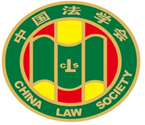 第九届“全国杰出青年法学家”推荐表姓    名            支 振 锋               工作单位      中国社会科学院法学研究所     推荐单位   中国法学会董必武法学思想研究会   中国法学会2019年5月印制填  表  说  明一、表一为推荐单位或指导推荐人填写，表二为推荐候选人工作单位党委（党组）填写并盖章，表三为推荐候选人工作单位纪检监察部门填写并盖章，表四为推荐单位填写并盖章。二、推荐单位需填写推荐评选委员会投票情况、推荐意见（每人500字以内）。三、请用计算机填写，可根据实际需要分栏，但勿随意变动格式及字体字号。四、请各推荐单位于2019年6月30日之前，将本表电子版发至指定邮箱。纸质版以A4纸打印一式四份，连同推荐评选情况报告、推荐候选人身份证复印件、推荐候选人代表性学术专著1—2部（独著）、学术论文3—5篇（独著或第一作者）、重要荣誉证书或证明复印件各一式一份，寄至指定地址。联 系 人：王小红  周  杨  010-66182129  66135703邮寄地址：北京市海淀区皂君庙四号院中国法学会研究部1315室邮    编：100081电子邮箱：qnfxj2019@163.com表一：推荐候选人情况表一：推荐候选人情况表一：推荐候选人情况表一：推荐候选人情况表一：推荐候选人情况姓    名支振锋性    别男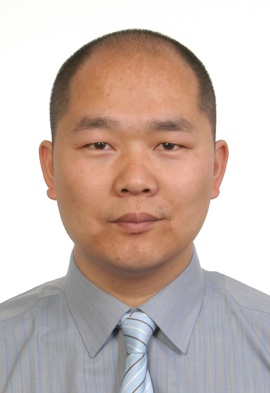 出生日期1977年9月民    族汉政治面貌中共党员学    历博士技术职称研究员、教授行政职务《环球法律评论》副主编工作单位中国社会科学院法学研究所中国社会科学院法学研究所中国社会科学院法学研究所通讯地址北京市东城区沙滩北街15号 中国社会科学院法学研究所北京市东城区沙滩北街15号 中国社会科学院法学研究所北京市东城区沙滩北街15号 中国社会科学院法学研究所北京市东城区沙滩北街15号 中国社会科学院法学研究所个人简历工作经历：2007年7月起任中国社会科学院法学研究所助理研究员、副研究员、研究员期间：2018年4月起任中国社会科学院大学长聘教授2011年4月起任中国社会科学院法学研究所《环球法律评论》杂志副主编教育背景：2008.09-2010.12在北京大学国际关系学院从事政治学博士后研究2004.09-2007.07 在中国社会科学院研究生院攻读法学博士学位2001.09-2004.07 在清华大学法学院攻读法学硕士学位1997.09-2001.07 在西北大学法律系攻读法学学士学位所获荣誉：2018年入选中组部国家“万人计划”青年拔尖人才；2018年入选江西省引进培养创新创业高层次人才“千人计划”；2015、2016、2017年获得中国社会科学院优秀对策研究二等奖1次、三等奖3次；2016年获国家网信办、浙江省政府第二届世界互联网大会表彰“先进个人（理论组）”；2013、2016年两次获得中国法学会青年法学论坛优秀论文三等奖；2013年7月 获中国法学会法学期刊研究会“法学编辑新锐奖”；2013年12月 获中国行为法学会第五届“法治政府·南岳论坛”优秀论文奖。科研情况：（一）科研成果1. 在《法学研究》《政治学研究》《马克思主义研究》等权威和核心期刊发表论文40余篇，在其他学术期刊发表论文近30篇；2. 翻译并出版法学经典7部，出版学术专著3部，智库报告5部；3. 在《人民日报》《光明日报》《求是》发表理论文章56篇；4. 上述论文有8篇被《新华文摘》《中国社会科学文摘》《高等学校文科学术文摘》及《求是》4家重要期刊转载。个人简历工作经历：2007年7月起任中国社会科学院法学研究所助理研究员、副研究员、研究员期间：2018年4月起任中国社会科学院大学长聘教授2011年4月起任中国社会科学院法学研究所《环球法律评论》杂志副主编教育背景：2008.09-2010.12在北京大学国际关系学院从事政治学博士后研究2004.09-2007.07 在中国社会科学院研究生院攻读法学博士学位2001.09-2004.07 在清华大学法学院攻读法学硕士学位1997.09-2001.07 在西北大学法律系攻读法学学士学位所获荣誉：2018年入选中组部国家“万人计划”青年拔尖人才；2018年入选江西省引进培养创新创业高层次人才“千人计划”；2015、2016、2017年获得中国社会科学院优秀对策研究二等奖1次、三等奖3次；2016年获国家网信办、浙江省政府第二届世界互联网大会表彰“先进个人（理论组）”；2013、2016年两次获得中国法学会青年法学论坛优秀论文三等奖；2013年7月 获中国法学会法学期刊研究会“法学编辑新锐奖”；2013年12月 获中国行为法学会第五届“法治政府·南岳论坛”优秀论文奖。科研情况：（一）科研成果1. 在《法学研究》《政治学研究》《马克思主义研究》等权威和核心期刊发表论文40余篇，在其他学术期刊发表论文近30篇；2. 翻译并出版法学经典7部，出版学术专著3部，智库报告5部；3. 在《人民日报》《光明日报》《求是》发表理论文章56篇；4. 上述论文有8篇被《新华文摘》《中国社会科学文摘》《高等学校文科学术文摘》及《求是》4家重要期刊转载。个人简历工作经历：2007年7月起任中国社会科学院法学研究所助理研究员、副研究员、研究员期间：2018年4月起任中国社会科学院大学长聘教授2011年4月起任中国社会科学院法学研究所《环球法律评论》杂志副主编教育背景：2008.09-2010.12在北京大学国际关系学院从事政治学博士后研究2004.09-2007.07 在中国社会科学院研究生院攻读法学博士学位2001.09-2004.07 在清华大学法学院攻读法学硕士学位1997.09-2001.07 在西北大学法律系攻读法学学士学位所获荣誉：2018年入选中组部国家“万人计划”青年拔尖人才；2018年入选江西省引进培养创新创业高层次人才“千人计划”；2015、2016、2017年获得中国社会科学院优秀对策研究二等奖1次、三等奖3次；2016年获国家网信办、浙江省政府第二届世界互联网大会表彰“先进个人（理论组）”；2013、2016年两次获得中国法学会青年法学论坛优秀论文三等奖；2013年7月 获中国法学会法学期刊研究会“法学编辑新锐奖”；2013年12月 获中国行为法学会第五届“法治政府·南岳论坛”优秀论文奖。科研情况：（一）科研成果1. 在《法学研究》《政治学研究》《马克思主义研究》等权威和核心期刊发表论文40余篇，在其他学术期刊发表论文近30篇；2. 翻译并出版法学经典7部，出版学术专著3部，智库报告5部；3. 在《人民日报》《光明日报》《求是》发表理论文章56篇；4. 上述论文有8篇被《新华文摘》《中国社会科学文摘》《高等学校文科学术文摘》及《求是》4家重要期刊转载。个人简历工作经历：2007年7月起任中国社会科学院法学研究所助理研究员、副研究员、研究员期间：2018年4月起任中国社会科学院大学长聘教授2011年4月起任中国社会科学院法学研究所《环球法律评论》杂志副主编教育背景：2008.09-2010.12在北京大学国际关系学院从事政治学博士后研究2004.09-2007.07 在中国社会科学院研究生院攻读法学博士学位2001.09-2004.07 在清华大学法学院攻读法学硕士学位1997.09-2001.07 在西北大学法律系攻读法学学士学位所获荣誉：2018年入选中组部国家“万人计划”青年拔尖人才；2018年入选江西省引进培养创新创业高层次人才“千人计划”；2015、2016、2017年获得中国社会科学院优秀对策研究二等奖1次、三等奖3次；2016年获国家网信办、浙江省政府第二届世界互联网大会表彰“先进个人（理论组）”；2013、2016年两次获得中国法学会青年法学论坛优秀论文三等奖；2013年7月 获中国法学会法学期刊研究会“法学编辑新锐奖”；2013年12月 获中国行为法学会第五届“法治政府·南岳论坛”优秀论文奖。科研情况：（一）科研成果1. 在《法学研究》《政治学研究》《马克思主义研究》等权威和核心期刊发表论文40余篇，在其他学术期刊发表论文近30篇；2. 翻译并出版法学经典7部，出版学术专著3部，智库报告5部；3. 在《人民日报》《光明日报》《求是》发表理论文章56篇；4. 上述论文有8篇被《新华文摘》《中国社会科学文摘》《高等学校文科学术文摘》及《求是》4家重要期刊转载。个人简历工作经历：2007年7月起任中国社会科学院法学研究所助理研究员、副研究员、研究员期间：2018年4月起任中国社会科学院大学长聘教授2011年4月起任中国社会科学院法学研究所《环球法律评论》杂志副主编教育背景：2008.09-2010.12在北京大学国际关系学院从事政治学博士后研究2004.09-2007.07 在中国社会科学院研究生院攻读法学博士学位2001.09-2004.07 在清华大学法学院攻读法学硕士学位1997.09-2001.07 在西北大学法律系攻读法学学士学位所获荣誉：2018年入选中组部国家“万人计划”青年拔尖人才；2018年入选江西省引进培养创新创业高层次人才“千人计划”；2015、2016、2017年获得中国社会科学院优秀对策研究二等奖1次、三等奖3次；2016年获国家网信办、浙江省政府第二届世界互联网大会表彰“先进个人（理论组）”；2013、2016年两次获得中国法学会青年法学论坛优秀论文三等奖；2013年7月 获中国法学会法学期刊研究会“法学编辑新锐奖”；2013年12月 获中国行为法学会第五届“法治政府·南岳论坛”优秀论文奖。科研情况：（一）科研成果1. 在《法学研究》《政治学研究》《马克思主义研究》等权威和核心期刊发表论文40余篇，在其他学术期刊发表论文近30篇；2. 翻译并出版法学经典7部，出版学术专著3部，智库报告5部；3. 在《人民日报》《光明日报》《求是》发表理论文章56篇；4. 上述论文有8篇被《新华文摘》《中国社会科学文摘》《高等学校文科学术文摘》及《求是》4家重要期刊转载。（二）主持课题主持国家社科基金（2项）、中宣部（1项）、中央政法委（1项）、中央网信办（6项）、最高人民法院（1项）、教育部（1项）、司法部（1项）及中国法学会（2项）等各类课题近30项，其中“人民法院庭审公开第三方评估”“中国人才创新创业优质生态圈发展报告”“网络法治蓝皮书”影响较大。（三）学术兼职1. 兼任中国法学会法理学研究会常务理事，中国廉政法制研究会理事，中国法学会董必武法学思想（中国特色社会主义法治理论）研究会理事，中国法学会网络与信息法学研究会理事，中国社会学会法律社会学专业委员会理事；2. 兼任人民日报社评论部专家顾问组成员；4. 兼任浙江省委网信办顾问专家。（四）学术活动1. 兼任中央社会主义学院、北京大学、西北大学、北京航空航天大学、郑州大学等高校、研究机构兼职教授或研究员；2. 曾在美国纽约哥伦比亚大学法学院、荷兰乌特勒支大学法学院、英国华威大学法学院以及我国台湾“中研院”法律所做访问学者，并曾在国内外多所大学做学术讲座或交流；3. 曾作为宣讲团成员到部分省份宣讲十九大报告精神或相关重要领域中央精神；4. 多次按中央宣传部、中央政法委、中央网信办、最高人民法院安排为相关部门党组织学习活动、全国性培训授课，或组织重要调研活动。（二）主持课题主持国家社科基金（2项）、中宣部（1项）、中央政法委（1项）、中央网信办（6项）、最高人民法院（1项）、教育部（1项）、司法部（1项）及中国法学会（2项）等各类课题近30项，其中“人民法院庭审公开第三方评估”“中国人才创新创业优质生态圈发展报告”“网络法治蓝皮书”影响较大。（三）学术兼职1. 兼任中国法学会法理学研究会常务理事，中国廉政法制研究会理事，中国法学会董必武法学思想（中国特色社会主义法治理论）研究会理事，中国法学会网络与信息法学研究会理事，中国社会学会法律社会学专业委员会理事；2. 兼任人民日报社评论部专家顾问组成员；4. 兼任浙江省委网信办顾问专家。（四）学术活动1. 兼任中央社会主义学院、北京大学、西北大学、北京航空航天大学、郑州大学等高校、研究机构兼职教授或研究员；2. 曾在美国纽约哥伦比亚大学法学院、荷兰乌特勒支大学法学院、英国华威大学法学院以及我国台湾“中研院”法律所做访问学者，并曾在国内外多所大学做学术讲座或交流；3. 曾作为宣讲团成员到部分省份宣讲十九大报告精神或相关重要领域中央精神；4. 多次按中央宣传部、中央政法委、中央网信办、最高人民法院安排为相关部门党组织学习活动、全国性培训授课，或组织重要调研活动。（二）主持课题主持国家社科基金（2项）、中宣部（1项）、中央政法委（1项）、中央网信办（6项）、最高人民法院（1项）、教育部（1项）、司法部（1项）及中国法学会（2项）等各类课题近30项，其中“人民法院庭审公开第三方评估”“中国人才创新创业优质生态圈发展报告”“网络法治蓝皮书”影响较大。（三）学术兼职1. 兼任中国法学会法理学研究会常务理事，中国廉政法制研究会理事，中国法学会董必武法学思想（中国特色社会主义法治理论）研究会理事，中国法学会网络与信息法学研究会理事，中国社会学会法律社会学专业委员会理事；2. 兼任人民日报社评论部专家顾问组成员；4. 兼任浙江省委网信办顾问专家。（四）学术活动1. 兼任中央社会主义学院、北京大学、西北大学、北京航空航天大学、郑州大学等高校、研究机构兼职教授或研究员；2. 曾在美国纽约哥伦比亚大学法学院、荷兰乌特勒支大学法学院、英国华威大学法学院以及我国台湾“中研院”法律所做访问学者，并曾在国内外多所大学做学术讲座或交流；3. 曾作为宣讲团成员到部分省份宣讲十九大报告精神或相关重要领域中央精神；4. 多次按中央宣传部、中央政法委、中央网信办、最高人民法院安排为相关部门党组织学习活动、全国性培训授课，或组织重要调研活动。（二）主持课题主持国家社科基金（2项）、中宣部（1项）、中央政法委（1项）、中央网信办（6项）、最高人民法院（1项）、教育部（1项）、司法部（1项）及中国法学会（2项）等各类课题近30项，其中“人民法院庭审公开第三方评估”“中国人才创新创业优质生态圈发展报告”“网络法治蓝皮书”影响较大。（三）学术兼职1. 兼任中国法学会法理学研究会常务理事，中国廉政法制研究会理事，中国法学会董必武法学思想（中国特色社会主义法治理论）研究会理事，中国法学会网络与信息法学研究会理事，中国社会学会法律社会学专业委员会理事；2. 兼任人民日报社评论部专家顾问组成员；4. 兼任浙江省委网信办顾问专家。（四）学术活动1. 兼任中央社会主义学院、北京大学、西北大学、北京航空航天大学、郑州大学等高校、研究机构兼职教授或研究员；2. 曾在美国纽约哥伦比亚大学法学院、荷兰乌特勒支大学法学院、英国华威大学法学院以及我国台湾“中研院”法律所做访问学者，并曾在国内外多所大学做学术讲座或交流；3. 曾作为宣讲团成员到部分省份宣讲十九大报告精神或相关重要领域中央精神；4. 多次按中央宣传部、中央政法委、中央网信办、最高人民法院安排为相关部门党组织学习活动、全国性培训授课，或组织重要调研活动。（二）主持课题主持国家社科基金（2项）、中宣部（1项）、中央政法委（1项）、中央网信办（6项）、最高人民法院（1项）、教育部（1项）、司法部（1项）及中国法学会（2项）等各类课题近30项，其中“人民法院庭审公开第三方评估”“中国人才创新创业优质生态圈发展报告”“网络法治蓝皮书”影响较大。（三）学术兼职1. 兼任中国法学会法理学研究会常务理事，中国廉政法制研究会理事，中国法学会董必武法学思想（中国特色社会主义法治理论）研究会理事，中国法学会网络与信息法学研究会理事，中国社会学会法律社会学专业委员会理事；2. 兼任人民日报社评论部专家顾问组成员；4. 兼任浙江省委网信办顾问专家。（四）学术活动1. 兼任中央社会主义学院、北京大学、西北大学、北京航空航天大学、郑州大学等高校、研究机构兼职教授或研究员；2. 曾在美国纽约哥伦比亚大学法学院、荷兰乌特勒支大学法学院、英国华威大学法学院以及我国台湾“中研院”法律所做访问学者，并曾在国内外多所大学做学术讲座或交流；3. 曾作为宣讲团成员到部分省份宣讲十九大报告精神或相关重要领域中央精神；4. 多次按中央宣传部、中央政法委、中央网信办、最高人民法院安排为相关部门党组织学习活动、全国性培训授课，或组织重要调研活动。重要学术成果（包括专著和论文，只列书名和篇名即可。论文仅限于发表在核心期刊或全国性重要报纸上的。请注明署名方式、发表或出版时间、刊物或出版社、字数。代表性著作和论文请注明中国知网统计的被引用数。）一、代表性著作与论文1.支振锋：《驯化法律——哈特的法律规则理论》，清华大学出版社2009年版，25.3万字；2.支振锋：《法律的驯化与内生性规则》，《法学研究》2009年第2期，2.3万字,知网引用18次；3.支振锋：《知识之学与思想之学——近世中国法理学研究省思》，《政法论坛》2009年第1期，2万字，知网引用20次；4.支振锋：《从文本到问题:中国法理学研究的进取路径——从资源汲取的角度切入》，《中外法学》2009年第4期，2万字，知网引用14次；5.支振锋：《法治建设的成败之道》，《马克思主义研究》2016年第2期，2万字，知网引用1次，6.支振锋：《互联网全球治理的法治之道》，《法制与社会发展》2017年第1期，2万字，知网引用18次。二、学术转载1.支振锋：《西方话语与中国法理——法学研究中国鬼话、童话、神话》，《新华文摘》2014年第5期转载；2.支振锋：《“体制决定论”的力度与限度——从司法机关人财物省级统管切入》，《中国社会科学文摘》2014年第9期转载；3.支振锋：《网络主权根植于现代法理》，《新华文摘》2016年第7期转载；4.支振锋：《实现以人民为中心的互联网发展》，《求是》2016年第11期转载；5.支振锋：《法治建设的成败之道》，《中国社会科学文摘》2016年第7期转载；6.支振锋：《互联网全球治理的法治之道》，《中国社会科学文摘》2017年第5期转载；7. 同时被《高等学校文科学术文摘》2017年第2期转载；8.支振锋：《新时代呼唤中国法治的理论提振》，《中国社会科学文摘》2018年第8期转载。三、学术著（译）作（一）著作1.支振锋：《驯化法律——哈特的法律规则理论》，清华大学出版社2009年版，25.3万字；2.支振锋：《哈特：法学元命题的追问》，黑龙江大学出版社2013年版，20.2万字；3.支振锋主编：《西方法理学研究的新发展》，中国社会科学出版社2013年版，32万字；4.支振锋：《中国司法公开新媒体应用研究报告（2015）——从庭审网络与微博直播切入》，中国社会科学出版社2016年版，11.8万字；5.支振锋等著：《以法律促进孝亲敬老——中国老龄化困局的法治对策》（合著），中国社会科学出版社2016年版，12.1万字；6.支振锋等著：《驻马店市中级人民法院庭审公开第三方评估（2017）》（合著），中国社会科学出版社2018年版，7.1万字；7.支振锋等：《中国司法公开新媒体应用研究报告（2018）》，中国社会科学出版社2018年版，10.1万字；8.课题组：《中国人才创新创业优质生态圈发展报告（2018）》（支振锋等合著），中国社会科学出版社2018年版，9.6万字；9.李林、支振锋主编：《网络法治蓝皮书：中国网络法治发展报告》，社会科学文献出版社2018年版，45.8万字；10.支振锋：《西法东渐的思想史逻辑》，北京大学出版社2019年即出，约23万字。（二）译著（作）1.[英]赫伯特·哈特：《法理学与哲学论文集》（33万字），法律出版社2005年9月；2.[英]赫伯特·哈特：《法律、自由与道德》（10万字），法律出版社2006年3月；3.[英]约翰·奥斯丁：《法学讲演录》（第1，2，3册，38万字），中国社会科学出版社2008年11月；4.[德]普芬道夫：《论人与公民在自然法上的责任》（15万字），北京大学出版社2010年；5.[美]罗伯特·昂格尔：《知识与政治》（32万字），中国政法大学出版社2009年3月；6.亚太司法改革论坛主编：《探寻司法改革的成功之道》（合译）（28.5万字），中国政法大学出版社2010年版；7.[美]桑斯坦：《社会因何要异见》（20万字），中国政法大学出版社2016年4月版；8.[英]赫伯特·哈特：《法律实证主义及法律与道德的分离》（4万字），《哈佛法律评论》（法理学卷），法律出版社9．[美]郎·富勒：《实证主义与忠于法律--答哈特教授》（4万字），《哈佛法律评论》（法理学卷），法律出版社；10.[英]赫伯特·哈特：《<法律的概念附文>》（4万字），《清华法学》，清华大学出版社2005年1月；11.[美]Joseph Henrich等：《跨人类社会的高成本惩罚》，《<科学>杂志精选论文》，科学出版社2008年3月；12.[德]Özgür Gürerk等：《制裁性制度的竞争优势》，《<科学>杂志精选论文》，科学出版社2008年3月。四、学术论文（一）法理学及相关领域1.支振锋：《法律的驯化与内生性规则》，《法学研究》2009年第2期，2.3万字；2.支振锋：《以辛勤劳动创造更加美好未来》，《求是》2017年第9期，0.43万字；3.支振锋：《西方话语与中国法理》，《法律科学》2013年第6期，2.8万字；4.支振锋：《探寻依宪治国的中国理论》，《马克思主义研究》2015年第3期，1.6万字；5.支振锋：《法治建设的成败之道》，《马克思主义研究》2016年第2期，2万字；6.支振锋，臧劢：《新中国60年与“中国模式”研讨会述评》，《政治学研究》2009年第3期，0.7万字；7.支振锋：《司法独立的制度实践：经验考察与理论再思》，《法制与社会发展》2013年第5期，1.1万字；8.支振锋：《改善法治建设的微观环境》，《法制与社会发展》2015年第5期，0.7万字；9．支振锋：《从文本到问题:中国法理学研究的进取路径——从资源汲取的角度切入》，《中外法学》2009年第4期，2万字；10.支振锋：《新时代呼唤中国法治的理论提振》，《现代法学》2018年第1期，0.6万字；11.莫纪宏、支振锋：《战后亚太国际秩序的法律基石——纪念<波茨坦公告>发表69周年》，《求是》2014年第15期，0.35万字；12.支振锋：《张家山汉简<二年律令>中的“诸侯”——历史笺释与法律考辨》，《华东政法大学学报》2010年第4期，1.8万字；13.支振锋：《知识之学与思想之学——近世中国法理学研究省思》，《政法论坛》2009年第1期，2万字；14.支振锋：《宪法实施的理论反思》，《环球法律评论》2013年第2期，0.8万字；15.支振锋：《司法独立性的保障机制——经验考察与国际比较》，《法律适用》2013年第9期，1.6万字；16.支振锋：《庭审网络直播——司法公开的新型方式与中国范式》，《法律适用》2016年第10期，1.7万字；17.支振锋：《变法、法治与国家能力——对中国近代法制变革的再思考》，《环球法律评论》2010年第4期，2.5万字；18.支振锋：《“体制决定论”的力度与限度——从司法机关人财物省级统管切入》，《法学杂志》2014年第4期，1.8万字；19.支振锋：《“五四宪法”的命运与际遇》，《理论视野》2009年第9期，0.7万字；20.支振锋：《从社会事实到法律规范——作为社会实践的法律》，《环球法律评论》2009年第3期，2万字;21.支振锋：《“西法东渐”的思想史逻辑及其超越》，《江苏行政学院学报》2010年第2期，1.2万字；22.支振锋：《规范体系：法治中国的概念创新—— “法治中国下的规范体系及结构”学术研讨会综述》，《环球法律评论》2016年第1期，1.5万字；23.支振锋：《民族团结与国家统一的法律确认——辛亥革命中的清帝<逊位诏书>》，《理论视野》2011年第10期，0.8万字；24.支振锋：《民间金融立法的困难与希望》，《理论视野》2012年第4期，0.6万字；25.支振锋：《为什么重提清帝<逊位诏书>?》，《环球法律评论》2011年第5期，0.6万字；26.支振锋：《法治转型与国家能力》，《中国图书评论》2013年第11期，0.8万字；27.支振锋：《维权是最好的维稳》，《领导科学》2013年第24期，0.3万字；28.支振锋：《创造中国法学的世界时刻——<环球法律评论>200期誌念》（署名“本刊编辑部”），《环球法律评论》2015年第6期，0.6万字；29.支振锋：《政治结构与宪政转型》，《苏州大学学报（哲学社会科学版）》2014年第1期，0.4万字；30.支振锋：《在历史中寻找中国宪法的未来》，《文化纵横》2014年第10期，0.8万字；31.支振锋：《大国法治与精细化治理》，《理论视野》2014年第2期，0.6万字；32.支振锋：《宪法宣誓制度经验比较与完善措施》，《理论视野》2015年第3期，0.6万字;33.支振锋：《宪法切实施行的基础性条件》，《环球法律评论》2012年第6期，0.6万字；34.支振锋：《中国抗战对国际法治与文明的贡献》，《红旗文稿》2015年第17期，1万字；35.支振锋：《肩负历史使命,坚持问题导向,创新中国理论》，《红旗文稿》2016年第13期，0.7万字；36.支振锋：《为脱贫攻坚构建综合性法治体系》，《人民论坛》2018年9月下，0.4万字；37.支振锋：《人民监督员制度面临哪些亟待解决的时代课题》，《人民论坛》2019年第3期，0.5万字；（二）网络法治与治理相关领域38.支振锋：《构建网络空间命运共同体要反对网络霸权》，《求是》2016年第17期，0.43万字；39.支振锋：《互联网全球治理的法治之道》，《法制与社会发展》2017年第1期，2万；40．支振锋：《为互联网的国际治理贡献中国方案》，《红旗文稿》2016年第2期，1.2万字；41.支振锋：《网络安全风险与互联网内容治理的法治化》，《改革》2018年第1期，0.4万字；42.支振锋：《社会稳定的互联网作用机制》，《中央社会主义学院学报》2018年第2期，0.7万字。五、两报理论文章（理论版9篇，评论版43篇）1．支振锋：《信用建设，治理体系新支柱》，《人民日报》2015年9月11日第13版，0.2万字；2．支振锋：《网络主权根植于现代法理》，《光明日报》2015年12月17日第4版， 0.35万字；3. 支振锋：《尊重国家网络主权》，《人民日报》2016年2月7日理论版，0.15万字；4．支振锋：《实现以人民为中心的互联网发展》，《光明日报》2016年4月25日第2版，0.35万字；5．支振锋：《网络空间命运共同体的全球愿景与中国担当》，《光明日报》2016年11月27日理论版，0.3万字；6．支振锋：《将法治精神贯彻到改革发展全过程》，《人民日报》2017年5月21日第5版，0.2万字；7．支振锋：《中国担当促进数字经济国际合作》，《光明日报》2017年12月6日第10-11版，0.17万字；8．支振锋：《加快推进网络强国建设的根本遵循》，《光明日报》2018年5月17日理论版，0.45万字；9．支振锋：《打造支撑科技发展的产业链》，《光明日报》2018年7月8日第5版，0.16万字；10．支振锋：《法律要为年俗留下空间》，《人民日报》2014年1月29日第5版，0.15万字；11．支振锋：《切除病灶，方能杜绝“被服药”》，《人民日报》2014年3月17日第5版，0.16万字；12．支振锋：《全球网络新秩序有赖于平等共治》，《人民日报》2014年7月21日第5版，0.16万字；13．支振锋：《<中国超越>讲述奇迹背后的政道法理》，《人民日报》2014年9月23日第5版，0.16万字；14．支振锋：《在法治共识下推动香港未来发展》，《人民日报》2014年10月5日第4版，0.18万字；15．支振锋：《支持香港警方依法履职》，《人民日报》2014年10月22日第4版，0.15万字；16．支振锋：《织就大众安全的立体防护网》，《人民日报》2015年4月15日第5版，0.17万字；17．支振锋：《成功自是人权贵》，《人民日报》2015年6月18日第5版，0.17万字；18．支振锋：《依法特赦，照鉴现代德政与恕道》，《人民日报》2015年8月31日第5版，0.17万字；19．支振锋：《网络主权指引国际治理新格局》，《人民日报》2016年1月5日第5版，0.12万字；20.支振锋：《中国司法在公开中积厚行远》，《人民日报》2016年3月3日第5版，0.122万字；21．支振锋：《网络发展要让人民有更多获得感》（发布时署名“本报评论员”），《人民日报》2016年4月21日第1版，0.13万字；22．支振锋：《消除互联网发展的数字鸿沟》，《人民日报》2016年4月25日第5版，0.13万字；23．支振锋：《窃贼“起诉”暴露网络霸权》，《人民日报》2016年5月22日第5版，0.15万字；24．支振锋：《发展是人权最坚实的依靠》，《人民日报》2016年6月16日第5版，0.13万字；25．支振锋：《法治保障搜索服务不偏航》，《光明日报》2016年6月28日第7版，0.12万字；26．支振锋：《从源头抓好网络安全治理》，《光明日报》2016年9月5日第10版，0.13万字27．支振锋：《为捍卫英雄划出法治底线》，《人民日报》2016年10月21日第5版，0.13万字；28．支振锋：《深化监察改革 清除监督死角》，《人民日报》2016年11月10日第5版，0.15万字；29．支振锋：《让互联网更好造福世界人民》，《人民日报》2016年11月17日第5版，0.13万字；30．支振锋：《厚植互联网发展的法治土壤》，《光明日报》2016年11月25日第6版，0.13万字；31．支振锋：《学术评价不应沦为数字游戏》，《人民日报》2017年1月25日第5版，0.15万字；32．支振锋：《为移动互联网业 增添政策红利》，《光明日报》2017年2月3日第2版，0.13万字；33.支振锋：《庭审直播呈现生动正义》，《人民日报》2017年3月14日第5版，0.13万字；34．支振锋：《携手共建共享——走向网络空间命运共同体》，《人民日报》2017年4月19日第22版，0.17万字；35．支振锋：《释放知识分子的才华和能量》，《人民日报》2017年5月19日第5版，0.13万字；36．支振锋：《公开透明应与保护个人信息并重》，《人民日报》2017年6月4日第5版，0.15万字；37.支振锋：《牢筑司法公正的证据根基》，《人民日报》2017年6月29日第5版，0.15万字；38.支振锋：《守住正当程序的铁门》，《光明日报》2017年8月10日第2版，0.15万字；39．支振锋：《根治校园贷乱象须以良币驱逐劣币》，《光明日报》2017年9月10日第2版，0.15万字；40．支振锋：《提升数字能力，守护网络安全》，《人民日报》2017年9月25日第5版，0.15万字；41．支振锋：《打赢农民工维权这场硬仗》，《光明日报》2017年11月24日第2版，0.13万字；42．支振锋：《依法管好国有资产“明白账”》，《光明日报》2018年1月16日第5版，0.15万字；43．支振锋：《共塑我们的旅游文明》，《人民日报》2018年2月13日第5版，0.15万字；44．支振锋：《以法治思维和手段规范社会组织发展》，《光明日报》2018年2月14日第3版，0.15万字；45．支振锋：《守好互联网平台的价值出口》，《光明日报》2018年4月13日第5版，0.15万字；46．支振锋：《让法治成为价值载体》，《人民日报》2018年5月14日第5版，0.15万字；47．支振锋：《强化平台责任，推动社会治理创新》，《光明日报》2018年5月15日第2版，0.15万字；48．支振锋：《坚决撤回扭曲市场的公权力之手》，《光明日报》2018年7月2日第2版，0.15万字；49．支振锋：《党务公开，凝聚最大同心圆》，《光明日报》2018年7月18日第5版，0.15万字；50．支振锋：《使人工智能成为引领创新发展的智慧“头雁”》，《光明日报》2018年11月8日第11版，0.15万字；51．支振锋：《十九大引领依法治国新时代》，《光明日报》2018年12月31日第5版，0.15万字；52．支振锋：《营造孩子上网的良好生态》，《人民日报》2019年6月6日第9版，0.11万字。六、主持课题1.首席专家，国家社科基金特别委托项目：《以法治保障和促进社会主义核心价值观建设》（课题编号：15@ZH006），2015年；2.主持人，国家社科基金后期资助项目：《西法东渐的思想史逻辑》（课题编号：11FFX028），2011年；3.主持人，中央政法委重大课题：《加强新时代见义勇为工作研究》，2019年；4.主持人，国家卫生与健康委员会课题：《人口高质量发展与公共服务保障法律研究》，2018年；5.主持人，最高人民法院重大课题：《人民法院庭审公开第三方评估》，2018年；6.主持人，国家网信办重点项目：《互联网新闻信息服务监管全覆盖研究》，2018年；7.主持人，国家网信办重点项目：《互联网新闻信息服务特别管理权研究》，2018年；8.主持人，中央网信办重大项目：《中国特色社会主义治网之道》，2017年；9.主持人，中央网信办重大项目：《全国重点网站新闻信息服务和相关业务从业人员摸底调查》，2016年；10.主持人，中央网信办重大项目：《网络主权的法理基础研究》，2015-2016年；11.主持人，教育部人文社会科学青年基金项目：《非常态社会事件与人民法院的治理功能：历史、实践与理论》(课题编号：10YJC820173)，2010年-2013年；12.主持人，中国法学会青年课题：《司法改革实证研究》（课题编号：CLS-Y1002），2010年-2011年；13.主持人，司法部课题：《中国特色社会主义法理学的构建：历史、方法与资源》（课题编号：09SFB2009），2010-2011年；14.主持人，中国社会科学院重点课题：《法的规范性与权威：法律实证主义的新发展》(课题编号：YZDN)，2008-2010年；15.主持人，中国法学会课题：《法的规范性与权威：规则的社会实践理论》(课题编号：D0802)， 2009年；16.交办课题：《英美俄保密法律制度研究》两项子课题（《英国保密法律制度研究》和《美国法律制度研究》），2009年；另有其他横向课题若干。重要学术成果（包括专著和论文，只列书名和篇名即可。论文仅限于发表在核心期刊或全国性重要报纸上的。请注明署名方式、发表或出版时间、刊物或出版社、字数。代表性著作和论文请注明中国知网统计的被引用数。）一、代表性著作与论文1.支振锋：《驯化法律——哈特的法律规则理论》，清华大学出版社2009年版，25.3万字；2.支振锋：《法律的驯化与内生性规则》，《法学研究》2009年第2期，2.3万字,知网引用18次；3.支振锋：《知识之学与思想之学——近世中国法理学研究省思》，《政法论坛》2009年第1期，2万字，知网引用20次；4.支振锋：《从文本到问题:中国法理学研究的进取路径——从资源汲取的角度切入》，《中外法学》2009年第4期，2万字，知网引用14次；5.支振锋：《法治建设的成败之道》，《马克思主义研究》2016年第2期，2万字，知网引用1次，6.支振锋：《互联网全球治理的法治之道》，《法制与社会发展》2017年第1期，2万字，知网引用18次。二、学术转载1.支振锋：《西方话语与中国法理——法学研究中国鬼话、童话、神话》，《新华文摘》2014年第5期转载；2.支振锋：《“体制决定论”的力度与限度——从司法机关人财物省级统管切入》，《中国社会科学文摘》2014年第9期转载；3.支振锋：《网络主权根植于现代法理》，《新华文摘》2016年第7期转载；4.支振锋：《实现以人民为中心的互联网发展》，《求是》2016年第11期转载；5.支振锋：《法治建设的成败之道》，《中国社会科学文摘》2016年第7期转载；6.支振锋：《互联网全球治理的法治之道》，《中国社会科学文摘》2017年第5期转载；7. 同时被《高等学校文科学术文摘》2017年第2期转载；8.支振锋：《新时代呼唤中国法治的理论提振》，《中国社会科学文摘》2018年第8期转载。三、学术著（译）作（一）著作1.支振锋：《驯化法律——哈特的法律规则理论》，清华大学出版社2009年版，25.3万字；2.支振锋：《哈特：法学元命题的追问》，黑龙江大学出版社2013年版，20.2万字；3.支振锋主编：《西方法理学研究的新发展》，中国社会科学出版社2013年版，32万字；4.支振锋：《中国司法公开新媒体应用研究报告（2015）——从庭审网络与微博直播切入》，中国社会科学出版社2016年版，11.8万字；5.支振锋等著：《以法律促进孝亲敬老——中国老龄化困局的法治对策》（合著），中国社会科学出版社2016年版，12.1万字；6.支振锋等著：《驻马店市中级人民法院庭审公开第三方评估（2017）》（合著），中国社会科学出版社2018年版，7.1万字；7.支振锋等：《中国司法公开新媒体应用研究报告（2018）》，中国社会科学出版社2018年版，10.1万字；8.课题组：《中国人才创新创业优质生态圈发展报告（2018）》（支振锋等合著），中国社会科学出版社2018年版，9.6万字；9.李林、支振锋主编：《网络法治蓝皮书：中国网络法治发展报告》，社会科学文献出版社2018年版，45.8万字；10.支振锋：《西法东渐的思想史逻辑》，北京大学出版社2019年即出，约23万字。（二）译著（作）1.[英]赫伯特·哈特：《法理学与哲学论文集》（33万字），法律出版社2005年9月；2.[英]赫伯特·哈特：《法律、自由与道德》（10万字），法律出版社2006年3月；3.[英]约翰·奥斯丁：《法学讲演录》（第1，2，3册，38万字），中国社会科学出版社2008年11月；4.[德]普芬道夫：《论人与公民在自然法上的责任》（15万字），北京大学出版社2010年；5.[美]罗伯特·昂格尔：《知识与政治》（32万字），中国政法大学出版社2009年3月；6.亚太司法改革论坛主编：《探寻司法改革的成功之道》（合译）（28.5万字），中国政法大学出版社2010年版；7.[美]桑斯坦：《社会因何要异见》（20万字），中国政法大学出版社2016年4月版；8.[英]赫伯特·哈特：《法律实证主义及法律与道德的分离》（4万字），《哈佛法律评论》（法理学卷），法律出版社9．[美]郎·富勒：《实证主义与忠于法律--答哈特教授》（4万字），《哈佛法律评论》（法理学卷），法律出版社；10.[英]赫伯特·哈特：《<法律的概念附文>》（4万字），《清华法学》，清华大学出版社2005年1月；11.[美]Joseph Henrich等：《跨人类社会的高成本惩罚》，《<科学>杂志精选论文》，科学出版社2008年3月；12.[德]Özgür Gürerk等：《制裁性制度的竞争优势》，《<科学>杂志精选论文》，科学出版社2008年3月。四、学术论文（一）法理学及相关领域1.支振锋：《法律的驯化与内生性规则》，《法学研究》2009年第2期，2.3万字；2.支振锋：《以辛勤劳动创造更加美好未来》，《求是》2017年第9期，0.43万字；3.支振锋：《西方话语与中国法理》，《法律科学》2013年第6期，2.8万字；4.支振锋：《探寻依宪治国的中国理论》，《马克思主义研究》2015年第3期，1.6万字；5.支振锋：《法治建设的成败之道》，《马克思主义研究》2016年第2期，2万字；6.支振锋，臧劢：《新中国60年与“中国模式”研讨会述评》，《政治学研究》2009年第3期，0.7万字；7.支振锋：《司法独立的制度实践：经验考察与理论再思》，《法制与社会发展》2013年第5期，1.1万字；8.支振锋：《改善法治建设的微观环境》，《法制与社会发展》2015年第5期，0.7万字；9．支振锋：《从文本到问题:中国法理学研究的进取路径——从资源汲取的角度切入》，《中外法学》2009年第4期，2万字；10.支振锋：《新时代呼唤中国法治的理论提振》，《现代法学》2018年第1期，0.6万字；11.莫纪宏、支振锋：《战后亚太国际秩序的法律基石——纪念<波茨坦公告>发表69周年》，《求是》2014年第15期，0.35万字；12.支振锋：《张家山汉简<二年律令>中的“诸侯”——历史笺释与法律考辨》，《华东政法大学学报》2010年第4期，1.8万字；13.支振锋：《知识之学与思想之学——近世中国法理学研究省思》，《政法论坛》2009年第1期，2万字；14.支振锋：《宪法实施的理论反思》，《环球法律评论》2013年第2期，0.8万字；15.支振锋：《司法独立性的保障机制——经验考察与国际比较》，《法律适用》2013年第9期，1.6万字；16.支振锋：《庭审网络直播——司法公开的新型方式与中国范式》，《法律适用》2016年第10期，1.7万字；17.支振锋：《变法、法治与国家能力——对中国近代法制变革的再思考》，《环球法律评论》2010年第4期，2.5万字；18.支振锋：《“体制决定论”的力度与限度——从司法机关人财物省级统管切入》，《法学杂志》2014年第4期，1.8万字；19.支振锋：《“五四宪法”的命运与际遇》，《理论视野》2009年第9期，0.7万字；20.支振锋：《从社会事实到法律规范——作为社会实践的法律》，《环球法律评论》2009年第3期，2万字;21.支振锋：《“西法东渐”的思想史逻辑及其超越》，《江苏行政学院学报》2010年第2期，1.2万字；22.支振锋：《规范体系：法治中国的概念创新—— “法治中国下的规范体系及结构”学术研讨会综述》，《环球法律评论》2016年第1期，1.5万字；23.支振锋：《民族团结与国家统一的法律确认——辛亥革命中的清帝<逊位诏书>》，《理论视野》2011年第10期，0.8万字；24.支振锋：《民间金融立法的困难与希望》，《理论视野》2012年第4期，0.6万字；25.支振锋：《为什么重提清帝<逊位诏书>?》，《环球法律评论》2011年第5期，0.6万字；26.支振锋：《法治转型与国家能力》，《中国图书评论》2013年第11期，0.8万字；27.支振锋：《维权是最好的维稳》，《领导科学》2013年第24期，0.3万字；28.支振锋：《创造中国法学的世界时刻——<环球法律评论>200期誌念》（署名“本刊编辑部”），《环球法律评论》2015年第6期，0.6万字；29.支振锋：《政治结构与宪政转型》，《苏州大学学报（哲学社会科学版）》2014年第1期，0.4万字；30.支振锋：《在历史中寻找中国宪法的未来》，《文化纵横》2014年第10期，0.8万字；31.支振锋：《大国法治与精细化治理》，《理论视野》2014年第2期，0.6万字；32.支振锋：《宪法宣誓制度经验比较与完善措施》，《理论视野》2015年第3期，0.6万字;33.支振锋：《宪法切实施行的基础性条件》，《环球法律评论》2012年第6期，0.6万字；34.支振锋：《中国抗战对国际法治与文明的贡献》，《红旗文稿》2015年第17期，1万字；35.支振锋：《肩负历史使命,坚持问题导向,创新中国理论》，《红旗文稿》2016年第13期，0.7万字；36.支振锋：《为脱贫攻坚构建综合性法治体系》，《人民论坛》2018年9月下，0.4万字；37.支振锋：《人民监督员制度面临哪些亟待解决的时代课题》，《人民论坛》2019年第3期，0.5万字；（二）网络法治与治理相关领域38.支振锋：《构建网络空间命运共同体要反对网络霸权》，《求是》2016年第17期，0.43万字；39.支振锋：《互联网全球治理的法治之道》，《法制与社会发展》2017年第1期，2万；40．支振锋：《为互联网的国际治理贡献中国方案》，《红旗文稿》2016年第2期，1.2万字；41.支振锋：《网络安全风险与互联网内容治理的法治化》，《改革》2018年第1期，0.4万字；42.支振锋：《社会稳定的互联网作用机制》，《中央社会主义学院学报》2018年第2期，0.7万字。五、两报理论文章（理论版9篇，评论版43篇）1．支振锋：《信用建设，治理体系新支柱》，《人民日报》2015年9月11日第13版，0.2万字；2．支振锋：《网络主权根植于现代法理》，《光明日报》2015年12月17日第4版， 0.35万字；3. 支振锋：《尊重国家网络主权》，《人民日报》2016年2月7日理论版，0.15万字；4．支振锋：《实现以人民为中心的互联网发展》，《光明日报》2016年4月25日第2版，0.35万字；5．支振锋：《网络空间命运共同体的全球愿景与中国担当》，《光明日报》2016年11月27日理论版，0.3万字；6．支振锋：《将法治精神贯彻到改革发展全过程》，《人民日报》2017年5月21日第5版，0.2万字；7．支振锋：《中国担当促进数字经济国际合作》，《光明日报》2017年12月6日第10-11版，0.17万字；8．支振锋：《加快推进网络强国建设的根本遵循》，《光明日报》2018年5月17日理论版，0.45万字；9．支振锋：《打造支撑科技发展的产业链》，《光明日报》2018年7月8日第5版，0.16万字；10．支振锋：《法律要为年俗留下空间》，《人民日报》2014年1月29日第5版，0.15万字；11．支振锋：《切除病灶，方能杜绝“被服药”》，《人民日报》2014年3月17日第5版，0.16万字；12．支振锋：《全球网络新秩序有赖于平等共治》，《人民日报》2014年7月21日第5版，0.16万字；13．支振锋：《<中国超越>讲述奇迹背后的政道法理》，《人民日报》2014年9月23日第5版，0.16万字；14．支振锋：《在法治共识下推动香港未来发展》，《人民日报》2014年10月5日第4版，0.18万字；15．支振锋：《支持香港警方依法履职》，《人民日报》2014年10月22日第4版，0.15万字；16．支振锋：《织就大众安全的立体防护网》，《人民日报》2015年4月15日第5版，0.17万字；17．支振锋：《成功自是人权贵》，《人民日报》2015年6月18日第5版，0.17万字；18．支振锋：《依法特赦，照鉴现代德政与恕道》，《人民日报》2015年8月31日第5版，0.17万字；19．支振锋：《网络主权指引国际治理新格局》，《人民日报》2016年1月5日第5版，0.12万字；20.支振锋：《中国司法在公开中积厚行远》，《人民日报》2016年3月3日第5版，0.122万字；21．支振锋：《网络发展要让人民有更多获得感》（发布时署名“本报评论员”），《人民日报》2016年4月21日第1版，0.13万字；22．支振锋：《消除互联网发展的数字鸿沟》，《人民日报》2016年4月25日第5版，0.13万字；23．支振锋：《窃贼“起诉”暴露网络霸权》，《人民日报》2016年5月22日第5版，0.15万字；24．支振锋：《发展是人权最坚实的依靠》，《人民日报》2016年6月16日第5版，0.13万字；25．支振锋：《法治保障搜索服务不偏航》，《光明日报》2016年6月28日第7版，0.12万字；26．支振锋：《从源头抓好网络安全治理》，《光明日报》2016年9月5日第10版，0.13万字27．支振锋：《为捍卫英雄划出法治底线》，《人民日报》2016年10月21日第5版，0.13万字；28．支振锋：《深化监察改革 清除监督死角》，《人民日报》2016年11月10日第5版，0.15万字；29．支振锋：《让互联网更好造福世界人民》，《人民日报》2016年11月17日第5版，0.13万字；30．支振锋：《厚植互联网发展的法治土壤》，《光明日报》2016年11月25日第6版，0.13万字；31．支振锋：《学术评价不应沦为数字游戏》，《人民日报》2017年1月25日第5版，0.15万字；32．支振锋：《为移动互联网业 增添政策红利》，《光明日报》2017年2月3日第2版，0.13万字；33.支振锋：《庭审直播呈现生动正义》，《人民日报》2017年3月14日第5版，0.13万字；34．支振锋：《携手共建共享——走向网络空间命运共同体》，《人民日报》2017年4月19日第22版，0.17万字；35．支振锋：《释放知识分子的才华和能量》，《人民日报》2017年5月19日第5版，0.13万字；36．支振锋：《公开透明应与保护个人信息并重》，《人民日报》2017年6月4日第5版，0.15万字；37.支振锋：《牢筑司法公正的证据根基》，《人民日报》2017年6月29日第5版，0.15万字；38.支振锋：《守住正当程序的铁门》，《光明日报》2017年8月10日第2版，0.15万字；39．支振锋：《根治校园贷乱象须以良币驱逐劣币》，《光明日报》2017年9月10日第2版，0.15万字；40．支振锋：《提升数字能力，守护网络安全》，《人民日报》2017年9月25日第5版，0.15万字；41．支振锋：《打赢农民工维权这场硬仗》，《光明日报》2017年11月24日第2版，0.13万字；42．支振锋：《依法管好国有资产“明白账”》，《光明日报》2018年1月16日第5版，0.15万字；43．支振锋：《共塑我们的旅游文明》，《人民日报》2018年2月13日第5版，0.15万字；44．支振锋：《以法治思维和手段规范社会组织发展》，《光明日报》2018年2月14日第3版，0.15万字；45．支振锋：《守好互联网平台的价值出口》，《光明日报》2018年4月13日第5版，0.15万字；46．支振锋：《让法治成为价值载体》，《人民日报》2018年5月14日第5版，0.15万字；47．支振锋：《强化平台责任，推动社会治理创新》，《光明日报》2018年5月15日第2版，0.15万字；48．支振锋：《坚决撤回扭曲市场的公权力之手》，《光明日报》2018年7月2日第2版，0.15万字；49．支振锋：《党务公开，凝聚最大同心圆》，《光明日报》2018年7月18日第5版，0.15万字；50．支振锋：《使人工智能成为引领创新发展的智慧“头雁”》，《光明日报》2018年11月8日第11版，0.15万字；51．支振锋：《十九大引领依法治国新时代》，《光明日报》2018年12月31日第5版，0.15万字；52．支振锋：《营造孩子上网的良好生态》，《人民日报》2019年6月6日第9版，0.11万字。六、主持课题1.首席专家，国家社科基金特别委托项目：《以法治保障和促进社会主义核心价值观建设》（课题编号：15@ZH006），2015年；2.主持人，国家社科基金后期资助项目：《西法东渐的思想史逻辑》（课题编号：11FFX028），2011年；3.主持人，中央政法委重大课题：《加强新时代见义勇为工作研究》，2019年；4.主持人，国家卫生与健康委员会课题：《人口高质量发展与公共服务保障法律研究》，2018年；5.主持人，最高人民法院重大课题：《人民法院庭审公开第三方评估》，2018年；6.主持人，国家网信办重点项目：《互联网新闻信息服务监管全覆盖研究》，2018年；7.主持人，国家网信办重点项目：《互联网新闻信息服务特别管理权研究》，2018年；8.主持人，中央网信办重大项目：《中国特色社会主义治网之道》，2017年；9.主持人，中央网信办重大项目：《全国重点网站新闻信息服务和相关业务从业人员摸底调查》，2016年；10.主持人，中央网信办重大项目：《网络主权的法理基础研究》，2015-2016年；11.主持人，教育部人文社会科学青年基金项目：《非常态社会事件与人民法院的治理功能：历史、实践与理论》(课题编号：10YJC820173)，2010年-2013年；12.主持人，中国法学会青年课题：《司法改革实证研究》（课题编号：CLS-Y1002），2010年-2011年；13.主持人，司法部课题：《中国特色社会主义法理学的构建：历史、方法与资源》（课题编号：09SFB2009），2010-2011年；14.主持人，中国社会科学院重点课题：《法的规范性与权威：法律实证主义的新发展》(课题编号：YZDN)，2008-2010年；15.主持人，中国法学会课题：《法的规范性与权威：规则的社会实践理论》(课题编号：D0802)， 2009年；16.交办课题：《英美俄保密法律制度研究》两项子课题（《英国保密法律制度研究》和《美国法律制度研究》），2009年；另有其他横向课题若干。重要学术成果（包括专著和论文，只列书名和篇名即可。论文仅限于发表在核心期刊或全国性重要报纸上的。请注明署名方式、发表或出版时间、刊物或出版社、字数。代表性著作和论文请注明中国知网统计的被引用数。）一、代表性著作与论文1.支振锋：《驯化法律——哈特的法律规则理论》，清华大学出版社2009年版，25.3万字；2.支振锋：《法律的驯化与内生性规则》，《法学研究》2009年第2期，2.3万字,知网引用18次；3.支振锋：《知识之学与思想之学——近世中国法理学研究省思》，《政法论坛》2009年第1期，2万字，知网引用20次；4.支振锋：《从文本到问题:中国法理学研究的进取路径——从资源汲取的角度切入》，《中外法学》2009年第4期，2万字，知网引用14次；5.支振锋：《法治建设的成败之道》，《马克思主义研究》2016年第2期，2万字，知网引用1次，6.支振锋：《互联网全球治理的法治之道》，《法制与社会发展》2017年第1期，2万字，知网引用18次。二、学术转载1.支振锋：《西方话语与中国法理——法学研究中国鬼话、童话、神话》，《新华文摘》2014年第5期转载；2.支振锋：《“体制决定论”的力度与限度——从司法机关人财物省级统管切入》，《中国社会科学文摘》2014年第9期转载；3.支振锋：《网络主权根植于现代法理》，《新华文摘》2016年第7期转载；4.支振锋：《实现以人民为中心的互联网发展》，《求是》2016年第11期转载；5.支振锋：《法治建设的成败之道》，《中国社会科学文摘》2016年第7期转载；6.支振锋：《互联网全球治理的法治之道》，《中国社会科学文摘》2017年第5期转载；7. 同时被《高等学校文科学术文摘》2017年第2期转载；8.支振锋：《新时代呼唤中国法治的理论提振》，《中国社会科学文摘》2018年第8期转载。三、学术著（译）作（一）著作1.支振锋：《驯化法律——哈特的法律规则理论》，清华大学出版社2009年版，25.3万字；2.支振锋：《哈特：法学元命题的追问》，黑龙江大学出版社2013年版，20.2万字；3.支振锋主编：《西方法理学研究的新发展》，中国社会科学出版社2013年版，32万字；4.支振锋：《中国司法公开新媒体应用研究报告（2015）——从庭审网络与微博直播切入》，中国社会科学出版社2016年版，11.8万字；5.支振锋等著：《以法律促进孝亲敬老——中国老龄化困局的法治对策》（合著），中国社会科学出版社2016年版，12.1万字；6.支振锋等著：《驻马店市中级人民法院庭审公开第三方评估（2017）》（合著），中国社会科学出版社2018年版，7.1万字；7.支振锋等：《中国司法公开新媒体应用研究报告（2018）》，中国社会科学出版社2018年版，10.1万字；8.课题组：《中国人才创新创业优质生态圈发展报告（2018）》（支振锋等合著），中国社会科学出版社2018年版，9.6万字；9.李林、支振锋主编：《网络法治蓝皮书：中国网络法治发展报告》，社会科学文献出版社2018年版，45.8万字；10.支振锋：《西法东渐的思想史逻辑》，北京大学出版社2019年即出，约23万字。（二）译著（作）1.[英]赫伯特·哈特：《法理学与哲学论文集》（33万字），法律出版社2005年9月；2.[英]赫伯特·哈特：《法律、自由与道德》（10万字），法律出版社2006年3月；3.[英]约翰·奥斯丁：《法学讲演录》（第1，2，3册，38万字），中国社会科学出版社2008年11月；4.[德]普芬道夫：《论人与公民在自然法上的责任》（15万字），北京大学出版社2010年；5.[美]罗伯特·昂格尔：《知识与政治》（32万字），中国政法大学出版社2009年3月；6.亚太司法改革论坛主编：《探寻司法改革的成功之道》（合译）（28.5万字），中国政法大学出版社2010年版；7.[美]桑斯坦：《社会因何要异见》（20万字），中国政法大学出版社2016年4月版；8.[英]赫伯特·哈特：《法律实证主义及法律与道德的分离》（4万字），《哈佛法律评论》（法理学卷），法律出版社9．[美]郎·富勒：《实证主义与忠于法律--答哈特教授》（4万字），《哈佛法律评论》（法理学卷），法律出版社；10.[英]赫伯特·哈特：《<法律的概念附文>》（4万字），《清华法学》，清华大学出版社2005年1月；11.[美]Joseph Henrich等：《跨人类社会的高成本惩罚》，《<科学>杂志精选论文》，科学出版社2008年3月；12.[德]Özgür Gürerk等：《制裁性制度的竞争优势》，《<科学>杂志精选论文》，科学出版社2008年3月。四、学术论文（一）法理学及相关领域1.支振锋：《法律的驯化与内生性规则》，《法学研究》2009年第2期，2.3万字；2.支振锋：《以辛勤劳动创造更加美好未来》，《求是》2017年第9期，0.43万字；3.支振锋：《西方话语与中国法理》，《法律科学》2013年第6期，2.8万字；4.支振锋：《探寻依宪治国的中国理论》，《马克思主义研究》2015年第3期，1.6万字；5.支振锋：《法治建设的成败之道》，《马克思主义研究》2016年第2期，2万字；6.支振锋，臧劢：《新中国60年与“中国模式”研讨会述评》，《政治学研究》2009年第3期，0.7万字；7.支振锋：《司法独立的制度实践：经验考察与理论再思》，《法制与社会发展》2013年第5期，1.1万字；8.支振锋：《改善法治建设的微观环境》，《法制与社会发展》2015年第5期，0.7万字；9．支振锋：《从文本到问题:中国法理学研究的进取路径——从资源汲取的角度切入》，《中外法学》2009年第4期，2万字；10.支振锋：《新时代呼唤中国法治的理论提振》，《现代法学》2018年第1期，0.6万字；11.莫纪宏、支振锋：《战后亚太国际秩序的法律基石——纪念<波茨坦公告>发表69周年》，《求是》2014年第15期，0.35万字；12.支振锋：《张家山汉简<二年律令>中的“诸侯”——历史笺释与法律考辨》，《华东政法大学学报》2010年第4期，1.8万字；13.支振锋：《知识之学与思想之学——近世中国法理学研究省思》，《政法论坛》2009年第1期，2万字；14.支振锋：《宪法实施的理论反思》，《环球法律评论》2013年第2期，0.8万字；15.支振锋：《司法独立性的保障机制——经验考察与国际比较》，《法律适用》2013年第9期，1.6万字；16.支振锋：《庭审网络直播——司法公开的新型方式与中国范式》，《法律适用》2016年第10期，1.7万字；17.支振锋：《变法、法治与国家能力——对中国近代法制变革的再思考》，《环球法律评论》2010年第4期，2.5万字；18.支振锋：《“体制决定论”的力度与限度——从司法机关人财物省级统管切入》，《法学杂志》2014年第4期，1.8万字；19.支振锋：《“五四宪法”的命运与际遇》，《理论视野》2009年第9期，0.7万字；20.支振锋：《从社会事实到法律规范——作为社会实践的法律》，《环球法律评论》2009年第3期，2万字;21.支振锋：《“西法东渐”的思想史逻辑及其超越》，《江苏行政学院学报》2010年第2期，1.2万字；22.支振锋：《规范体系：法治中国的概念创新—— “法治中国下的规范体系及结构”学术研讨会综述》，《环球法律评论》2016年第1期，1.5万字；23.支振锋：《民族团结与国家统一的法律确认——辛亥革命中的清帝<逊位诏书>》，《理论视野》2011年第10期，0.8万字；24.支振锋：《民间金融立法的困难与希望》，《理论视野》2012年第4期，0.6万字；25.支振锋：《为什么重提清帝<逊位诏书>?》，《环球法律评论》2011年第5期，0.6万字；26.支振锋：《法治转型与国家能力》，《中国图书评论》2013年第11期，0.8万字；27.支振锋：《维权是最好的维稳》，《领导科学》2013年第24期，0.3万字；28.支振锋：《创造中国法学的世界时刻——<环球法律评论>200期誌念》（署名“本刊编辑部”），《环球法律评论》2015年第6期，0.6万字；29.支振锋：《政治结构与宪政转型》，《苏州大学学报（哲学社会科学版）》2014年第1期，0.4万字；30.支振锋：《在历史中寻找中国宪法的未来》，《文化纵横》2014年第10期，0.8万字；31.支振锋：《大国法治与精细化治理》，《理论视野》2014年第2期，0.6万字；32.支振锋：《宪法宣誓制度经验比较与完善措施》，《理论视野》2015年第3期，0.6万字;33.支振锋：《宪法切实施行的基础性条件》，《环球法律评论》2012年第6期，0.6万字；34.支振锋：《中国抗战对国际法治与文明的贡献》，《红旗文稿》2015年第17期，1万字；35.支振锋：《肩负历史使命,坚持问题导向,创新中国理论》，《红旗文稿》2016年第13期，0.7万字；36.支振锋：《为脱贫攻坚构建综合性法治体系》，《人民论坛》2018年9月下，0.4万字；37.支振锋：《人民监督员制度面临哪些亟待解决的时代课题》，《人民论坛》2019年第3期，0.5万字；（二）网络法治与治理相关领域38.支振锋：《构建网络空间命运共同体要反对网络霸权》，《求是》2016年第17期，0.43万字；39.支振锋：《互联网全球治理的法治之道》，《法制与社会发展》2017年第1期，2万；40．支振锋：《为互联网的国际治理贡献中国方案》，《红旗文稿》2016年第2期，1.2万字；41.支振锋：《网络安全风险与互联网内容治理的法治化》，《改革》2018年第1期，0.4万字；42.支振锋：《社会稳定的互联网作用机制》，《中央社会主义学院学报》2018年第2期，0.7万字。五、两报理论文章（理论版9篇，评论版43篇）1．支振锋：《信用建设，治理体系新支柱》，《人民日报》2015年9月11日第13版，0.2万字；2．支振锋：《网络主权根植于现代法理》，《光明日报》2015年12月17日第4版， 0.35万字；3. 支振锋：《尊重国家网络主权》，《人民日报》2016年2月7日理论版，0.15万字；4．支振锋：《实现以人民为中心的互联网发展》，《光明日报》2016年4月25日第2版，0.35万字；5．支振锋：《网络空间命运共同体的全球愿景与中国担当》，《光明日报》2016年11月27日理论版，0.3万字；6．支振锋：《将法治精神贯彻到改革发展全过程》，《人民日报》2017年5月21日第5版，0.2万字；7．支振锋：《中国担当促进数字经济国际合作》，《光明日报》2017年12月6日第10-11版，0.17万字；8．支振锋：《加快推进网络强国建设的根本遵循》，《光明日报》2018年5月17日理论版，0.45万字；9．支振锋：《打造支撑科技发展的产业链》，《光明日报》2018年7月8日第5版，0.16万字；10．支振锋：《法律要为年俗留下空间》，《人民日报》2014年1月29日第5版，0.15万字；11．支振锋：《切除病灶，方能杜绝“被服药”》，《人民日报》2014年3月17日第5版，0.16万字；12．支振锋：《全球网络新秩序有赖于平等共治》，《人民日报》2014年7月21日第5版，0.16万字；13．支振锋：《<中国超越>讲述奇迹背后的政道法理》，《人民日报》2014年9月23日第5版，0.16万字；14．支振锋：《在法治共识下推动香港未来发展》，《人民日报》2014年10月5日第4版，0.18万字；15．支振锋：《支持香港警方依法履职》，《人民日报》2014年10月22日第4版，0.15万字；16．支振锋：《织就大众安全的立体防护网》，《人民日报》2015年4月15日第5版，0.17万字；17．支振锋：《成功自是人权贵》，《人民日报》2015年6月18日第5版，0.17万字；18．支振锋：《依法特赦，照鉴现代德政与恕道》，《人民日报》2015年8月31日第5版，0.17万字；19．支振锋：《网络主权指引国际治理新格局》，《人民日报》2016年1月5日第5版，0.12万字；20.支振锋：《中国司法在公开中积厚行远》，《人民日报》2016年3月3日第5版，0.122万字；21．支振锋：《网络发展要让人民有更多获得感》（发布时署名“本报评论员”），《人民日报》2016年4月21日第1版，0.13万字；22．支振锋：《消除互联网发展的数字鸿沟》，《人民日报》2016年4月25日第5版，0.13万字；23．支振锋：《窃贼“起诉”暴露网络霸权》，《人民日报》2016年5月22日第5版，0.15万字；24．支振锋：《发展是人权最坚实的依靠》，《人民日报》2016年6月16日第5版，0.13万字；25．支振锋：《法治保障搜索服务不偏航》，《光明日报》2016年6月28日第7版，0.12万字；26．支振锋：《从源头抓好网络安全治理》，《光明日报》2016年9月5日第10版，0.13万字27．支振锋：《为捍卫英雄划出法治底线》，《人民日报》2016年10月21日第5版，0.13万字；28．支振锋：《深化监察改革 清除监督死角》，《人民日报》2016年11月10日第5版，0.15万字；29．支振锋：《让互联网更好造福世界人民》，《人民日报》2016年11月17日第5版，0.13万字；30．支振锋：《厚植互联网发展的法治土壤》，《光明日报》2016年11月25日第6版，0.13万字；31．支振锋：《学术评价不应沦为数字游戏》，《人民日报》2017年1月25日第5版，0.15万字；32．支振锋：《为移动互联网业 增添政策红利》，《光明日报》2017年2月3日第2版，0.13万字；33.支振锋：《庭审直播呈现生动正义》，《人民日报》2017年3月14日第5版，0.13万字；34．支振锋：《携手共建共享——走向网络空间命运共同体》，《人民日报》2017年4月19日第22版，0.17万字；35．支振锋：《释放知识分子的才华和能量》，《人民日报》2017年5月19日第5版，0.13万字；36．支振锋：《公开透明应与保护个人信息并重》，《人民日报》2017年6月4日第5版，0.15万字；37.支振锋：《牢筑司法公正的证据根基》，《人民日报》2017年6月29日第5版，0.15万字；38.支振锋：《守住正当程序的铁门》，《光明日报》2017年8月10日第2版，0.15万字；39．支振锋：《根治校园贷乱象须以良币驱逐劣币》，《光明日报》2017年9月10日第2版，0.15万字；40．支振锋：《提升数字能力，守护网络安全》，《人民日报》2017年9月25日第5版，0.15万字；41．支振锋：《打赢农民工维权这场硬仗》，《光明日报》2017年11月24日第2版，0.13万字；42．支振锋：《依法管好国有资产“明白账”》，《光明日报》2018年1月16日第5版，0.15万字；43．支振锋：《共塑我们的旅游文明》，《人民日报》2018年2月13日第5版，0.15万字；44．支振锋：《以法治思维和手段规范社会组织发展》，《光明日报》2018年2月14日第3版，0.15万字；45．支振锋：《守好互联网平台的价值出口》，《光明日报》2018年4月13日第5版，0.15万字；46．支振锋：《让法治成为价值载体》，《人民日报》2018年5月14日第5版，0.15万字；47．支振锋：《强化平台责任，推动社会治理创新》，《光明日报》2018年5月15日第2版，0.15万字；48．支振锋：《坚决撤回扭曲市场的公权力之手》，《光明日报》2018年7月2日第2版，0.15万字；49．支振锋：《党务公开，凝聚最大同心圆》，《光明日报》2018年7月18日第5版，0.15万字；50．支振锋：《使人工智能成为引领创新发展的智慧“头雁”》，《光明日报》2018年11月8日第11版，0.15万字；51．支振锋：《十九大引领依法治国新时代》，《光明日报》2018年12月31日第5版，0.15万字；52．支振锋：《营造孩子上网的良好生态》，《人民日报》2019年6月6日第9版，0.11万字。六、主持课题1.首席专家，国家社科基金特别委托项目：《以法治保障和促进社会主义核心价值观建设》（课题编号：15@ZH006），2015年；2.主持人，国家社科基金后期资助项目：《西法东渐的思想史逻辑》（课题编号：11FFX028），2011年；3.主持人，中央政法委重大课题：《加强新时代见义勇为工作研究》，2019年；4.主持人，国家卫生与健康委员会课题：《人口高质量发展与公共服务保障法律研究》，2018年；5.主持人，最高人民法院重大课题：《人民法院庭审公开第三方评估》，2018年；6.主持人，国家网信办重点项目：《互联网新闻信息服务监管全覆盖研究》，2018年；7.主持人，国家网信办重点项目：《互联网新闻信息服务特别管理权研究》，2018年；8.主持人，中央网信办重大项目：《中国特色社会主义治网之道》，2017年；9.主持人，中央网信办重大项目：《全国重点网站新闻信息服务和相关业务从业人员摸底调查》，2016年；10.主持人，中央网信办重大项目：《网络主权的法理基础研究》，2015-2016年；11.主持人，教育部人文社会科学青年基金项目：《非常态社会事件与人民法院的治理功能：历史、实践与理论》(课题编号：10YJC820173)，2010年-2013年；12.主持人，中国法学会青年课题：《司法改革实证研究》（课题编号：CLS-Y1002），2010年-2011年；13.主持人，司法部课题：《中国特色社会主义法理学的构建：历史、方法与资源》（课题编号：09SFB2009），2010-2011年；14.主持人，中国社会科学院重点课题：《法的规范性与权威：法律实证主义的新发展》(课题编号：YZDN)，2008-2010年；15.主持人，中国法学会课题：《法的规范性与权威：规则的社会实践理论》(课题编号：D0802)， 2009年；16.交办课题：《英美俄保密法律制度研究》两项子课题（《英国保密法律制度研究》和《美国法律制度研究》），2009年；另有其他横向课题若干。重要学术成果（包括专著和论文，只列书名和篇名即可。论文仅限于发表在核心期刊或全国性重要报纸上的。请注明署名方式、发表或出版时间、刊物或出版社、字数。代表性著作和论文请注明中国知网统计的被引用数。）一、代表性著作与论文1.支振锋：《驯化法律——哈特的法律规则理论》，清华大学出版社2009年版，25.3万字；2.支振锋：《法律的驯化与内生性规则》，《法学研究》2009年第2期，2.3万字,知网引用18次；3.支振锋：《知识之学与思想之学——近世中国法理学研究省思》，《政法论坛》2009年第1期，2万字，知网引用20次；4.支振锋：《从文本到问题:中国法理学研究的进取路径——从资源汲取的角度切入》，《中外法学》2009年第4期，2万字，知网引用14次；5.支振锋：《法治建设的成败之道》，《马克思主义研究》2016年第2期，2万字，知网引用1次，6.支振锋：《互联网全球治理的法治之道》，《法制与社会发展》2017年第1期，2万字，知网引用18次。二、学术转载1.支振锋：《西方话语与中国法理——法学研究中国鬼话、童话、神话》，《新华文摘》2014年第5期转载；2.支振锋：《“体制决定论”的力度与限度——从司法机关人财物省级统管切入》，《中国社会科学文摘》2014年第9期转载；3.支振锋：《网络主权根植于现代法理》，《新华文摘》2016年第7期转载；4.支振锋：《实现以人民为中心的互联网发展》，《求是》2016年第11期转载；5.支振锋：《法治建设的成败之道》，《中国社会科学文摘》2016年第7期转载；6.支振锋：《互联网全球治理的法治之道》，《中国社会科学文摘》2017年第5期转载；7. 同时被《高等学校文科学术文摘》2017年第2期转载；8.支振锋：《新时代呼唤中国法治的理论提振》，《中国社会科学文摘》2018年第8期转载。三、学术著（译）作（一）著作1.支振锋：《驯化法律——哈特的法律规则理论》，清华大学出版社2009年版，25.3万字；2.支振锋：《哈特：法学元命题的追问》，黑龙江大学出版社2013年版，20.2万字；3.支振锋主编：《西方法理学研究的新发展》，中国社会科学出版社2013年版，32万字；4.支振锋：《中国司法公开新媒体应用研究报告（2015）——从庭审网络与微博直播切入》，中国社会科学出版社2016年版，11.8万字；5.支振锋等著：《以法律促进孝亲敬老——中国老龄化困局的法治对策》（合著），中国社会科学出版社2016年版，12.1万字；6.支振锋等著：《驻马店市中级人民法院庭审公开第三方评估（2017）》（合著），中国社会科学出版社2018年版，7.1万字；7.支振锋等：《中国司法公开新媒体应用研究报告（2018）》，中国社会科学出版社2018年版，10.1万字；8.课题组：《中国人才创新创业优质生态圈发展报告（2018）》（支振锋等合著），中国社会科学出版社2018年版，9.6万字；9.李林、支振锋主编：《网络法治蓝皮书：中国网络法治发展报告》，社会科学文献出版社2018年版，45.8万字；10.支振锋：《西法东渐的思想史逻辑》，北京大学出版社2019年即出，约23万字。（二）译著（作）1.[英]赫伯特·哈特：《法理学与哲学论文集》（33万字），法律出版社2005年9月；2.[英]赫伯特·哈特：《法律、自由与道德》（10万字），法律出版社2006年3月；3.[英]约翰·奥斯丁：《法学讲演录》（第1，2，3册，38万字），中国社会科学出版社2008年11月；4.[德]普芬道夫：《论人与公民在自然法上的责任》（15万字），北京大学出版社2010年；5.[美]罗伯特·昂格尔：《知识与政治》（32万字），中国政法大学出版社2009年3月；6.亚太司法改革论坛主编：《探寻司法改革的成功之道》（合译）（28.5万字），中国政法大学出版社2010年版；7.[美]桑斯坦：《社会因何要异见》（20万字），中国政法大学出版社2016年4月版；8.[英]赫伯特·哈特：《法律实证主义及法律与道德的分离》（4万字），《哈佛法律评论》（法理学卷），法律出版社9．[美]郎·富勒：《实证主义与忠于法律--答哈特教授》（4万字），《哈佛法律评论》（法理学卷），法律出版社；10.[英]赫伯特·哈特：《<法律的概念附文>》（4万字），《清华法学》，清华大学出版社2005年1月；11.[美]Joseph Henrich等：《跨人类社会的高成本惩罚》，《<科学>杂志精选论文》，科学出版社2008年3月；12.[德]Özgür Gürerk等：《制裁性制度的竞争优势》，《<科学>杂志精选论文》，科学出版社2008年3月。四、学术论文（一）法理学及相关领域1.支振锋：《法律的驯化与内生性规则》，《法学研究》2009年第2期，2.3万字；2.支振锋：《以辛勤劳动创造更加美好未来》，《求是》2017年第9期，0.43万字；3.支振锋：《西方话语与中国法理》，《法律科学》2013年第6期，2.8万字；4.支振锋：《探寻依宪治国的中国理论》，《马克思主义研究》2015年第3期，1.6万字；5.支振锋：《法治建设的成败之道》，《马克思主义研究》2016年第2期，2万字；6.支振锋，臧劢：《新中国60年与“中国模式”研讨会述评》，《政治学研究》2009年第3期，0.7万字；7.支振锋：《司法独立的制度实践：经验考察与理论再思》，《法制与社会发展》2013年第5期，1.1万字；8.支振锋：《改善法治建设的微观环境》，《法制与社会发展》2015年第5期，0.7万字；9．支振锋：《从文本到问题:中国法理学研究的进取路径——从资源汲取的角度切入》，《中外法学》2009年第4期，2万字；10.支振锋：《新时代呼唤中国法治的理论提振》，《现代法学》2018年第1期，0.6万字；11.莫纪宏、支振锋：《战后亚太国际秩序的法律基石——纪念<波茨坦公告>发表69周年》，《求是》2014年第15期，0.35万字；12.支振锋：《张家山汉简<二年律令>中的“诸侯”——历史笺释与法律考辨》，《华东政法大学学报》2010年第4期，1.8万字；13.支振锋：《知识之学与思想之学——近世中国法理学研究省思》，《政法论坛》2009年第1期，2万字；14.支振锋：《宪法实施的理论反思》，《环球法律评论》2013年第2期，0.8万字；15.支振锋：《司法独立性的保障机制——经验考察与国际比较》，《法律适用》2013年第9期，1.6万字；16.支振锋：《庭审网络直播——司法公开的新型方式与中国范式》，《法律适用》2016年第10期，1.7万字；17.支振锋：《变法、法治与国家能力——对中国近代法制变革的再思考》，《环球法律评论》2010年第4期，2.5万字；18.支振锋：《“体制决定论”的力度与限度——从司法机关人财物省级统管切入》，《法学杂志》2014年第4期，1.8万字；19.支振锋：《“五四宪法”的命运与际遇》，《理论视野》2009年第9期，0.7万字；20.支振锋：《从社会事实到法律规范——作为社会实践的法律》，《环球法律评论》2009年第3期，2万字;21.支振锋：《“西法东渐”的思想史逻辑及其超越》，《江苏行政学院学报》2010年第2期，1.2万字；22.支振锋：《规范体系：法治中国的概念创新—— “法治中国下的规范体系及结构”学术研讨会综述》，《环球法律评论》2016年第1期，1.5万字；23.支振锋：《民族团结与国家统一的法律确认——辛亥革命中的清帝<逊位诏书>》，《理论视野》2011年第10期，0.8万字；24.支振锋：《民间金融立法的困难与希望》，《理论视野》2012年第4期，0.6万字；25.支振锋：《为什么重提清帝<逊位诏书>?》，《环球法律评论》2011年第5期，0.6万字；26.支振锋：《法治转型与国家能力》，《中国图书评论》2013年第11期，0.8万字；27.支振锋：《维权是最好的维稳》，《领导科学》2013年第24期，0.3万字；28.支振锋：《创造中国法学的世界时刻——<环球法律评论>200期誌念》（署名“本刊编辑部”），《环球法律评论》2015年第6期，0.6万字；29.支振锋：《政治结构与宪政转型》，《苏州大学学报（哲学社会科学版）》2014年第1期，0.4万字；30.支振锋：《在历史中寻找中国宪法的未来》，《文化纵横》2014年第10期，0.8万字；31.支振锋：《大国法治与精细化治理》，《理论视野》2014年第2期，0.6万字；32.支振锋：《宪法宣誓制度经验比较与完善措施》，《理论视野》2015年第3期，0.6万字;33.支振锋：《宪法切实施行的基础性条件》，《环球法律评论》2012年第6期，0.6万字；34.支振锋：《中国抗战对国际法治与文明的贡献》，《红旗文稿》2015年第17期，1万字；35.支振锋：《肩负历史使命,坚持问题导向,创新中国理论》，《红旗文稿》2016年第13期，0.7万字；36.支振锋：《为脱贫攻坚构建综合性法治体系》，《人民论坛》2018年9月下，0.4万字；37.支振锋：《人民监督员制度面临哪些亟待解决的时代课题》，《人民论坛》2019年第3期，0.5万字；（二）网络法治与治理相关领域38.支振锋：《构建网络空间命运共同体要反对网络霸权》，《求是》2016年第17期，0.43万字；39.支振锋：《互联网全球治理的法治之道》，《法制与社会发展》2017年第1期，2万；40．支振锋：《为互联网的国际治理贡献中国方案》，《红旗文稿》2016年第2期，1.2万字；41.支振锋：《网络安全风险与互联网内容治理的法治化》，《改革》2018年第1期，0.4万字；42.支振锋：《社会稳定的互联网作用机制》，《中央社会主义学院学报》2018年第2期，0.7万字。五、两报理论文章（理论版9篇，评论版43篇）1．支振锋：《信用建设，治理体系新支柱》，《人民日报》2015年9月11日第13版，0.2万字；2．支振锋：《网络主权根植于现代法理》，《光明日报》2015年12月17日第4版， 0.35万字；3. 支振锋：《尊重国家网络主权》，《人民日报》2016年2月7日理论版，0.15万字；4．支振锋：《实现以人民为中心的互联网发展》，《光明日报》2016年4月25日第2版，0.35万字；5．支振锋：《网络空间命运共同体的全球愿景与中国担当》，《光明日报》2016年11月27日理论版，0.3万字；6．支振锋：《将法治精神贯彻到改革发展全过程》，《人民日报》2017年5月21日第5版，0.2万字；7．支振锋：《中国担当促进数字经济国际合作》，《光明日报》2017年12月6日第10-11版，0.17万字；8．支振锋：《加快推进网络强国建设的根本遵循》，《光明日报》2018年5月17日理论版，0.45万字；9．支振锋：《打造支撑科技发展的产业链》，《光明日报》2018年7月8日第5版，0.16万字；10．支振锋：《法律要为年俗留下空间》，《人民日报》2014年1月29日第5版，0.15万字；11．支振锋：《切除病灶，方能杜绝“被服药”》，《人民日报》2014年3月17日第5版，0.16万字；12．支振锋：《全球网络新秩序有赖于平等共治》，《人民日报》2014年7月21日第5版，0.16万字；13．支振锋：《<中国超越>讲述奇迹背后的政道法理》，《人民日报》2014年9月23日第5版，0.16万字；14．支振锋：《在法治共识下推动香港未来发展》，《人民日报》2014年10月5日第4版，0.18万字；15．支振锋：《支持香港警方依法履职》，《人民日报》2014年10月22日第4版，0.15万字；16．支振锋：《织就大众安全的立体防护网》，《人民日报》2015年4月15日第5版，0.17万字；17．支振锋：《成功自是人权贵》，《人民日报》2015年6月18日第5版，0.17万字；18．支振锋：《依法特赦，照鉴现代德政与恕道》，《人民日报》2015年8月31日第5版，0.17万字；19．支振锋：《网络主权指引国际治理新格局》，《人民日报》2016年1月5日第5版，0.12万字；20.支振锋：《中国司法在公开中积厚行远》，《人民日报》2016年3月3日第5版，0.122万字；21．支振锋：《网络发展要让人民有更多获得感》（发布时署名“本报评论员”），《人民日报》2016年4月21日第1版，0.13万字；22．支振锋：《消除互联网发展的数字鸿沟》，《人民日报》2016年4月25日第5版，0.13万字；23．支振锋：《窃贼“起诉”暴露网络霸权》，《人民日报》2016年5月22日第5版，0.15万字；24．支振锋：《发展是人权最坚实的依靠》，《人民日报》2016年6月16日第5版，0.13万字；25．支振锋：《法治保障搜索服务不偏航》，《光明日报》2016年6月28日第7版，0.12万字；26．支振锋：《从源头抓好网络安全治理》，《光明日报》2016年9月5日第10版，0.13万字27．支振锋：《为捍卫英雄划出法治底线》，《人民日报》2016年10月21日第5版，0.13万字；28．支振锋：《深化监察改革 清除监督死角》，《人民日报》2016年11月10日第5版，0.15万字；29．支振锋：《让互联网更好造福世界人民》，《人民日报》2016年11月17日第5版，0.13万字；30．支振锋：《厚植互联网发展的法治土壤》，《光明日报》2016年11月25日第6版，0.13万字；31．支振锋：《学术评价不应沦为数字游戏》，《人民日报》2017年1月25日第5版，0.15万字；32．支振锋：《为移动互联网业 增添政策红利》，《光明日报》2017年2月3日第2版，0.13万字；33.支振锋：《庭审直播呈现生动正义》，《人民日报》2017年3月14日第5版，0.13万字；34．支振锋：《携手共建共享——走向网络空间命运共同体》，《人民日报》2017年4月19日第22版，0.17万字；35．支振锋：《释放知识分子的才华和能量》，《人民日报》2017年5月19日第5版，0.13万字；36．支振锋：《公开透明应与保护个人信息并重》，《人民日报》2017年6月4日第5版，0.15万字；37.支振锋：《牢筑司法公正的证据根基》，《人民日报》2017年6月29日第5版，0.15万字；38.支振锋：《守住正当程序的铁门》，《光明日报》2017年8月10日第2版，0.15万字；39．支振锋：《根治校园贷乱象须以良币驱逐劣币》，《光明日报》2017年9月10日第2版，0.15万字；40．支振锋：《提升数字能力，守护网络安全》，《人民日报》2017年9月25日第5版，0.15万字；41．支振锋：《打赢农民工维权这场硬仗》，《光明日报》2017年11月24日第2版，0.13万字；42．支振锋：《依法管好国有资产“明白账”》，《光明日报》2018年1月16日第5版，0.15万字；43．支振锋：《共塑我们的旅游文明》，《人民日报》2018年2月13日第5版，0.15万字；44．支振锋：《以法治思维和手段规范社会组织发展》，《光明日报》2018年2月14日第3版，0.15万字；45．支振锋：《守好互联网平台的价值出口》，《光明日报》2018年4月13日第5版，0.15万字；46．支振锋：《让法治成为价值载体》，《人民日报》2018年5月14日第5版，0.15万字；47．支振锋：《强化平台责任，推动社会治理创新》，《光明日报》2018年5月15日第2版，0.15万字；48．支振锋：《坚决撤回扭曲市场的公权力之手》，《光明日报》2018年7月2日第2版，0.15万字；49．支振锋：《党务公开，凝聚最大同心圆》，《光明日报》2018年7月18日第5版，0.15万字；50．支振锋：《使人工智能成为引领创新发展的智慧“头雁”》，《光明日报》2018年11月8日第11版，0.15万字；51．支振锋：《十九大引领依法治国新时代》，《光明日报》2018年12月31日第5版，0.15万字；52．支振锋：《营造孩子上网的良好生态》，《人民日报》2019年6月6日第9版，0.11万字。六、主持课题1.首席专家，国家社科基金特别委托项目：《以法治保障和促进社会主义核心价值观建设》（课题编号：15@ZH006），2015年；2.主持人，国家社科基金后期资助项目：《西法东渐的思想史逻辑》（课题编号：11FFX028），2011年；3.主持人，中央政法委重大课题：《加强新时代见义勇为工作研究》，2019年；4.主持人，国家卫生与健康委员会课题：《人口高质量发展与公共服务保障法律研究》，2018年；5.主持人，最高人民法院重大课题：《人民法院庭审公开第三方评估》，2018年；6.主持人，国家网信办重点项目：《互联网新闻信息服务监管全覆盖研究》，2018年；7.主持人，国家网信办重点项目：《互联网新闻信息服务特别管理权研究》，2018年；8.主持人，中央网信办重大项目：《中国特色社会主义治网之道》，2017年；9.主持人，中央网信办重大项目：《全国重点网站新闻信息服务和相关业务从业人员摸底调查》，2016年；10.主持人，中央网信办重大项目：《网络主权的法理基础研究》，2015-2016年；11.主持人，教育部人文社会科学青年基金项目：《非常态社会事件与人民法院的治理功能：历史、实践与理论》(课题编号：10YJC820173)，2010年-2013年；12.主持人，中国法学会青年课题：《司法改革实证研究》（课题编号：CLS-Y1002），2010年-2011年；13.主持人，司法部课题：《中国特色社会主义法理学的构建：历史、方法与资源》（课题编号：09SFB2009），2010-2011年；14.主持人，中国社会科学院重点课题：《法的规范性与权威：法律实证主义的新发展》(课题编号：YZDN)，2008-2010年；15.主持人，中国法学会课题：《法的规范性与权威：规则的社会实践理论》(课题编号：D0802)， 2009年；16.交办课题：《英美俄保密法律制度研究》两项子课题（《英国保密法律制度研究》和《美国法律制度研究》），2009年；另有其他横向课题若干。重要学术成果（包括专著和论文，只列书名和篇名即可。论文仅限于发表在核心期刊或全国性重要报纸上的。请注明署名方式、发表或出版时间、刊物或出版社、字数。代表性著作和论文请注明中国知网统计的被引用数。）一、代表性著作与论文1.支振锋：《驯化法律——哈特的法律规则理论》，清华大学出版社2009年版，25.3万字；2.支振锋：《法律的驯化与内生性规则》，《法学研究》2009年第2期，2.3万字,知网引用18次；3.支振锋：《知识之学与思想之学——近世中国法理学研究省思》，《政法论坛》2009年第1期，2万字，知网引用20次；4.支振锋：《从文本到问题:中国法理学研究的进取路径——从资源汲取的角度切入》，《中外法学》2009年第4期，2万字，知网引用14次；5.支振锋：《法治建设的成败之道》，《马克思主义研究》2016年第2期，2万字，知网引用1次，6.支振锋：《互联网全球治理的法治之道》，《法制与社会发展》2017年第1期，2万字，知网引用18次。二、学术转载1.支振锋：《西方话语与中国法理——法学研究中国鬼话、童话、神话》，《新华文摘》2014年第5期转载；2.支振锋：《“体制决定论”的力度与限度——从司法机关人财物省级统管切入》，《中国社会科学文摘》2014年第9期转载；3.支振锋：《网络主权根植于现代法理》，《新华文摘》2016年第7期转载；4.支振锋：《实现以人民为中心的互联网发展》，《求是》2016年第11期转载；5.支振锋：《法治建设的成败之道》，《中国社会科学文摘》2016年第7期转载；6.支振锋：《互联网全球治理的法治之道》，《中国社会科学文摘》2017年第5期转载；7. 同时被《高等学校文科学术文摘》2017年第2期转载；8.支振锋：《新时代呼唤中国法治的理论提振》，《中国社会科学文摘》2018年第8期转载。三、学术著（译）作（一）著作1.支振锋：《驯化法律——哈特的法律规则理论》，清华大学出版社2009年版，25.3万字；2.支振锋：《哈特：法学元命题的追问》，黑龙江大学出版社2013年版，20.2万字；3.支振锋主编：《西方法理学研究的新发展》，中国社会科学出版社2013年版，32万字；4.支振锋：《中国司法公开新媒体应用研究报告（2015）——从庭审网络与微博直播切入》，中国社会科学出版社2016年版，11.8万字；5.支振锋等著：《以法律促进孝亲敬老——中国老龄化困局的法治对策》（合著），中国社会科学出版社2016年版，12.1万字；6.支振锋等著：《驻马店市中级人民法院庭审公开第三方评估（2017）》（合著），中国社会科学出版社2018年版，7.1万字；7.支振锋等：《中国司法公开新媒体应用研究报告（2018）》，中国社会科学出版社2018年版，10.1万字；8.课题组：《中国人才创新创业优质生态圈发展报告（2018）》（支振锋等合著），中国社会科学出版社2018年版，9.6万字；9.李林、支振锋主编：《网络法治蓝皮书：中国网络法治发展报告》，社会科学文献出版社2018年版，45.8万字；10.支振锋：《西法东渐的思想史逻辑》，北京大学出版社2019年即出，约23万字。（二）译著（作）1.[英]赫伯特·哈特：《法理学与哲学论文集》（33万字），法律出版社2005年9月；2.[英]赫伯特·哈特：《法律、自由与道德》（10万字），法律出版社2006年3月；3.[英]约翰·奥斯丁：《法学讲演录》（第1，2，3册，38万字），中国社会科学出版社2008年11月；4.[德]普芬道夫：《论人与公民在自然法上的责任》（15万字），北京大学出版社2010年；5.[美]罗伯特·昂格尔：《知识与政治》（32万字），中国政法大学出版社2009年3月；6.亚太司法改革论坛主编：《探寻司法改革的成功之道》（合译）（28.5万字），中国政法大学出版社2010年版；7.[美]桑斯坦：《社会因何要异见》（20万字），中国政法大学出版社2016年4月版；8.[英]赫伯特·哈特：《法律实证主义及法律与道德的分离》（4万字），《哈佛法律评论》（法理学卷），法律出版社9．[美]郎·富勒：《实证主义与忠于法律--答哈特教授》（4万字），《哈佛法律评论》（法理学卷），法律出版社；10.[英]赫伯特·哈特：《<法律的概念附文>》（4万字），《清华法学》，清华大学出版社2005年1月；11.[美]Joseph Henrich等：《跨人类社会的高成本惩罚》，《<科学>杂志精选论文》，科学出版社2008年3月；12.[德]Özgür Gürerk等：《制裁性制度的竞争优势》，《<科学>杂志精选论文》，科学出版社2008年3月。四、学术论文（一）法理学及相关领域1.支振锋：《法律的驯化与内生性规则》，《法学研究》2009年第2期，2.3万字；2.支振锋：《以辛勤劳动创造更加美好未来》，《求是》2017年第9期，0.43万字；3.支振锋：《西方话语与中国法理》，《法律科学》2013年第6期，2.8万字；4.支振锋：《探寻依宪治国的中国理论》，《马克思主义研究》2015年第3期，1.6万字；5.支振锋：《法治建设的成败之道》，《马克思主义研究》2016年第2期，2万字；6.支振锋，臧劢：《新中国60年与“中国模式”研讨会述评》，《政治学研究》2009年第3期，0.7万字；7.支振锋：《司法独立的制度实践：经验考察与理论再思》，《法制与社会发展》2013年第5期，1.1万字；8.支振锋：《改善法治建设的微观环境》，《法制与社会发展》2015年第5期，0.7万字；9．支振锋：《从文本到问题:中国法理学研究的进取路径——从资源汲取的角度切入》，《中外法学》2009年第4期，2万字；10.支振锋：《新时代呼唤中国法治的理论提振》，《现代法学》2018年第1期，0.6万字；11.莫纪宏、支振锋：《战后亚太国际秩序的法律基石——纪念<波茨坦公告>发表69周年》，《求是》2014年第15期，0.35万字；12.支振锋：《张家山汉简<二年律令>中的“诸侯”——历史笺释与法律考辨》，《华东政法大学学报》2010年第4期，1.8万字；13.支振锋：《知识之学与思想之学——近世中国法理学研究省思》，《政法论坛》2009年第1期，2万字；14.支振锋：《宪法实施的理论反思》，《环球法律评论》2013年第2期，0.8万字；15.支振锋：《司法独立性的保障机制——经验考察与国际比较》，《法律适用》2013年第9期，1.6万字；16.支振锋：《庭审网络直播——司法公开的新型方式与中国范式》，《法律适用》2016年第10期，1.7万字；17.支振锋：《变法、法治与国家能力——对中国近代法制变革的再思考》，《环球法律评论》2010年第4期，2.5万字；18.支振锋：《“体制决定论”的力度与限度——从司法机关人财物省级统管切入》，《法学杂志》2014年第4期，1.8万字；19.支振锋：《“五四宪法”的命运与际遇》，《理论视野》2009年第9期，0.7万字；20.支振锋：《从社会事实到法律规范——作为社会实践的法律》，《环球法律评论》2009年第3期，2万字;21.支振锋：《“西法东渐”的思想史逻辑及其超越》，《江苏行政学院学报》2010年第2期，1.2万字；22.支振锋：《规范体系：法治中国的概念创新—— “法治中国下的规范体系及结构”学术研讨会综述》，《环球法律评论》2016年第1期，1.5万字；23.支振锋：《民族团结与国家统一的法律确认——辛亥革命中的清帝<逊位诏书>》，《理论视野》2011年第10期，0.8万字；24.支振锋：《民间金融立法的困难与希望》，《理论视野》2012年第4期，0.6万字；25.支振锋：《为什么重提清帝<逊位诏书>?》，《环球法律评论》2011年第5期，0.6万字；26.支振锋：《法治转型与国家能力》，《中国图书评论》2013年第11期，0.8万字；27.支振锋：《维权是最好的维稳》，《领导科学》2013年第24期，0.3万字；28.支振锋：《创造中国法学的世界时刻——<环球法律评论>200期誌念》（署名“本刊编辑部”），《环球法律评论》2015年第6期，0.6万字；29.支振锋：《政治结构与宪政转型》，《苏州大学学报（哲学社会科学版）》2014年第1期，0.4万字；30.支振锋：《在历史中寻找中国宪法的未来》，《文化纵横》2014年第10期，0.8万字；31.支振锋：《大国法治与精细化治理》，《理论视野》2014年第2期，0.6万字；32.支振锋：《宪法宣誓制度经验比较与完善措施》，《理论视野》2015年第3期，0.6万字;33.支振锋：《宪法切实施行的基础性条件》，《环球法律评论》2012年第6期，0.6万字；34.支振锋：《中国抗战对国际法治与文明的贡献》，《红旗文稿》2015年第17期，1万字；35.支振锋：《肩负历史使命,坚持问题导向,创新中国理论》，《红旗文稿》2016年第13期，0.7万字；36.支振锋：《为脱贫攻坚构建综合性法治体系》，《人民论坛》2018年9月下，0.4万字；37.支振锋：《人民监督员制度面临哪些亟待解决的时代课题》，《人民论坛》2019年第3期，0.5万字；（二）网络法治与治理相关领域38.支振锋：《构建网络空间命运共同体要反对网络霸权》，《求是》2016年第17期，0.43万字；39.支振锋：《互联网全球治理的法治之道》，《法制与社会发展》2017年第1期，2万；40．支振锋：《为互联网的国际治理贡献中国方案》，《红旗文稿》2016年第2期，1.2万字；41.支振锋：《网络安全风险与互联网内容治理的法治化》，《改革》2018年第1期，0.4万字；42.支振锋：《社会稳定的互联网作用机制》，《中央社会主义学院学报》2018年第2期，0.7万字。五、两报理论文章（理论版9篇，评论版43篇）1．支振锋：《信用建设，治理体系新支柱》，《人民日报》2015年9月11日第13版，0.2万字；2．支振锋：《网络主权根植于现代法理》，《光明日报》2015年12月17日第4版， 0.35万字；3. 支振锋：《尊重国家网络主权》，《人民日报》2016年2月7日理论版，0.15万字；4．支振锋：《实现以人民为中心的互联网发展》，《光明日报》2016年4月25日第2版，0.35万字；5．支振锋：《网络空间命运共同体的全球愿景与中国担当》，《光明日报》2016年11月27日理论版，0.3万字；6．支振锋：《将法治精神贯彻到改革发展全过程》，《人民日报》2017年5月21日第5版，0.2万字；7．支振锋：《中国担当促进数字经济国际合作》，《光明日报》2017年12月6日第10-11版，0.17万字；8．支振锋：《加快推进网络强国建设的根本遵循》，《光明日报》2018年5月17日理论版，0.45万字；9．支振锋：《打造支撑科技发展的产业链》，《光明日报》2018年7月8日第5版，0.16万字；10．支振锋：《法律要为年俗留下空间》，《人民日报》2014年1月29日第5版，0.15万字；11．支振锋：《切除病灶，方能杜绝“被服药”》，《人民日报》2014年3月17日第5版，0.16万字；12．支振锋：《全球网络新秩序有赖于平等共治》，《人民日报》2014年7月21日第5版，0.16万字；13．支振锋：《<中国超越>讲述奇迹背后的政道法理》，《人民日报》2014年9月23日第5版，0.16万字；14．支振锋：《在法治共识下推动香港未来发展》，《人民日报》2014年10月5日第4版，0.18万字；15．支振锋：《支持香港警方依法履职》，《人民日报》2014年10月22日第4版，0.15万字；16．支振锋：《织就大众安全的立体防护网》，《人民日报》2015年4月15日第5版，0.17万字；17．支振锋：《成功自是人权贵》，《人民日报》2015年6月18日第5版，0.17万字；18．支振锋：《依法特赦，照鉴现代德政与恕道》，《人民日报》2015年8月31日第5版，0.17万字；19．支振锋：《网络主权指引国际治理新格局》，《人民日报》2016年1月5日第5版，0.12万字；20.支振锋：《中国司法在公开中积厚行远》，《人民日报》2016年3月3日第5版，0.122万字；21．支振锋：《网络发展要让人民有更多获得感》（发布时署名“本报评论员”），《人民日报》2016年4月21日第1版，0.13万字；22．支振锋：《消除互联网发展的数字鸿沟》，《人民日报》2016年4月25日第5版，0.13万字；23．支振锋：《窃贼“起诉”暴露网络霸权》，《人民日报》2016年5月22日第5版，0.15万字；24．支振锋：《发展是人权最坚实的依靠》，《人民日报》2016年6月16日第5版，0.13万字；25．支振锋：《法治保障搜索服务不偏航》，《光明日报》2016年6月28日第7版，0.12万字；26．支振锋：《从源头抓好网络安全治理》，《光明日报》2016年9月5日第10版，0.13万字27．支振锋：《为捍卫英雄划出法治底线》，《人民日报》2016年10月21日第5版，0.13万字；28．支振锋：《深化监察改革 清除监督死角》，《人民日报》2016年11月10日第5版，0.15万字；29．支振锋：《让互联网更好造福世界人民》，《人民日报》2016年11月17日第5版，0.13万字；30．支振锋：《厚植互联网发展的法治土壤》，《光明日报》2016年11月25日第6版，0.13万字；31．支振锋：《学术评价不应沦为数字游戏》，《人民日报》2017年1月25日第5版，0.15万字；32．支振锋：《为移动互联网业 增添政策红利》，《光明日报》2017年2月3日第2版，0.13万字；33.支振锋：《庭审直播呈现生动正义》，《人民日报》2017年3月14日第5版，0.13万字；34．支振锋：《携手共建共享——走向网络空间命运共同体》，《人民日报》2017年4月19日第22版，0.17万字；35．支振锋：《释放知识分子的才华和能量》，《人民日报》2017年5月19日第5版，0.13万字；36．支振锋：《公开透明应与保护个人信息并重》，《人民日报》2017年6月4日第5版，0.15万字；37.支振锋：《牢筑司法公正的证据根基》，《人民日报》2017年6月29日第5版，0.15万字；38.支振锋：《守住正当程序的铁门》，《光明日报》2017年8月10日第2版，0.15万字；39．支振锋：《根治校园贷乱象须以良币驱逐劣币》，《光明日报》2017年9月10日第2版，0.15万字；40．支振锋：《提升数字能力，守护网络安全》，《人民日报》2017年9月25日第5版，0.15万字；41．支振锋：《打赢农民工维权这场硬仗》，《光明日报》2017年11月24日第2版，0.13万字；42．支振锋：《依法管好国有资产“明白账”》，《光明日报》2018年1月16日第5版，0.15万字；43．支振锋：《共塑我们的旅游文明》，《人民日报》2018年2月13日第5版，0.15万字；44．支振锋：《以法治思维和手段规范社会组织发展》，《光明日报》2018年2月14日第3版，0.15万字；45．支振锋：《守好互联网平台的价值出口》，《光明日报》2018年4月13日第5版，0.15万字；46．支振锋：《让法治成为价值载体》，《人民日报》2018年5月14日第5版，0.15万字；47．支振锋：《强化平台责任，推动社会治理创新》，《光明日报》2018年5月15日第2版，0.15万字；48．支振锋：《坚决撤回扭曲市场的公权力之手》，《光明日报》2018年7月2日第2版，0.15万字；49．支振锋：《党务公开，凝聚最大同心圆》，《光明日报》2018年7月18日第5版，0.15万字；50．支振锋：《使人工智能成为引领创新发展的智慧“头雁”》，《光明日报》2018年11月8日第11版，0.15万字；51．支振锋：《十九大引领依法治国新时代》，《光明日报》2018年12月31日第5版，0.15万字；52．支振锋：《营造孩子上网的良好生态》，《人民日报》2019年6月6日第9版，0.11万字。六、主持课题1.首席专家，国家社科基金特别委托项目：《以法治保障和促进社会主义核心价值观建设》（课题编号：15@ZH006），2015年；2.主持人，国家社科基金后期资助项目：《西法东渐的思想史逻辑》（课题编号：11FFX028），2011年；3.主持人，中央政法委重大课题：《加强新时代见义勇为工作研究》，2019年；4.主持人，国家卫生与健康委员会课题：《人口高质量发展与公共服务保障法律研究》，2018年；5.主持人，最高人民法院重大课题：《人民法院庭审公开第三方评估》，2018年；6.主持人，国家网信办重点项目：《互联网新闻信息服务监管全覆盖研究》，2018年；7.主持人，国家网信办重点项目：《互联网新闻信息服务特别管理权研究》，2018年；8.主持人，中央网信办重大项目：《中国特色社会主义治网之道》，2017年；9.主持人，中央网信办重大项目：《全国重点网站新闻信息服务和相关业务从业人员摸底调查》，2016年；10.主持人，中央网信办重大项目：《网络主权的法理基础研究》，2015-2016年；11.主持人，教育部人文社会科学青年基金项目：《非常态社会事件与人民法院的治理功能：历史、实践与理论》(课题编号：10YJC820173)，2010年-2013年；12.主持人，中国法学会青年课题：《司法改革实证研究》（课题编号：CLS-Y1002），2010年-2011年；13.主持人，司法部课题：《中国特色社会主义法理学的构建：历史、方法与资源》（课题编号：09SFB2009），2010-2011年；14.主持人，中国社会科学院重点课题：《法的规范性与权威：法律实证主义的新发展》(课题编号：YZDN)，2008-2010年；15.主持人，中国法学会课题：《法的规范性与权威：规则的社会实践理论》(课题编号：D0802)， 2009年；16.交办课题：《英美俄保密法律制度研究》两项子课题（《英国保密法律制度研究》和《美国法律制度研究》），2009年；另有其他横向课题若干。在法学教育方面的贡献（如编写重点教材、主讲精品课程、在法学教育方面获得的重要荣誉表彰等。）重要教材1.承担中组部第五批全国干部培训教材《新时代 新思想 新征程》第七章第三节的撰写。课程教学1.中国社会科学院大学政法学院本科生“法理学初阶”课程；2.中国社会科学院大学 政法学院 本科生“法理学进阶”课程；3.中国社会科学院研究生院法学系法学硕士“法理学专题”课程；4.中国社会科学院研究生院法律硕士教育中心法律硕士“法理学专题”课程。研究生指导1.中国社会科学院-上海研究院 博士生 1人；2.中国社会科学院研究生院 硕士生 3人。兼职教授兼任中央社会主义学院、北京大学、西北大学、北京航空航天大学、郑州大学等高校或研究机构兼职教授或研究员。评委第十五届“挑战杯”全国大学生课外学术科技作品竞赛复赛评委。在法学教育方面的贡献（如编写重点教材、主讲精品课程、在法学教育方面获得的重要荣誉表彰等。）重要教材1.承担中组部第五批全国干部培训教材《新时代 新思想 新征程》第七章第三节的撰写。课程教学1.中国社会科学院大学政法学院本科生“法理学初阶”课程；2.中国社会科学院大学 政法学院 本科生“法理学进阶”课程；3.中国社会科学院研究生院法学系法学硕士“法理学专题”课程；4.中国社会科学院研究生院法律硕士教育中心法律硕士“法理学专题”课程。研究生指导1.中国社会科学院-上海研究院 博士生 1人；2.中国社会科学院研究生院 硕士生 3人。兼职教授兼任中央社会主义学院、北京大学、西北大学、北京航空航天大学、郑州大学等高校或研究机构兼职教授或研究员。评委第十五届“挑战杯”全国大学生课外学术科技作品竞赛复赛评委。在法学教育方面的贡献（如编写重点教材、主讲精品课程、在法学教育方面获得的重要荣誉表彰等。）重要教材1.承担中组部第五批全国干部培训教材《新时代 新思想 新征程》第七章第三节的撰写。课程教学1.中国社会科学院大学政法学院本科生“法理学初阶”课程；2.中国社会科学院大学 政法学院 本科生“法理学进阶”课程；3.中国社会科学院研究生院法学系法学硕士“法理学专题”课程；4.中国社会科学院研究生院法律硕士教育中心法律硕士“法理学专题”课程。研究生指导1.中国社会科学院-上海研究院 博士生 1人；2.中国社会科学院研究生院 硕士生 3人。兼职教授兼任中央社会主义学院、北京大学、西北大学、北京航空航天大学、郑州大学等高校或研究机构兼职教授或研究员。评委第十五届“挑战杯”全国大学生课外学术科技作品竞赛复赛评委。在法学教育方面的贡献（如编写重点教材、主讲精品课程、在法学教育方面获得的重要荣誉表彰等。）重要教材1.承担中组部第五批全国干部培训教材《新时代 新思想 新征程》第七章第三节的撰写。课程教学1.中国社会科学院大学政法学院本科生“法理学初阶”课程；2.中国社会科学院大学 政法学院 本科生“法理学进阶”课程；3.中国社会科学院研究生院法学系法学硕士“法理学专题”课程；4.中国社会科学院研究生院法律硕士教育中心法律硕士“法理学专题”课程。研究生指导1.中国社会科学院-上海研究院 博士生 1人；2.中国社会科学院研究生院 硕士生 3人。兼职教授兼任中央社会主义学院、北京大学、西北大学、北京航空航天大学、郑州大学等高校或研究机构兼职教授或研究员。评委第十五届“挑战杯”全国大学生课外学术科技作品竞赛复赛评委。在法学教育方面的贡献（如编写重点教材、主讲精品课程、在法学教育方面获得的重要荣誉表彰等。）重要教材1.承担中组部第五批全国干部培训教材《新时代 新思想 新征程》第七章第三节的撰写。课程教学1.中国社会科学院大学政法学院本科生“法理学初阶”课程；2.中国社会科学院大学 政法学院 本科生“法理学进阶”课程；3.中国社会科学院研究生院法学系法学硕士“法理学专题”课程；4.中国社会科学院研究生院法律硕士教育中心法律硕士“法理学专题”课程。研究生指导1.中国社会科学院-上海研究院 博士生 1人；2.中国社会科学院研究生院 硕士生 3人。兼职教授兼任中央社会主义学院、北京大学、西北大学、北京航空航天大学、郑州大学等高校或研究机构兼职教授或研究员。评委第十五届“挑战杯”全国大学生课外学术科技作品竞赛复赛评委。在法治宣传方面的贡献（如担任法治宣讲活动主讲人、在媒体上发表法治宣传文章等。）一、法治宣讲活动（部分）1．2017年11月6日，受中央网信办邀请，作为“全国网信系统学习贯彻党的十九大精神宣讲活动”宣讲团成员，赴贵州宣讲十九大精神2场；2．2017年11月14日，受中央网信办邀请，作为“全国网信系统学习贯彻党的十九大精神宣讲活动”宣讲团成员，赴河北宣讲十九大精神3场；3．2017年12月19日，按中国法学会安排，在山东省做《新时代中国特色法治建设》讲座；4．2018年7月20日，受中央网信办邀请，作为“全国网信系统学习贯彻全国网信工作会议精神宣讲活动”宣讲团成员，赴陕西讲授《互联网内容建设和管理》；5．2019年4月9日，受中央宣传部邀请，为“新时代公民道德建设工作培训班” 讲授《加强网络空间道德建设》；6．2019年4月23日，受中央网信办邀请，为“网络空间国际治理培训班”做专题讲座；7．2019年5月14日，受公安部邀请，为“全国公安监管民警实战训练（北京）基地第五期培训班”做专题讲座。二、重要媒体采访（部分）1.专访，《追求民主不能破坏香港法治》，中央电视台《新闻联播》2014年10月14日；2.专访，《取缔高尔夫球场进行时》，中央电视台《经济半小时》2015年4月18日；3.专访，《四十年后又特赦》，中央电视台《焦点访谈》2015年8月29日；4.采访，《解析习近平互联网大会主旨讲话三大要义》，新华社新华网 高层 2015年12月16日；5.采访，《世界互联网大会特刊》，《光明日报》2015年12月17日第5版；6.采访，《“快播案”庭审直播引发舆论热议》，新华社新华网2016年2月1日舆情版；7.采访，《“电视问政”如何助力解决真问题》，《人民日报海外版》2016年4月18日要闻版；8.采访，《习近平治国理政关键词：以人民为中心 让百姓用得好》，《人民日报海外版》2016年8月2日 要闻版；9.采访，《第三届世界互联网大会闭幕 为全球互联网治理贡献中国智慧》，《光明日报》2016年11月19日第2版；10.采访，《互联网全球治理体系变革的中国方案》，《新华每日电讯》2016年12月16日第2版；11.采访，《给无人驾驶汽车系上法律的“安全带”》，《光明日报》2017年7月9日第6版；12.采访，《城乡社区治理，短板怎么补？》，《人民日报海外版》2017年7月10日第6版；13.多次接受新华社专访，如2018年1月23日和2019年1月17日就中央政法工作会议精神等接受专访。三、一般论文1．支振锋：《作为法律人的费孝通》，《民主与科学》2005年第3期；2．支振锋：《百年哈特——哈特法律思想及研究的主要文献》，《法律文献信息与研究》2007年第2版；3．支振锋：《浅谈英国的涉密专利管理制度》，《保密工作》2011年第10期；4．支振锋：《政府与媒体的桥梁——英国的防务建议通知系统》，《保密工作》2012年第5期；5．支振锋：《微博公益：以法律促自律和完善》，《民主与法制》2013年第5期，0.8万字；6．支振锋：《风险时代的危险言论》，《民主与法制》2013年第26期，0.8万字；7．支振锋：《司法独立的神话与现实》，《中国党政干部论坛》2014年第3期，0.6万字；8．支振锋：《立法如何回应民意》，《紫光阁》2015年第9期，0.4万字；9．支振锋：《保障价值观安全须完善网络立法》，《人民法治》2015年第12期，0.6万字；10．支振锋：《到底该如何看待你，专家法律意见？》，《民主与法制》2015年第29期，0.41万字；11．支振锋：《“网络主权”的国际背景与现实意义》，《紫光阁》2016年第2期，0.5万字；12．支振锋：《党内法规的政治逻辑》，《中国法律评论》2016年第3期，0.5万字；13．支振锋：《庭审网络直播塑造中国司法公开新高度》，《人民法治》2016年11月号，0.7万字；14．支振锋：《建立与真实世界的真实联结》，《历史法学》2017年第00期；15．支振锋：《主权是网络空间安全的战略支撑点》，《中国信息安全》2017年第1期，0.3万字；16．支振锋：《将网络主权切实融入网络强国战略》，《中国信息安全》2017年第5期，0.4万字；17．支振锋：《互联网信息内容执法进入法治快车道》，《青年记者》2017年6月上，0.65万字；18．支振锋：《“互联网+”时代的法治建设》，《群言》2017年第8期，0.5万字；19．支振锋：《“法学教授”担任兼职律师是真问题吗？》，《民主与法制》2017年第27期，0.42万字；20．支振锋：《从域外法制视角看“见义勇为”的法律保障》，《中国审判》2018年第7期，0.3万字；21．支振锋：《打造全流程透明的人民法院》，《中国审判》2018年第8期，0.3万字；22．支振锋：《核心技术突破须精细擘画》，《网络传播》2018年6月号，0.3万字；23．支振锋：《以法治思维和手段规范社会组织发展》，《中国社会组织》2018年第4期，0.2万字；24．支振锋：《以法治思维和手段规范社会组织发展》，《学会》2018年第7期，0.2万字；25．支振锋：《向世界贡献中国的法律智慧》，《上海政法学院学报》2018年第2期，0.35万字；26．支振锋：《全面深化改革应当加强立法能力建设》，《网信军民融合》2018年第6期，0.34万字；27．支振锋：《健康中国需要法律动真格》，《就业与保障》2018年01-02（上），0.15万字。四、报刊文章1．支振锋：《让民意真正成为政绩考核天平的最终砝码》，《法制日报》，2008年6月13日第3版；2．支振锋：《新闻发言人的表现是一面镜子》，《法制日报》，2008年7月30日第3版；3．支振锋：《落实"终身问责"尚存难点》，《法制日报》，2008年9月12日第3版；4．支振锋：《宋家庄画家村讼案的画外音》，《法制日报》，2008年10月23日第3版；5．支振锋：《规制申请再审，为司法程序缺陷打个"补丁"》，《法制日报》，2008年12月3日第3版；6．支振锋：《网络世界的法律、自治与自由》，《法制日报》，2009年1月12日第3版；7．支振锋：《新闻发布纳入绩效考核彰显政府理性》，《法制日报》，2009年1月15日第3版；8．支振锋：《“人肉搜索”语焉不明何以立法》，《法制日报》，2009年1月21日第3版；9．支振锋：《警惕房地产政策中的资本意志与逻辑》，《法制日报》，2009年2月19日第3版；10．支振锋：《谨防个人信息保护立法沦为屠龙之术》，《法制日报》，2009年3月11日第3版；11．支振锋：《削减公车比限行更能缓解拥堵》，《法制日报》，2009年4月1日第3版；12．支振锋：《看清正义就必须看清法院》，《法制日报》，2009年4月23日第3版；13．支振锋：《立法禁家长偷看孩子短信让司法为难》，《法制日报》，2009年6月2日第3版；14．支振锋：《绿坝虽好，推装程序却须合法》，《法制日报》，2009年6月11日第3版；15．支振锋：《环保利益为何难敌地方利益》，《法制日报》，2009年6月19日第3版；16．支振锋：《履行法定程序是警方“人肉”嫌犯的前提》，《法制日报》，2009年7月27日第3版；17．支振锋：《依法治污，等到用重典就太晚了》，《法制日报》，2009年8月20日第3版；18．支振锋：《废除投机倒把，立法进入质量时代》，《法制日报》，2009年8月27日第3版；19．支振锋：《调解，尚需制度配套跟进》，《法制日报》，2009年9月7日第3版；20．支振锋：《以法律打击“网络打手”要慎重和适度》，《法制日报》，2009年9月11日第3版；21．支振锋：《权力提线下学术只是木偶》，《法制日报》2009年10月26日第3版；22．支振锋：《公示"权力清单"是政府透明的第一步》，《法制日报》2009年11月12日第3版；23．支振锋：《“单打独斗”式突破难以承受改革之重》，《法制日报》2009年11月24日第3版；24．支振锋：《足球打假之司法能与不能》，《法制日报》2009年12月7日第3版；25．支振锋：《公务员考试三不公布难以令人信服》，《法制日报》2009年12月11日第3版；26．支振锋：《调解能否成为化解社会矛盾的法宝》，《中国社会科学报》2009年12月23；27．支振锋：《养老保险跨省转移新举体现社会温情》，《法制日报》2009年12月24日第3版；28．支振锋：《开胸验肺，良性制度导引有序的社会争议》，《法制日报》2010年1月1日第3版；29．支振锋：《事权财权不对等导致驻京办冲动》，《法制日报》2010年1月26日第3版；30．支振锋：《“阶梯式禁驾”也许更具人文关怀》，《法制日报》2010年1月8日第3版；31．支振锋：《重要的是培育社会自身的导善机制》，《法制日报》2010年3月5日第3版；32．支振锋：《统计数据如何不离百姓感受太远》，《法制日报》2010年3月2日第3版；33．支振锋：《个税起征点，真意在数字之外》，《法制日报》2010年3月30日第3版；34．支振锋：《宽严相济要充分考虑人民群众的安全感》，《中国社会科学报》2010年4月13日；35．支振锋：《行政区划调整，北京试验解决的是背景问题》，《法制日报》2010年7月8日第3版；36．支振锋：《破解官员习惯性隐瞒的思维》，《法治周末》2010年8月5日；37．支振锋：《钓鱼执法，执政伦理不能承受之重》，《法制日报》2010年1月1日第3版；38．支振锋：《身份证信息查询收费的法理与道理》，《法制日报》2010年11月14日第3版；39．支振锋：《两地夺一镇：夺的是资源，缺的是法律》，《法制日报》2010年12月3日；40．支振锋：《均衡与共赢：北京人口难题的破局之道》，《法制日报》2011年1月19日；41．支振锋：《流浪儿童救助要法律无缝》，《法制日报》2011年3月4日；42．支振锋：《3.15：爆猛料不如政府做细工》，《法制日报》2011年3月18日；43．支振锋：《打拐行动：编微博不如织法网》，《法制日报》2011年4月14日；44．支振锋：《慈善需共同参与而非独家垄断》，《法制日报》2011年7月25日；45．支振锋：《流浪儿童救助要强化执行力》，《法制日报》2011年8月23日；46．支振锋：《社会健康不能忽视评比健康》，《法制日报》2011年9月28日；47．支振锋：《抑止奢侈浪费考验国家治理水平》，《法制日报》2012年4月24日第7版；48．支振锋：《国民教育是现代法治国家常例》，《法制日报》2012年5月10日第7版；49．支振锋：《坚持善意，善待网意和民意》，《检察日报》2012年7月16日第3版；50．支振锋：《社会科学中的西话与真话》，《检察日报》2012年8月30日第3版；51．支振锋：《美丽中国需要法治护航》，《法制日报》2012年11月17日第7版；52．支振锋：《“一年1068个会”暴露政府运行机制之弊》，《法制日报》2013年2月22日第7版；53．支振锋：《严管权钱人，一个都不能少》，《法制日报》2013年4月2日第7版；54．支振锋：《以透明提升司法公信，精彩刚刚开始》，《法制日报》2013年7月5日第7版；55．支振锋：《房地产信息全国联网事关政府公信》，《法制日报》2013年7月9日第7版56．支振锋：《严格任期制，避免官员成“临时工”》，《法制日报》2013年7月15日第7版57．支振锋：《维权者：维的是公民权利，护的是政府权威》，《南方周末》2013年7月25日；58．支振锋：《高质量的司法独立，虽难却可期》，《环球时报》2013年8月22日；59．支振锋：《公权力如何应对耸动案件》，《环球时报》2013年9月5日；60．支振锋：《转基因食品要依法更深度公开》，《法制日报》》2013年9月18日；61．支振锋：《社会抚养费公开事关计生部门清白》，《南方周末》2013年10月10日；62．支振锋：《善用法治手段根治作风问题沉疴》，《法制日报》2013年10月15日第7版；63．支振锋：《一刀切弱化英语教育不可取》，《南方周末》2013年10月24日；64．支振锋：《“阴阳文件”是在为不良开发商背书》，《法制日报》2013年10月24日；65．支振锋：《明星违法，舆论别只顾狂欢不自省》，《环球时报》2013年11月5日；66．支振锋：《在“半陌生人社会”寻回信任感》，《环球时报》2013年11月26日；67．支振锋：《乌龙限号背后是府际关系短板》，《法制日报》2013年12月24日；68．支振锋：《官员抑郁自杀悲剧为何遭猜疑》，《环球时报》2014年1月7日；69．支振锋：《东莞扫黄争议应回归法治共识》，《法制日报》2014年2月17日；70．支振锋：《炒作富人“逃离中国”是道德敲诈》，《环球时报》2014年2月18日；71．支振锋：《尖锐而不极端的批评是社会之福》，《法制日报》2014年3月5日；72．支振锋：《幼儿教育不能成市场摇钱树》，《环球时报》2014年3月14日；73．支振锋：《儿童保护要让立法执法无缝化》，《法制日报》2014年3月18日；74．支振锋：《政务诚信须走在社会诚信之前》，《环球时报》2014年5月16日；75．支振锋：《“道德加冕”不能罔顾法律底线》，《法制日报》2014年5月23日；76．支振锋：《莫以宗教信仰论文明高下》，《环球时报》2014年6月12日；77．支振锋：《以法治守护香港稳定和繁荣》，《法制日报》2014年6月21日；78．支振锋：《高考加分抵征地款，土政策得整顿》，《环球时报》2014年7月3日；79．支振锋：《关门创卫凸显权力运行恣意》，《法制日报》2014年7月5日；80．支振锋：《教授出丑，高校失范》，《环球时报》2014年7月14日；81．支振锋：《争议缠身考验我国大学治理》，《法制日报》2014年8月1日；82．支振锋：《湘潭产妇悲剧折射医疗纠纷解决短板》，《法制日报》2014年8月15日；83．支振锋：《不动产登记困局凸显依法行政真难题》，《法制日报》2014年8月23日；84．支振锋：《科研腐败根在经费分配》，《环球时报》2014年8月26日；85．支振锋：《高校怎么重视意识形态都不过》，《环球时报》2014年9月2日；86．支振锋：《反腐须改善社会正义微观环境》，《法制日报》2014年9月13日；87．支振锋：《为什么苏格兰不是好榜样》，《金融时报》2014年9月18日；88．支振锋：《苏格兰不是好榜样》，《中国青年报》2014年9月23日；89．支振锋：《县官任法官不符合法治发展方向》，《法制日报》2014年9月25日；90．支振锋：《以法治守护香港稳定繁荣具有最大民意基础》，中国网2014年9月29日；91．支振锋：《反对派“占中”：民主是口号，根子在经济，解决靠法治》，《中国社会科学网》2014年10月5日；92．支振锋：《法治应慎为行贿者留“后门”》，《环球时报》2014年10月10日；93．支振锋：《中央政府支持香港普选的诚意从未改变》，《环球》杂志2014年10月13日；94．支振锋：《“不打点不办事”的法律反思》，《检察日报》2014年10月14日；95．支振锋：《香港“占中”活动非法性确定无疑》 《法制日报》2014年10月16日；96．支振锋：《面对“占中”，西方再露双重标准虚伪面目》，《法制日报》2014年10月21日；97．支振锋：《反腐需厘清党纪与国法关系》，金融时报中文网2014年10月22日；98．支振锋：《党纪国法双轨并行良性互动》，《广州日报》2014年10月27日；99．支振锋：《将失德失信纳入“反腐”之中》，《环球时报》2014年10月28日；100．支振锋：《打造中国法治升级版》，《环球时报》2014年11月12日；101．支振锋：《小官巨贪背后鬼影憧憧》，《环球时报》2014年11月14日；102．支振锋：《重构国际互联网治理新秩序》，《法制日报》2014年11月24日；103．支振锋：《弗格森骚乱暴露美国司法的无能》，《环球时报》2014年11月28日；104．支振锋：《宪法宣誓制度，彰显宪法尊荣》，中国网2014年12月3日；105．支振锋：《中国法治的诗与远方》，《法治周末》2014年12月3日；106．支振锋：《香港回归法治就是回归繁荣》，《法制日报》2014年12月19日107．支振锋：《法律不能为怠政背书》，《法制日报》2014年12月29日；108．支振锋：《推动公正成为法治的生命线》，《辽宁日报》2015年1月20日；109．支振锋：《狗头金是无主物，归先占者》，《环球时报》2015年2月7日；110．支振锋：《狗头金系无主物 法律应尊重先占者》，《民主与法制时报》2015年2月12日；111．支振锋：《用反家暴法断好家务事》，《环球时报》2015年3月5日；112．支振锋：《立法法修改如何才能破除权力任性》，中国网2015年3月17日；113．支振锋：《立法法修改如何破除权力任性》，中国网2015年3月17日；114．支振锋：《立法法修改与仇和现象》，《金融时报》中文网2015年3月19日；115．支振锋：《立法资源不足的中国人大》，《金融时报》2015年3月31日；116．支振锋：《“失足”公民也有监督权利》，《法制日报》2015年3月31日；117．支振锋：《统一立法，堵住数据隐私黑洞》，《法制日报》2015年4月7日；118．支振锋：《名人不妥言论应接受公众质疑》，《法制日报》2015年4月8日；119．支振锋：《小学教材与大国战略》，中国网2015年4月9日；120．支振锋：《用法律澄清糊涂账》，《法制日报》2015年5月9日；121．支振锋：《法官跳槽该引起特殊重视》，《环球时报》2015年5月27日；122．支振锋：《快乐教育别走向极端》，《环球时报》2015年6月25日；123．支振锋：《官员的个性与任性》，《工人日报》2015年8月1日；124．支振锋：《房地产税立法 考验治理能力》，《法制晚报》2015年8月10日；125．支振锋：《扫清“影子股东”背后的污垢》，《环球时报》2015年8月24日；126．支振锋：《强制报告 为反家暴法添支柱》，《法制晚报》2015年8月24日；127．支振锋：《依法特赦，为法治赋予柔性和温度》，《法制日报》2015年9月1日；128．支振锋：《以法治进步彰显政治自信》，《学习时报》2015年9月3日；129．支振锋：《法治社会，什么“粉”都没有特权》，《法制日报》2015年9月9日；130．支振锋：《法律不能冤屈生命》，《生命时报》2015年9月11日；131．支振锋：《维护司法公信不能坐等舆论反转》，《人民法院报》2015年9月13日；132．支振锋：《国际法治与人道文明——不应被忽视的中国贡献》，《中国社会科学报》2015年9月16日；133．支振锋：《拥挤社会的交通不仅仅考验法律》，《法制日报》2015年9月18日；134．支振锋：《何时办事不求人？》，《工人日报》2015年11月28日；135．支振锋：《网络主权是网络安全的根本保障》，《法制日报》2015年12月18日第7版；136．支振锋：《网络主权保障网络权利》，《法制日报》2015年12月25日；137．支振锋：《法治，需要中国的智慧交代》，《法治周末》2015年12月23日；138．支振锋：《2015年理论学术研究观点要览（法学篇）》，《北京日报》2015年12月28日第30版；139．支振锋：《微博庭审直播彰显司法公开新境界》，《法制日报》2016年1月11日第2版；140．支振锋：《制定全球互联网治理新规则》，《中国社会科学报》2016年1月6日第5版；141．支振锋：《“青椒”压力大不容忽视》，《环球时报》2016年1月14日第15版；142．支振锋：《“青椒”为什么不满意》，《中国青年报》2016年1月18日第2版；143．支振锋：《为信用买单应成生活常态》，《环球时报》2016年5月19日；144．支振锋：《打造司法公开“第四平台”》，《人民法院报》2016年5月19日第5版；145．支振锋：《百度整改能否让企业不只向钱看》，《工人日报》2016年6月4日；146．支振锋：《“校友”们，法治其实想静静》，《环球时报》2016年7月5日第15版；147．支振锋：《夺命公路为何换不来管理“生死时速”》，《工人日报》2016年7月9日第6版；148．支振锋：《王宝强婚变,维护婚姻的伦理》，《法制日报》2016年8月18日第7版；149．支振锋：《新媒体助推中国司法公开》，《人民法院报》2016年8月24日;150．支振锋：《做一名建设性的“吃瓜群众”》，《环球时报》2016年9月5日第15版；151．支振锋：《不管骗多少，一律判重刑》，《生命时报》2016年9月6日第2版;152．支振锋：《网络直播不能乱来》，《生命时报》2016年9月13日第2版；153．支振锋：《以法律赓续中秋节的文明价值》，《法制日报》2016年9月15日第3版；154．支振锋：《宪法宣誓昭示为政初心》，《学习时报》2016年9月26日第1版；155．支振锋：《铁腕治贿选彰显刷新党风政风决心》，中国社会科学网2016年10月11日；156．支振锋：《永葆先进性，不忘初心走好新长征》，中国社会科学网2016年10月24日；157．支振锋：《母亲虎口救女算不算见义勇为》，《环球时报》2016年11月24日第15版；158．支振锋：《聂树斌案带给法治的疼痛与警醒》，《环球时报》2016年12月3日第7版；159．支振锋：《法庭才是江天勇案的权威辩论场》，《环球时报》2016年12月19日第15期；160．支振锋：《今天我们如何走好新长征路》，《中国社会科学报》2016年12月20日第7版；161．支振锋：《以公正司法保障大国崛起》;《法制日报》2017年1月20日第7版162．支振锋：《电企超标排污凸显监管短板》，《法制日报》2017年1月22日第3版；163．支振锋：《教师网络授课涉嫌违反职业伦理》，《法制日报》2017年1月22日第3版；164．支振锋：《英大财险 “窃听门” 不能一罚了之》；《法制日报》2017年1月22日第3版；165．支振锋：《杜绝贩卖个人信息亟需源头治理》，《法制日报》2017年1月22日第7版；166．支振锋：《社交APP要监管更要自律》，《环球时报》2017年2月9日第15版;167．支振锋：《以人民期待为第一动力》，《法制日报》2017年3月16日第7版;168．支振锋：《法院为何要让离婚者“冷静”》，《环球时报》2017年3月23日第15版;169．支振锋：《法律政策要小心呵护家庭婚姻》，《法制日报》2017年3月30日第7版；170．支振锋：《当法理遭遇伦理》，《环球时报》2017年4月5日第15版;171．支振锋：《舆情不是敌情， 而是须重视的民情》，《中国教育报》2017年4月10日第2版；172．支振锋：《让快递垃圾从环保难题变商机》，《法制日报》2017年5月7日第3版;173．支振锋：《国企应解廉价救命“药荒”困局》，《法制日报》2017年5月7日第3版;174．支振锋：《应把“任性变脸”当做腐败线索》，《法制日报》2017年5月7日第3版；175．支振锋：《自主招生须建学术诚信共共同体》，《法制日报》2017年5月7日第3版；176．支振锋：《健康中国需要法律动真格》，《法制日报》2017年8月22日第7版；177．支振锋：《让循法而为成为思维习惯》，《法制日报》2017年8月26日第7版；178．支振锋：《构建“一处失信、处处受限”信用惩戒大格局》，《环球时报》2017年10月16日第15版；179．支振锋：《十九大引领依法治国新时代》，《法制日报》2017年10月21日第2版；180．支振锋：《正视网民朴素正义对法律正义的支撑》，《环球时报》2017年12月1日第14版；181．支振锋：《法律与道德，应有各自的坚守》，《环球时报》2018年1月23日第15版；182．支振锋：《回应政务舆情不能磨磨唧唧》，《环球时报》2018年5月16日第14版；183．支振锋：《法律要有宽容创新空间》，《法制日报》2018年9月28日第7版；184．支振锋：《执法不容和稀泥》，《环球时报》2018年10月22日第15版；185．支振锋：《打造“国民正义感指数”，激励社会正气》，《环球时报》2019年3月4日第15版。在法治宣传方面的贡献（如担任法治宣讲活动主讲人、在媒体上发表法治宣传文章等。）一、法治宣讲活动（部分）1．2017年11月6日，受中央网信办邀请，作为“全国网信系统学习贯彻党的十九大精神宣讲活动”宣讲团成员，赴贵州宣讲十九大精神2场；2．2017年11月14日，受中央网信办邀请，作为“全国网信系统学习贯彻党的十九大精神宣讲活动”宣讲团成员，赴河北宣讲十九大精神3场；3．2017年12月19日，按中国法学会安排，在山东省做《新时代中国特色法治建设》讲座；4．2018年7月20日，受中央网信办邀请，作为“全国网信系统学习贯彻全国网信工作会议精神宣讲活动”宣讲团成员，赴陕西讲授《互联网内容建设和管理》；5．2019年4月9日，受中央宣传部邀请，为“新时代公民道德建设工作培训班” 讲授《加强网络空间道德建设》；6．2019年4月23日，受中央网信办邀请，为“网络空间国际治理培训班”做专题讲座；7．2019年5月14日，受公安部邀请，为“全国公安监管民警实战训练（北京）基地第五期培训班”做专题讲座。二、重要媒体采访（部分）1.专访，《追求民主不能破坏香港法治》，中央电视台《新闻联播》2014年10月14日；2.专访，《取缔高尔夫球场进行时》，中央电视台《经济半小时》2015年4月18日；3.专访，《四十年后又特赦》，中央电视台《焦点访谈》2015年8月29日；4.采访，《解析习近平互联网大会主旨讲话三大要义》，新华社新华网 高层 2015年12月16日；5.采访，《世界互联网大会特刊》，《光明日报》2015年12月17日第5版；6.采访，《“快播案”庭审直播引发舆论热议》，新华社新华网2016年2月1日舆情版；7.采访，《“电视问政”如何助力解决真问题》，《人民日报海外版》2016年4月18日要闻版；8.采访，《习近平治国理政关键词：以人民为中心 让百姓用得好》，《人民日报海外版》2016年8月2日 要闻版；9.采访，《第三届世界互联网大会闭幕 为全球互联网治理贡献中国智慧》，《光明日报》2016年11月19日第2版；10.采访，《互联网全球治理体系变革的中国方案》，《新华每日电讯》2016年12月16日第2版；11.采访，《给无人驾驶汽车系上法律的“安全带”》，《光明日报》2017年7月9日第6版；12.采访，《城乡社区治理，短板怎么补？》，《人民日报海外版》2017年7月10日第6版；13.多次接受新华社专访，如2018年1月23日和2019年1月17日就中央政法工作会议精神等接受专访。三、一般论文1．支振锋：《作为法律人的费孝通》，《民主与科学》2005年第3期；2．支振锋：《百年哈特——哈特法律思想及研究的主要文献》，《法律文献信息与研究》2007年第2版；3．支振锋：《浅谈英国的涉密专利管理制度》，《保密工作》2011年第10期；4．支振锋：《政府与媒体的桥梁——英国的防务建议通知系统》，《保密工作》2012年第5期；5．支振锋：《微博公益：以法律促自律和完善》，《民主与法制》2013年第5期，0.8万字；6．支振锋：《风险时代的危险言论》，《民主与法制》2013年第26期，0.8万字；7．支振锋：《司法独立的神话与现实》，《中国党政干部论坛》2014年第3期，0.6万字；8．支振锋：《立法如何回应民意》，《紫光阁》2015年第9期，0.4万字；9．支振锋：《保障价值观安全须完善网络立法》，《人民法治》2015年第12期，0.6万字；10．支振锋：《到底该如何看待你，专家法律意见？》，《民主与法制》2015年第29期，0.41万字；11．支振锋：《“网络主权”的国际背景与现实意义》，《紫光阁》2016年第2期，0.5万字；12．支振锋：《党内法规的政治逻辑》，《中国法律评论》2016年第3期，0.5万字；13．支振锋：《庭审网络直播塑造中国司法公开新高度》，《人民法治》2016年11月号，0.7万字；14．支振锋：《建立与真实世界的真实联结》，《历史法学》2017年第00期；15．支振锋：《主权是网络空间安全的战略支撑点》，《中国信息安全》2017年第1期，0.3万字；16．支振锋：《将网络主权切实融入网络强国战略》，《中国信息安全》2017年第5期，0.4万字；17．支振锋：《互联网信息内容执法进入法治快车道》，《青年记者》2017年6月上，0.65万字；18．支振锋：《“互联网+”时代的法治建设》，《群言》2017年第8期，0.5万字；19．支振锋：《“法学教授”担任兼职律师是真问题吗？》，《民主与法制》2017年第27期，0.42万字；20．支振锋：《从域外法制视角看“见义勇为”的法律保障》，《中国审判》2018年第7期，0.3万字；21．支振锋：《打造全流程透明的人民法院》，《中国审判》2018年第8期，0.3万字；22．支振锋：《核心技术突破须精细擘画》，《网络传播》2018年6月号，0.3万字；23．支振锋：《以法治思维和手段规范社会组织发展》，《中国社会组织》2018年第4期，0.2万字；24．支振锋：《以法治思维和手段规范社会组织发展》，《学会》2018年第7期，0.2万字；25．支振锋：《向世界贡献中国的法律智慧》，《上海政法学院学报》2018年第2期，0.35万字；26．支振锋：《全面深化改革应当加强立法能力建设》，《网信军民融合》2018年第6期，0.34万字；27．支振锋：《健康中国需要法律动真格》，《就业与保障》2018年01-02（上），0.15万字。四、报刊文章1．支振锋：《让民意真正成为政绩考核天平的最终砝码》，《法制日报》，2008年6月13日第3版；2．支振锋：《新闻发言人的表现是一面镜子》，《法制日报》，2008年7月30日第3版；3．支振锋：《落实"终身问责"尚存难点》，《法制日报》，2008年9月12日第3版；4．支振锋：《宋家庄画家村讼案的画外音》，《法制日报》，2008年10月23日第3版；5．支振锋：《规制申请再审，为司法程序缺陷打个"补丁"》，《法制日报》，2008年12月3日第3版；6．支振锋：《网络世界的法律、自治与自由》，《法制日报》，2009年1月12日第3版；7．支振锋：《新闻发布纳入绩效考核彰显政府理性》，《法制日报》，2009年1月15日第3版；8．支振锋：《“人肉搜索”语焉不明何以立法》，《法制日报》，2009年1月21日第3版；9．支振锋：《警惕房地产政策中的资本意志与逻辑》，《法制日报》，2009年2月19日第3版；10．支振锋：《谨防个人信息保护立法沦为屠龙之术》，《法制日报》，2009年3月11日第3版；11．支振锋：《削减公车比限行更能缓解拥堵》，《法制日报》，2009年4月1日第3版；12．支振锋：《看清正义就必须看清法院》，《法制日报》，2009年4月23日第3版；13．支振锋：《立法禁家长偷看孩子短信让司法为难》，《法制日报》，2009年6月2日第3版；14．支振锋：《绿坝虽好，推装程序却须合法》，《法制日报》，2009年6月11日第3版；15．支振锋：《环保利益为何难敌地方利益》，《法制日报》，2009年6月19日第3版；16．支振锋：《履行法定程序是警方“人肉”嫌犯的前提》，《法制日报》，2009年7月27日第3版；17．支振锋：《依法治污，等到用重典就太晚了》，《法制日报》，2009年8月20日第3版；18．支振锋：《废除投机倒把，立法进入质量时代》，《法制日报》，2009年8月27日第3版；19．支振锋：《调解，尚需制度配套跟进》，《法制日报》，2009年9月7日第3版；20．支振锋：《以法律打击“网络打手”要慎重和适度》，《法制日报》，2009年9月11日第3版；21．支振锋：《权力提线下学术只是木偶》，《法制日报》2009年10月26日第3版；22．支振锋：《公示"权力清单"是政府透明的第一步》，《法制日报》2009年11月12日第3版；23．支振锋：《“单打独斗”式突破难以承受改革之重》，《法制日报》2009年11月24日第3版；24．支振锋：《足球打假之司法能与不能》，《法制日报》2009年12月7日第3版；25．支振锋：《公务员考试三不公布难以令人信服》，《法制日报》2009年12月11日第3版；26．支振锋：《调解能否成为化解社会矛盾的法宝》，《中国社会科学报》2009年12月23；27．支振锋：《养老保险跨省转移新举体现社会温情》，《法制日报》2009年12月24日第3版；28．支振锋：《开胸验肺，良性制度导引有序的社会争议》，《法制日报》2010年1月1日第3版；29．支振锋：《事权财权不对等导致驻京办冲动》，《法制日报》2010年1月26日第3版；30．支振锋：《“阶梯式禁驾”也许更具人文关怀》，《法制日报》2010年1月8日第3版；31．支振锋：《重要的是培育社会自身的导善机制》，《法制日报》2010年3月5日第3版；32．支振锋：《统计数据如何不离百姓感受太远》，《法制日报》2010年3月2日第3版；33．支振锋：《个税起征点，真意在数字之外》，《法制日报》2010年3月30日第3版；34．支振锋：《宽严相济要充分考虑人民群众的安全感》，《中国社会科学报》2010年4月13日；35．支振锋：《行政区划调整，北京试验解决的是背景问题》，《法制日报》2010年7月8日第3版；36．支振锋：《破解官员习惯性隐瞒的思维》，《法治周末》2010年8月5日；37．支振锋：《钓鱼执法，执政伦理不能承受之重》，《法制日报》2010年1月1日第3版；38．支振锋：《身份证信息查询收费的法理与道理》，《法制日报》2010年11月14日第3版；39．支振锋：《两地夺一镇：夺的是资源，缺的是法律》，《法制日报》2010年12月3日；40．支振锋：《均衡与共赢：北京人口难题的破局之道》，《法制日报》2011年1月19日；41．支振锋：《流浪儿童救助要法律无缝》，《法制日报》2011年3月4日；42．支振锋：《3.15：爆猛料不如政府做细工》，《法制日报》2011年3月18日；43．支振锋：《打拐行动：编微博不如织法网》，《法制日报》2011年4月14日；44．支振锋：《慈善需共同参与而非独家垄断》，《法制日报》2011年7月25日；45．支振锋：《流浪儿童救助要强化执行力》，《法制日报》2011年8月23日；46．支振锋：《社会健康不能忽视评比健康》，《法制日报》2011年9月28日；47．支振锋：《抑止奢侈浪费考验国家治理水平》，《法制日报》2012年4月24日第7版；48．支振锋：《国民教育是现代法治国家常例》，《法制日报》2012年5月10日第7版；49．支振锋：《坚持善意，善待网意和民意》，《检察日报》2012年7月16日第3版；50．支振锋：《社会科学中的西话与真话》，《检察日报》2012年8月30日第3版；51．支振锋：《美丽中国需要法治护航》，《法制日报》2012年11月17日第7版；52．支振锋：《“一年1068个会”暴露政府运行机制之弊》，《法制日报》2013年2月22日第7版；53．支振锋：《严管权钱人，一个都不能少》，《法制日报》2013年4月2日第7版；54．支振锋：《以透明提升司法公信，精彩刚刚开始》，《法制日报》2013年7月5日第7版；55．支振锋：《房地产信息全国联网事关政府公信》，《法制日报》2013年7月9日第7版56．支振锋：《严格任期制，避免官员成“临时工”》，《法制日报》2013年7月15日第7版57．支振锋：《维权者：维的是公民权利，护的是政府权威》，《南方周末》2013年7月25日；58．支振锋：《高质量的司法独立，虽难却可期》，《环球时报》2013年8月22日；59．支振锋：《公权力如何应对耸动案件》，《环球时报》2013年9月5日；60．支振锋：《转基因食品要依法更深度公开》，《法制日报》》2013年9月18日；61．支振锋：《社会抚养费公开事关计生部门清白》，《南方周末》2013年10月10日；62．支振锋：《善用法治手段根治作风问题沉疴》，《法制日报》2013年10月15日第7版；63．支振锋：《一刀切弱化英语教育不可取》，《南方周末》2013年10月24日；64．支振锋：《“阴阳文件”是在为不良开发商背书》，《法制日报》2013年10月24日；65．支振锋：《明星违法，舆论别只顾狂欢不自省》，《环球时报》2013年11月5日；66．支振锋：《在“半陌生人社会”寻回信任感》，《环球时报》2013年11月26日；67．支振锋：《乌龙限号背后是府际关系短板》，《法制日报》2013年12月24日；68．支振锋：《官员抑郁自杀悲剧为何遭猜疑》，《环球时报》2014年1月7日；69．支振锋：《东莞扫黄争议应回归法治共识》，《法制日报》2014年2月17日；70．支振锋：《炒作富人“逃离中国”是道德敲诈》，《环球时报》2014年2月18日；71．支振锋：《尖锐而不极端的批评是社会之福》，《法制日报》2014年3月5日；72．支振锋：《幼儿教育不能成市场摇钱树》，《环球时报》2014年3月14日；73．支振锋：《儿童保护要让立法执法无缝化》，《法制日报》2014年3月18日；74．支振锋：《政务诚信须走在社会诚信之前》，《环球时报》2014年5月16日；75．支振锋：《“道德加冕”不能罔顾法律底线》，《法制日报》2014年5月23日；76．支振锋：《莫以宗教信仰论文明高下》，《环球时报》2014年6月12日；77．支振锋：《以法治守护香港稳定和繁荣》，《法制日报》2014年6月21日；78．支振锋：《高考加分抵征地款，土政策得整顿》，《环球时报》2014年7月3日；79．支振锋：《关门创卫凸显权力运行恣意》，《法制日报》2014年7月5日；80．支振锋：《教授出丑，高校失范》，《环球时报》2014年7月14日；81．支振锋：《争议缠身考验我国大学治理》，《法制日报》2014年8月1日；82．支振锋：《湘潭产妇悲剧折射医疗纠纷解决短板》，《法制日报》2014年8月15日；83．支振锋：《不动产登记困局凸显依法行政真难题》，《法制日报》2014年8月23日；84．支振锋：《科研腐败根在经费分配》，《环球时报》2014年8月26日；85．支振锋：《高校怎么重视意识形态都不过》，《环球时报》2014年9月2日；86．支振锋：《反腐须改善社会正义微观环境》，《法制日报》2014年9月13日；87．支振锋：《为什么苏格兰不是好榜样》，《金融时报》2014年9月18日；88．支振锋：《苏格兰不是好榜样》，《中国青年报》2014年9月23日；89．支振锋：《县官任法官不符合法治发展方向》，《法制日报》2014年9月25日；90．支振锋：《以法治守护香港稳定繁荣具有最大民意基础》，中国网2014年9月29日；91．支振锋：《反对派“占中”：民主是口号，根子在经济，解决靠法治》，《中国社会科学网》2014年10月5日；92．支振锋：《法治应慎为行贿者留“后门”》，《环球时报》2014年10月10日；93．支振锋：《中央政府支持香港普选的诚意从未改变》，《环球》杂志2014年10月13日；94．支振锋：《“不打点不办事”的法律反思》，《检察日报》2014年10月14日；95．支振锋：《香港“占中”活动非法性确定无疑》 《法制日报》2014年10月16日；96．支振锋：《面对“占中”，西方再露双重标准虚伪面目》，《法制日报》2014年10月21日；97．支振锋：《反腐需厘清党纪与国法关系》，金融时报中文网2014年10月22日；98．支振锋：《党纪国法双轨并行良性互动》，《广州日报》2014年10月27日；99．支振锋：《将失德失信纳入“反腐”之中》，《环球时报》2014年10月28日；100．支振锋：《打造中国法治升级版》，《环球时报》2014年11月12日；101．支振锋：《小官巨贪背后鬼影憧憧》，《环球时报》2014年11月14日；102．支振锋：《重构国际互联网治理新秩序》，《法制日报》2014年11月24日；103．支振锋：《弗格森骚乱暴露美国司法的无能》，《环球时报》2014年11月28日；104．支振锋：《宪法宣誓制度，彰显宪法尊荣》，中国网2014年12月3日；105．支振锋：《中国法治的诗与远方》，《法治周末》2014年12月3日；106．支振锋：《香港回归法治就是回归繁荣》，《法制日报》2014年12月19日107．支振锋：《法律不能为怠政背书》，《法制日报》2014年12月29日；108．支振锋：《推动公正成为法治的生命线》，《辽宁日报》2015年1月20日；109．支振锋：《狗头金是无主物，归先占者》，《环球时报》2015年2月7日；110．支振锋：《狗头金系无主物 法律应尊重先占者》，《民主与法制时报》2015年2月12日；111．支振锋：《用反家暴法断好家务事》，《环球时报》2015年3月5日；112．支振锋：《立法法修改如何才能破除权力任性》，中国网2015年3月17日；113．支振锋：《立法法修改如何破除权力任性》，中国网2015年3月17日；114．支振锋：《立法法修改与仇和现象》，《金融时报》中文网2015年3月19日；115．支振锋：《立法资源不足的中国人大》，《金融时报》2015年3月31日；116．支振锋：《“失足”公民也有监督权利》，《法制日报》2015年3月31日；117．支振锋：《统一立法，堵住数据隐私黑洞》，《法制日报》2015年4月7日；118．支振锋：《名人不妥言论应接受公众质疑》，《法制日报》2015年4月8日；119．支振锋：《小学教材与大国战略》，中国网2015年4月9日；120．支振锋：《用法律澄清糊涂账》，《法制日报》2015年5月9日；121．支振锋：《法官跳槽该引起特殊重视》，《环球时报》2015年5月27日；122．支振锋：《快乐教育别走向极端》，《环球时报》2015年6月25日；123．支振锋：《官员的个性与任性》，《工人日报》2015年8月1日；124．支振锋：《房地产税立法 考验治理能力》，《法制晚报》2015年8月10日；125．支振锋：《扫清“影子股东”背后的污垢》，《环球时报》2015年8月24日；126．支振锋：《强制报告 为反家暴法添支柱》，《法制晚报》2015年8月24日；127．支振锋：《依法特赦，为法治赋予柔性和温度》，《法制日报》2015年9月1日；128．支振锋：《以法治进步彰显政治自信》，《学习时报》2015年9月3日；129．支振锋：《法治社会，什么“粉”都没有特权》，《法制日报》2015年9月9日；130．支振锋：《法律不能冤屈生命》，《生命时报》2015年9月11日；131．支振锋：《维护司法公信不能坐等舆论反转》，《人民法院报》2015年9月13日；132．支振锋：《国际法治与人道文明——不应被忽视的中国贡献》，《中国社会科学报》2015年9月16日；133．支振锋：《拥挤社会的交通不仅仅考验法律》，《法制日报》2015年9月18日；134．支振锋：《何时办事不求人？》，《工人日报》2015年11月28日；135．支振锋：《网络主权是网络安全的根本保障》，《法制日报》2015年12月18日第7版；136．支振锋：《网络主权保障网络权利》，《法制日报》2015年12月25日；137．支振锋：《法治，需要中国的智慧交代》，《法治周末》2015年12月23日；138．支振锋：《2015年理论学术研究观点要览（法学篇）》，《北京日报》2015年12月28日第30版；139．支振锋：《微博庭审直播彰显司法公开新境界》，《法制日报》2016年1月11日第2版；140．支振锋：《制定全球互联网治理新规则》，《中国社会科学报》2016年1月6日第5版；141．支振锋：《“青椒”压力大不容忽视》，《环球时报》2016年1月14日第15版；142．支振锋：《“青椒”为什么不满意》，《中国青年报》2016年1月18日第2版；143．支振锋：《为信用买单应成生活常态》，《环球时报》2016年5月19日；144．支振锋：《打造司法公开“第四平台”》，《人民法院报》2016年5月19日第5版；145．支振锋：《百度整改能否让企业不只向钱看》，《工人日报》2016年6月4日；146．支振锋：《“校友”们，法治其实想静静》，《环球时报》2016年7月5日第15版；147．支振锋：《夺命公路为何换不来管理“生死时速”》，《工人日报》2016年7月9日第6版；148．支振锋：《王宝强婚变,维护婚姻的伦理》，《法制日报》2016年8月18日第7版；149．支振锋：《新媒体助推中国司法公开》，《人民法院报》2016年8月24日;150．支振锋：《做一名建设性的“吃瓜群众”》，《环球时报》2016年9月5日第15版；151．支振锋：《不管骗多少，一律判重刑》，《生命时报》2016年9月6日第2版;152．支振锋：《网络直播不能乱来》，《生命时报》2016年9月13日第2版；153．支振锋：《以法律赓续中秋节的文明价值》，《法制日报》2016年9月15日第3版；154．支振锋：《宪法宣誓昭示为政初心》，《学习时报》2016年9月26日第1版；155．支振锋：《铁腕治贿选彰显刷新党风政风决心》，中国社会科学网2016年10月11日；156．支振锋：《永葆先进性，不忘初心走好新长征》，中国社会科学网2016年10月24日；157．支振锋：《母亲虎口救女算不算见义勇为》，《环球时报》2016年11月24日第15版；158．支振锋：《聂树斌案带给法治的疼痛与警醒》，《环球时报》2016年12月3日第7版；159．支振锋：《法庭才是江天勇案的权威辩论场》，《环球时报》2016年12月19日第15期；160．支振锋：《今天我们如何走好新长征路》，《中国社会科学报》2016年12月20日第7版；161．支振锋：《以公正司法保障大国崛起》;《法制日报》2017年1月20日第7版162．支振锋：《电企超标排污凸显监管短板》，《法制日报》2017年1月22日第3版；163．支振锋：《教师网络授课涉嫌违反职业伦理》，《法制日报》2017年1月22日第3版；164．支振锋：《英大财险 “窃听门” 不能一罚了之》；《法制日报》2017年1月22日第3版；165．支振锋：《杜绝贩卖个人信息亟需源头治理》，《法制日报》2017年1月22日第7版；166．支振锋：《社交APP要监管更要自律》，《环球时报》2017年2月9日第15版;167．支振锋：《以人民期待为第一动力》，《法制日报》2017年3月16日第7版;168．支振锋：《法院为何要让离婚者“冷静”》，《环球时报》2017年3月23日第15版;169．支振锋：《法律政策要小心呵护家庭婚姻》，《法制日报》2017年3月30日第7版；170．支振锋：《当法理遭遇伦理》，《环球时报》2017年4月5日第15版;171．支振锋：《舆情不是敌情， 而是须重视的民情》，《中国教育报》2017年4月10日第2版；172．支振锋：《让快递垃圾从环保难题变商机》，《法制日报》2017年5月7日第3版;173．支振锋：《国企应解廉价救命“药荒”困局》，《法制日报》2017年5月7日第3版;174．支振锋：《应把“任性变脸”当做腐败线索》，《法制日报》2017年5月7日第3版；175．支振锋：《自主招生须建学术诚信共共同体》，《法制日报》2017年5月7日第3版；176．支振锋：《健康中国需要法律动真格》，《法制日报》2017年8月22日第7版；177．支振锋：《让循法而为成为思维习惯》，《法制日报》2017年8月26日第7版；178．支振锋：《构建“一处失信、处处受限”信用惩戒大格局》，《环球时报》2017年10月16日第15版；179．支振锋：《十九大引领依法治国新时代》，《法制日报》2017年10月21日第2版；180．支振锋：《正视网民朴素正义对法律正义的支撑》，《环球时报》2017年12月1日第14版；181．支振锋：《法律与道德，应有各自的坚守》，《环球时报》2018年1月23日第15版；182．支振锋：《回应政务舆情不能磨磨唧唧》，《环球时报》2018年5月16日第14版；183．支振锋：《法律要有宽容创新空间》，《法制日报》2018年9月28日第7版；184．支振锋：《执法不容和稀泥》，《环球时报》2018年10月22日第15版；185．支振锋：《打造“国民正义感指数”，激励社会正气》，《环球时报》2019年3月4日第15版。在法治宣传方面的贡献（如担任法治宣讲活动主讲人、在媒体上发表法治宣传文章等。）一、法治宣讲活动（部分）1．2017年11月6日，受中央网信办邀请，作为“全国网信系统学习贯彻党的十九大精神宣讲活动”宣讲团成员，赴贵州宣讲十九大精神2场；2．2017年11月14日，受中央网信办邀请，作为“全国网信系统学习贯彻党的十九大精神宣讲活动”宣讲团成员，赴河北宣讲十九大精神3场；3．2017年12月19日，按中国法学会安排，在山东省做《新时代中国特色法治建设》讲座；4．2018年7月20日，受中央网信办邀请，作为“全国网信系统学习贯彻全国网信工作会议精神宣讲活动”宣讲团成员，赴陕西讲授《互联网内容建设和管理》；5．2019年4月9日，受中央宣传部邀请，为“新时代公民道德建设工作培训班” 讲授《加强网络空间道德建设》；6．2019年4月23日，受中央网信办邀请，为“网络空间国际治理培训班”做专题讲座；7．2019年5月14日，受公安部邀请，为“全国公安监管民警实战训练（北京）基地第五期培训班”做专题讲座。二、重要媒体采访（部分）1.专访，《追求民主不能破坏香港法治》，中央电视台《新闻联播》2014年10月14日；2.专访，《取缔高尔夫球场进行时》，中央电视台《经济半小时》2015年4月18日；3.专访，《四十年后又特赦》，中央电视台《焦点访谈》2015年8月29日；4.采访，《解析习近平互联网大会主旨讲话三大要义》，新华社新华网 高层 2015年12月16日；5.采访，《世界互联网大会特刊》，《光明日报》2015年12月17日第5版；6.采访，《“快播案”庭审直播引发舆论热议》，新华社新华网2016年2月1日舆情版；7.采访，《“电视问政”如何助力解决真问题》，《人民日报海外版》2016年4月18日要闻版；8.采访，《习近平治国理政关键词：以人民为中心 让百姓用得好》，《人民日报海外版》2016年8月2日 要闻版；9.采访，《第三届世界互联网大会闭幕 为全球互联网治理贡献中国智慧》，《光明日报》2016年11月19日第2版；10.采访，《互联网全球治理体系变革的中国方案》，《新华每日电讯》2016年12月16日第2版；11.采访，《给无人驾驶汽车系上法律的“安全带”》，《光明日报》2017年7月9日第6版；12.采访，《城乡社区治理，短板怎么补？》，《人民日报海外版》2017年7月10日第6版；13.多次接受新华社专访，如2018年1月23日和2019年1月17日就中央政法工作会议精神等接受专访。三、一般论文1．支振锋：《作为法律人的费孝通》，《民主与科学》2005年第3期；2．支振锋：《百年哈特——哈特法律思想及研究的主要文献》，《法律文献信息与研究》2007年第2版；3．支振锋：《浅谈英国的涉密专利管理制度》，《保密工作》2011年第10期；4．支振锋：《政府与媒体的桥梁——英国的防务建议通知系统》，《保密工作》2012年第5期；5．支振锋：《微博公益：以法律促自律和完善》，《民主与法制》2013年第5期，0.8万字；6．支振锋：《风险时代的危险言论》，《民主与法制》2013年第26期，0.8万字；7．支振锋：《司法独立的神话与现实》，《中国党政干部论坛》2014年第3期，0.6万字；8．支振锋：《立法如何回应民意》，《紫光阁》2015年第9期，0.4万字；9．支振锋：《保障价值观安全须完善网络立法》，《人民法治》2015年第12期，0.6万字；10．支振锋：《到底该如何看待你，专家法律意见？》，《民主与法制》2015年第29期，0.41万字；11．支振锋：《“网络主权”的国际背景与现实意义》，《紫光阁》2016年第2期，0.5万字；12．支振锋：《党内法规的政治逻辑》，《中国法律评论》2016年第3期，0.5万字；13．支振锋：《庭审网络直播塑造中国司法公开新高度》，《人民法治》2016年11月号，0.7万字；14．支振锋：《建立与真实世界的真实联结》，《历史法学》2017年第00期；15．支振锋：《主权是网络空间安全的战略支撑点》，《中国信息安全》2017年第1期，0.3万字；16．支振锋：《将网络主权切实融入网络强国战略》，《中国信息安全》2017年第5期，0.4万字；17．支振锋：《互联网信息内容执法进入法治快车道》，《青年记者》2017年6月上，0.65万字；18．支振锋：《“互联网+”时代的法治建设》，《群言》2017年第8期，0.5万字；19．支振锋：《“法学教授”担任兼职律师是真问题吗？》，《民主与法制》2017年第27期，0.42万字；20．支振锋：《从域外法制视角看“见义勇为”的法律保障》，《中国审判》2018年第7期，0.3万字；21．支振锋：《打造全流程透明的人民法院》，《中国审判》2018年第8期，0.3万字；22．支振锋：《核心技术突破须精细擘画》，《网络传播》2018年6月号，0.3万字；23．支振锋：《以法治思维和手段规范社会组织发展》，《中国社会组织》2018年第4期，0.2万字；24．支振锋：《以法治思维和手段规范社会组织发展》，《学会》2018年第7期，0.2万字；25．支振锋：《向世界贡献中国的法律智慧》，《上海政法学院学报》2018年第2期，0.35万字；26．支振锋：《全面深化改革应当加强立法能力建设》，《网信军民融合》2018年第6期，0.34万字；27．支振锋：《健康中国需要法律动真格》，《就业与保障》2018年01-02（上），0.15万字。四、报刊文章1．支振锋：《让民意真正成为政绩考核天平的最终砝码》，《法制日报》，2008年6月13日第3版；2．支振锋：《新闻发言人的表现是一面镜子》，《法制日报》，2008年7月30日第3版；3．支振锋：《落实"终身问责"尚存难点》，《法制日报》，2008年9月12日第3版；4．支振锋：《宋家庄画家村讼案的画外音》，《法制日报》，2008年10月23日第3版；5．支振锋：《规制申请再审，为司法程序缺陷打个"补丁"》，《法制日报》，2008年12月3日第3版；6．支振锋：《网络世界的法律、自治与自由》，《法制日报》，2009年1月12日第3版；7．支振锋：《新闻发布纳入绩效考核彰显政府理性》，《法制日报》，2009年1月15日第3版；8．支振锋：《“人肉搜索”语焉不明何以立法》，《法制日报》，2009年1月21日第3版；9．支振锋：《警惕房地产政策中的资本意志与逻辑》，《法制日报》，2009年2月19日第3版；10．支振锋：《谨防个人信息保护立法沦为屠龙之术》，《法制日报》，2009年3月11日第3版；11．支振锋：《削减公车比限行更能缓解拥堵》，《法制日报》，2009年4月1日第3版；12．支振锋：《看清正义就必须看清法院》，《法制日报》，2009年4月23日第3版；13．支振锋：《立法禁家长偷看孩子短信让司法为难》，《法制日报》，2009年6月2日第3版；14．支振锋：《绿坝虽好，推装程序却须合法》，《法制日报》，2009年6月11日第3版；15．支振锋：《环保利益为何难敌地方利益》，《法制日报》，2009年6月19日第3版；16．支振锋：《履行法定程序是警方“人肉”嫌犯的前提》，《法制日报》，2009年7月27日第3版；17．支振锋：《依法治污，等到用重典就太晚了》，《法制日报》，2009年8月20日第3版；18．支振锋：《废除投机倒把，立法进入质量时代》，《法制日报》，2009年8月27日第3版；19．支振锋：《调解，尚需制度配套跟进》，《法制日报》，2009年9月7日第3版；20．支振锋：《以法律打击“网络打手”要慎重和适度》，《法制日报》，2009年9月11日第3版；21．支振锋：《权力提线下学术只是木偶》，《法制日报》2009年10月26日第3版；22．支振锋：《公示"权力清单"是政府透明的第一步》，《法制日报》2009年11月12日第3版；23．支振锋：《“单打独斗”式突破难以承受改革之重》，《法制日报》2009年11月24日第3版；24．支振锋：《足球打假之司法能与不能》，《法制日报》2009年12月7日第3版；25．支振锋：《公务员考试三不公布难以令人信服》，《法制日报》2009年12月11日第3版；26．支振锋：《调解能否成为化解社会矛盾的法宝》，《中国社会科学报》2009年12月23；27．支振锋：《养老保险跨省转移新举体现社会温情》，《法制日报》2009年12月24日第3版；28．支振锋：《开胸验肺，良性制度导引有序的社会争议》，《法制日报》2010年1月1日第3版；29．支振锋：《事权财权不对等导致驻京办冲动》，《法制日报》2010年1月26日第3版；30．支振锋：《“阶梯式禁驾”也许更具人文关怀》，《法制日报》2010年1月8日第3版；31．支振锋：《重要的是培育社会自身的导善机制》，《法制日报》2010年3月5日第3版；32．支振锋：《统计数据如何不离百姓感受太远》，《法制日报》2010年3月2日第3版；33．支振锋：《个税起征点，真意在数字之外》，《法制日报》2010年3月30日第3版；34．支振锋：《宽严相济要充分考虑人民群众的安全感》，《中国社会科学报》2010年4月13日；35．支振锋：《行政区划调整，北京试验解决的是背景问题》，《法制日报》2010年7月8日第3版；36．支振锋：《破解官员习惯性隐瞒的思维》，《法治周末》2010年8月5日；37．支振锋：《钓鱼执法，执政伦理不能承受之重》，《法制日报》2010年1月1日第3版；38．支振锋：《身份证信息查询收费的法理与道理》，《法制日报》2010年11月14日第3版；39．支振锋：《两地夺一镇：夺的是资源，缺的是法律》，《法制日报》2010年12月3日；40．支振锋：《均衡与共赢：北京人口难题的破局之道》，《法制日报》2011年1月19日；41．支振锋：《流浪儿童救助要法律无缝》，《法制日报》2011年3月4日；42．支振锋：《3.15：爆猛料不如政府做细工》，《法制日报》2011年3月18日；43．支振锋：《打拐行动：编微博不如织法网》，《法制日报》2011年4月14日；44．支振锋：《慈善需共同参与而非独家垄断》，《法制日报》2011年7月25日；45．支振锋：《流浪儿童救助要强化执行力》，《法制日报》2011年8月23日；46．支振锋：《社会健康不能忽视评比健康》，《法制日报》2011年9月28日；47．支振锋：《抑止奢侈浪费考验国家治理水平》，《法制日报》2012年4月24日第7版；48．支振锋：《国民教育是现代法治国家常例》，《法制日报》2012年5月10日第7版；49．支振锋：《坚持善意，善待网意和民意》，《检察日报》2012年7月16日第3版；50．支振锋：《社会科学中的西话与真话》，《检察日报》2012年8月30日第3版；51．支振锋：《美丽中国需要法治护航》，《法制日报》2012年11月17日第7版；52．支振锋：《“一年1068个会”暴露政府运行机制之弊》，《法制日报》2013年2月22日第7版；53．支振锋：《严管权钱人，一个都不能少》，《法制日报》2013年4月2日第7版；54．支振锋：《以透明提升司法公信，精彩刚刚开始》，《法制日报》2013年7月5日第7版；55．支振锋：《房地产信息全国联网事关政府公信》，《法制日报》2013年7月9日第7版56．支振锋：《严格任期制，避免官员成“临时工”》，《法制日报》2013年7月15日第7版57．支振锋：《维权者：维的是公民权利，护的是政府权威》，《南方周末》2013年7月25日；58．支振锋：《高质量的司法独立，虽难却可期》，《环球时报》2013年8月22日；59．支振锋：《公权力如何应对耸动案件》，《环球时报》2013年9月5日；60．支振锋：《转基因食品要依法更深度公开》，《法制日报》》2013年9月18日；61．支振锋：《社会抚养费公开事关计生部门清白》，《南方周末》2013年10月10日；62．支振锋：《善用法治手段根治作风问题沉疴》，《法制日报》2013年10月15日第7版；63．支振锋：《一刀切弱化英语教育不可取》，《南方周末》2013年10月24日；64．支振锋：《“阴阳文件”是在为不良开发商背书》，《法制日报》2013年10月24日；65．支振锋：《明星违法，舆论别只顾狂欢不自省》，《环球时报》2013年11月5日；66．支振锋：《在“半陌生人社会”寻回信任感》，《环球时报》2013年11月26日；67．支振锋：《乌龙限号背后是府际关系短板》，《法制日报》2013年12月24日；68．支振锋：《官员抑郁自杀悲剧为何遭猜疑》，《环球时报》2014年1月7日；69．支振锋：《东莞扫黄争议应回归法治共识》，《法制日报》2014年2月17日；70．支振锋：《炒作富人“逃离中国”是道德敲诈》，《环球时报》2014年2月18日；71．支振锋：《尖锐而不极端的批评是社会之福》，《法制日报》2014年3月5日；72．支振锋：《幼儿教育不能成市场摇钱树》，《环球时报》2014年3月14日；73．支振锋：《儿童保护要让立法执法无缝化》，《法制日报》2014年3月18日；74．支振锋：《政务诚信须走在社会诚信之前》，《环球时报》2014年5月16日；75．支振锋：《“道德加冕”不能罔顾法律底线》，《法制日报》2014年5月23日；76．支振锋：《莫以宗教信仰论文明高下》，《环球时报》2014年6月12日；77．支振锋：《以法治守护香港稳定和繁荣》，《法制日报》2014年6月21日；78．支振锋：《高考加分抵征地款，土政策得整顿》，《环球时报》2014年7月3日；79．支振锋：《关门创卫凸显权力运行恣意》，《法制日报》2014年7月5日；80．支振锋：《教授出丑，高校失范》，《环球时报》2014年7月14日；81．支振锋：《争议缠身考验我国大学治理》，《法制日报》2014年8月1日；82．支振锋：《湘潭产妇悲剧折射医疗纠纷解决短板》，《法制日报》2014年8月15日；83．支振锋：《不动产登记困局凸显依法行政真难题》，《法制日报》2014年8月23日；84．支振锋：《科研腐败根在经费分配》，《环球时报》2014年8月26日；85．支振锋：《高校怎么重视意识形态都不过》，《环球时报》2014年9月2日；86．支振锋：《反腐须改善社会正义微观环境》，《法制日报》2014年9月13日；87．支振锋：《为什么苏格兰不是好榜样》，《金融时报》2014年9月18日；88．支振锋：《苏格兰不是好榜样》，《中国青年报》2014年9月23日；89．支振锋：《县官任法官不符合法治发展方向》，《法制日报》2014年9月25日；90．支振锋：《以法治守护香港稳定繁荣具有最大民意基础》，中国网2014年9月29日；91．支振锋：《反对派“占中”：民主是口号，根子在经济，解决靠法治》，《中国社会科学网》2014年10月5日；92．支振锋：《法治应慎为行贿者留“后门”》，《环球时报》2014年10月10日；93．支振锋：《中央政府支持香港普选的诚意从未改变》，《环球》杂志2014年10月13日；94．支振锋：《“不打点不办事”的法律反思》，《检察日报》2014年10月14日；95．支振锋：《香港“占中”活动非法性确定无疑》 《法制日报》2014年10月16日；96．支振锋：《面对“占中”，西方再露双重标准虚伪面目》，《法制日报》2014年10月21日；97．支振锋：《反腐需厘清党纪与国法关系》，金融时报中文网2014年10月22日；98．支振锋：《党纪国法双轨并行良性互动》，《广州日报》2014年10月27日；99．支振锋：《将失德失信纳入“反腐”之中》，《环球时报》2014年10月28日；100．支振锋：《打造中国法治升级版》，《环球时报》2014年11月12日；101．支振锋：《小官巨贪背后鬼影憧憧》，《环球时报》2014年11月14日；102．支振锋：《重构国际互联网治理新秩序》，《法制日报》2014年11月24日；103．支振锋：《弗格森骚乱暴露美国司法的无能》，《环球时报》2014年11月28日；104．支振锋：《宪法宣誓制度，彰显宪法尊荣》，中国网2014年12月3日；105．支振锋：《中国法治的诗与远方》，《法治周末》2014年12月3日；106．支振锋：《香港回归法治就是回归繁荣》，《法制日报》2014年12月19日107．支振锋：《法律不能为怠政背书》，《法制日报》2014年12月29日；108．支振锋：《推动公正成为法治的生命线》，《辽宁日报》2015年1月20日；109．支振锋：《狗头金是无主物，归先占者》，《环球时报》2015年2月7日；110．支振锋：《狗头金系无主物 法律应尊重先占者》，《民主与法制时报》2015年2月12日；111．支振锋：《用反家暴法断好家务事》，《环球时报》2015年3月5日；112．支振锋：《立法法修改如何才能破除权力任性》，中国网2015年3月17日；113．支振锋：《立法法修改如何破除权力任性》，中国网2015年3月17日；114．支振锋：《立法法修改与仇和现象》，《金融时报》中文网2015年3月19日；115．支振锋：《立法资源不足的中国人大》，《金融时报》2015年3月31日；116．支振锋：《“失足”公民也有监督权利》，《法制日报》2015年3月31日；117．支振锋：《统一立法，堵住数据隐私黑洞》，《法制日报》2015年4月7日；118．支振锋：《名人不妥言论应接受公众质疑》，《法制日报》2015年4月8日；119．支振锋：《小学教材与大国战略》，中国网2015年4月9日；120．支振锋：《用法律澄清糊涂账》，《法制日报》2015年5月9日；121．支振锋：《法官跳槽该引起特殊重视》，《环球时报》2015年5月27日；122．支振锋：《快乐教育别走向极端》，《环球时报》2015年6月25日；123．支振锋：《官员的个性与任性》，《工人日报》2015年8月1日；124．支振锋：《房地产税立法 考验治理能力》，《法制晚报》2015年8月10日；125．支振锋：《扫清“影子股东”背后的污垢》，《环球时报》2015年8月24日；126．支振锋：《强制报告 为反家暴法添支柱》，《法制晚报》2015年8月24日；127．支振锋：《依法特赦，为法治赋予柔性和温度》，《法制日报》2015年9月1日；128．支振锋：《以法治进步彰显政治自信》，《学习时报》2015年9月3日；129．支振锋：《法治社会，什么“粉”都没有特权》，《法制日报》2015年9月9日；130．支振锋：《法律不能冤屈生命》，《生命时报》2015年9月11日；131．支振锋：《维护司法公信不能坐等舆论反转》，《人民法院报》2015年9月13日；132．支振锋：《国际法治与人道文明——不应被忽视的中国贡献》，《中国社会科学报》2015年9月16日；133．支振锋：《拥挤社会的交通不仅仅考验法律》，《法制日报》2015年9月18日；134．支振锋：《何时办事不求人？》，《工人日报》2015年11月28日；135．支振锋：《网络主权是网络安全的根本保障》，《法制日报》2015年12月18日第7版；136．支振锋：《网络主权保障网络权利》，《法制日报》2015年12月25日；137．支振锋：《法治，需要中国的智慧交代》，《法治周末》2015年12月23日；138．支振锋：《2015年理论学术研究观点要览（法学篇）》，《北京日报》2015年12月28日第30版；139．支振锋：《微博庭审直播彰显司法公开新境界》，《法制日报》2016年1月11日第2版；140．支振锋：《制定全球互联网治理新规则》，《中国社会科学报》2016年1月6日第5版；141．支振锋：《“青椒”压力大不容忽视》，《环球时报》2016年1月14日第15版；142．支振锋：《“青椒”为什么不满意》，《中国青年报》2016年1月18日第2版；143．支振锋：《为信用买单应成生活常态》，《环球时报》2016年5月19日；144．支振锋：《打造司法公开“第四平台”》，《人民法院报》2016年5月19日第5版；145．支振锋：《百度整改能否让企业不只向钱看》，《工人日报》2016年6月4日；146．支振锋：《“校友”们，法治其实想静静》，《环球时报》2016年7月5日第15版；147．支振锋：《夺命公路为何换不来管理“生死时速”》，《工人日报》2016年7月9日第6版；148．支振锋：《王宝强婚变,维护婚姻的伦理》，《法制日报》2016年8月18日第7版；149．支振锋：《新媒体助推中国司法公开》，《人民法院报》2016年8月24日;150．支振锋：《做一名建设性的“吃瓜群众”》，《环球时报》2016年9月5日第15版；151．支振锋：《不管骗多少，一律判重刑》，《生命时报》2016年9月6日第2版;152．支振锋：《网络直播不能乱来》，《生命时报》2016年9月13日第2版；153．支振锋：《以法律赓续中秋节的文明价值》，《法制日报》2016年9月15日第3版；154．支振锋：《宪法宣誓昭示为政初心》，《学习时报》2016年9月26日第1版；155．支振锋：《铁腕治贿选彰显刷新党风政风决心》，中国社会科学网2016年10月11日；156．支振锋：《永葆先进性，不忘初心走好新长征》，中国社会科学网2016年10月24日；157．支振锋：《母亲虎口救女算不算见义勇为》，《环球时报》2016年11月24日第15版；158．支振锋：《聂树斌案带给法治的疼痛与警醒》，《环球时报》2016年12月3日第7版；159．支振锋：《法庭才是江天勇案的权威辩论场》，《环球时报》2016年12月19日第15期；160．支振锋：《今天我们如何走好新长征路》，《中国社会科学报》2016年12月20日第7版；161．支振锋：《以公正司法保障大国崛起》;《法制日报》2017年1月20日第7版162．支振锋：《电企超标排污凸显监管短板》，《法制日报》2017年1月22日第3版；163．支振锋：《教师网络授课涉嫌违反职业伦理》，《法制日报》2017年1月22日第3版；164．支振锋：《英大财险 “窃听门” 不能一罚了之》；《法制日报》2017年1月22日第3版；165．支振锋：《杜绝贩卖个人信息亟需源头治理》，《法制日报》2017年1月22日第7版；166．支振锋：《社交APP要监管更要自律》，《环球时报》2017年2月9日第15版;167．支振锋：《以人民期待为第一动力》，《法制日报》2017年3月16日第7版;168．支振锋：《法院为何要让离婚者“冷静”》，《环球时报》2017年3月23日第15版;169．支振锋：《法律政策要小心呵护家庭婚姻》，《法制日报》2017年3月30日第7版；170．支振锋：《当法理遭遇伦理》，《环球时报》2017年4月5日第15版;171．支振锋：《舆情不是敌情， 而是须重视的民情》，《中国教育报》2017年4月10日第2版；172．支振锋：《让快递垃圾从环保难题变商机》，《法制日报》2017年5月7日第3版;173．支振锋：《国企应解廉价救命“药荒”困局》，《法制日报》2017年5月7日第3版;174．支振锋：《应把“任性变脸”当做腐败线索》，《法制日报》2017年5月7日第3版；175．支振锋：《自主招生须建学术诚信共共同体》，《法制日报》2017年5月7日第3版；176．支振锋：《健康中国需要法律动真格》，《法制日报》2017年8月22日第7版；177．支振锋：《让循法而为成为思维习惯》，《法制日报》2017年8月26日第7版；178．支振锋：《构建“一处失信、处处受限”信用惩戒大格局》，《环球时报》2017年10月16日第15版；179．支振锋：《十九大引领依法治国新时代》，《法制日报》2017年10月21日第2版；180．支振锋：《正视网民朴素正义对法律正义的支撑》，《环球时报》2017年12月1日第14版；181．支振锋：《法律与道德，应有各自的坚守》，《环球时报》2018年1月23日第15版；182．支振锋：《回应政务舆情不能磨磨唧唧》，《环球时报》2018年5月16日第14版；183．支振锋：《法律要有宽容创新空间》，《法制日报》2018年9月28日第7版；184．支振锋：《执法不容和稀泥》，《环球时报》2018年10月22日第15版；185．支振锋：《打造“国民正义感指数”，激励社会正气》，《环球时报》2019年3月4日第15版。在法治宣传方面的贡献（如担任法治宣讲活动主讲人、在媒体上发表法治宣传文章等。）一、法治宣讲活动（部分）1．2017年11月6日，受中央网信办邀请，作为“全国网信系统学习贯彻党的十九大精神宣讲活动”宣讲团成员，赴贵州宣讲十九大精神2场；2．2017年11月14日，受中央网信办邀请，作为“全国网信系统学习贯彻党的十九大精神宣讲活动”宣讲团成员，赴河北宣讲十九大精神3场；3．2017年12月19日，按中国法学会安排，在山东省做《新时代中国特色法治建设》讲座；4．2018年7月20日，受中央网信办邀请，作为“全国网信系统学习贯彻全国网信工作会议精神宣讲活动”宣讲团成员，赴陕西讲授《互联网内容建设和管理》；5．2019年4月9日，受中央宣传部邀请，为“新时代公民道德建设工作培训班” 讲授《加强网络空间道德建设》；6．2019年4月23日，受中央网信办邀请，为“网络空间国际治理培训班”做专题讲座；7．2019年5月14日，受公安部邀请，为“全国公安监管民警实战训练（北京）基地第五期培训班”做专题讲座。二、重要媒体采访（部分）1.专访，《追求民主不能破坏香港法治》，中央电视台《新闻联播》2014年10月14日；2.专访，《取缔高尔夫球场进行时》，中央电视台《经济半小时》2015年4月18日；3.专访，《四十年后又特赦》，中央电视台《焦点访谈》2015年8月29日；4.采访，《解析习近平互联网大会主旨讲话三大要义》，新华社新华网 高层 2015年12月16日；5.采访，《世界互联网大会特刊》，《光明日报》2015年12月17日第5版；6.采访，《“快播案”庭审直播引发舆论热议》，新华社新华网2016年2月1日舆情版；7.采访，《“电视问政”如何助力解决真问题》，《人民日报海外版》2016年4月18日要闻版；8.采访，《习近平治国理政关键词：以人民为中心 让百姓用得好》，《人民日报海外版》2016年8月2日 要闻版；9.采访，《第三届世界互联网大会闭幕 为全球互联网治理贡献中国智慧》，《光明日报》2016年11月19日第2版；10.采访，《互联网全球治理体系变革的中国方案》，《新华每日电讯》2016年12月16日第2版；11.采访，《给无人驾驶汽车系上法律的“安全带”》，《光明日报》2017年7月9日第6版；12.采访，《城乡社区治理，短板怎么补？》，《人民日报海外版》2017年7月10日第6版；13.多次接受新华社专访，如2018年1月23日和2019年1月17日就中央政法工作会议精神等接受专访。三、一般论文1．支振锋：《作为法律人的费孝通》，《民主与科学》2005年第3期；2．支振锋：《百年哈特——哈特法律思想及研究的主要文献》，《法律文献信息与研究》2007年第2版；3．支振锋：《浅谈英国的涉密专利管理制度》，《保密工作》2011年第10期；4．支振锋：《政府与媒体的桥梁——英国的防务建议通知系统》，《保密工作》2012年第5期；5．支振锋：《微博公益：以法律促自律和完善》，《民主与法制》2013年第5期，0.8万字；6．支振锋：《风险时代的危险言论》，《民主与法制》2013年第26期，0.8万字；7．支振锋：《司法独立的神话与现实》，《中国党政干部论坛》2014年第3期，0.6万字；8．支振锋：《立法如何回应民意》，《紫光阁》2015年第9期，0.4万字；9．支振锋：《保障价值观安全须完善网络立法》，《人民法治》2015年第12期，0.6万字；10．支振锋：《到底该如何看待你，专家法律意见？》，《民主与法制》2015年第29期，0.41万字；11．支振锋：《“网络主权”的国际背景与现实意义》，《紫光阁》2016年第2期，0.5万字；12．支振锋：《党内法规的政治逻辑》，《中国法律评论》2016年第3期，0.5万字；13．支振锋：《庭审网络直播塑造中国司法公开新高度》，《人民法治》2016年11月号，0.7万字；14．支振锋：《建立与真实世界的真实联结》，《历史法学》2017年第00期；15．支振锋：《主权是网络空间安全的战略支撑点》，《中国信息安全》2017年第1期，0.3万字；16．支振锋：《将网络主权切实融入网络强国战略》，《中国信息安全》2017年第5期，0.4万字；17．支振锋：《互联网信息内容执法进入法治快车道》，《青年记者》2017年6月上，0.65万字；18．支振锋：《“互联网+”时代的法治建设》，《群言》2017年第8期，0.5万字；19．支振锋：《“法学教授”担任兼职律师是真问题吗？》，《民主与法制》2017年第27期，0.42万字；20．支振锋：《从域外法制视角看“见义勇为”的法律保障》，《中国审判》2018年第7期，0.3万字；21．支振锋：《打造全流程透明的人民法院》，《中国审判》2018年第8期，0.3万字；22．支振锋：《核心技术突破须精细擘画》，《网络传播》2018年6月号，0.3万字；23．支振锋：《以法治思维和手段规范社会组织发展》，《中国社会组织》2018年第4期，0.2万字；24．支振锋：《以法治思维和手段规范社会组织发展》，《学会》2018年第7期，0.2万字；25．支振锋：《向世界贡献中国的法律智慧》，《上海政法学院学报》2018年第2期，0.35万字；26．支振锋：《全面深化改革应当加强立法能力建设》，《网信军民融合》2018年第6期，0.34万字；27．支振锋：《健康中国需要法律动真格》，《就业与保障》2018年01-02（上），0.15万字。四、报刊文章1．支振锋：《让民意真正成为政绩考核天平的最终砝码》，《法制日报》，2008年6月13日第3版；2．支振锋：《新闻发言人的表现是一面镜子》，《法制日报》，2008年7月30日第3版；3．支振锋：《落实"终身问责"尚存难点》，《法制日报》，2008年9月12日第3版；4．支振锋：《宋家庄画家村讼案的画外音》，《法制日报》，2008年10月23日第3版；5．支振锋：《规制申请再审，为司法程序缺陷打个"补丁"》，《法制日报》，2008年12月3日第3版；6．支振锋：《网络世界的法律、自治与自由》，《法制日报》，2009年1月12日第3版；7．支振锋：《新闻发布纳入绩效考核彰显政府理性》，《法制日报》，2009年1月15日第3版；8．支振锋：《“人肉搜索”语焉不明何以立法》，《法制日报》，2009年1月21日第3版；9．支振锋：《警惕房地产政策中的资本意志与逻辑》，《法制日报》，2009年2月19日第3版；10．支振锋：《谨防个人信息保护立法沦为屠龙之术》，《法制日报》，2009年3月11日第3版；11．支振锋：《削减公车比限行更能缓解拥堵》，《法制日报》，2009年4月1日第3版；12．支振锋：《看清正义就必须看清法院》，《法制日报》，2009年4月23日第3版；13．支振锋：《立法禁家长偷看孩子短信让司法为难》，《法制日报》，2009年6月2日第3版；14．支振锋：《绿坝虽好，推装程序却须合法》，《法制日报》，2009年6月11日第3版；15．支振锋：《环保利益为何难敌地方利益》，《法制日报》，2009年6月19日第3版；16．支振锋：《履行法定程序是警方“人肉”嫌犯的前提》，《法制日报》，2009年7月27日第3版；17．支振锋：《依法治污，等到用重典就太晚了》，《法制日报》，2009年8月20日第3版；18．支振锋：《废除投机倒把，立法进入质量时代》，《法制日报》，2009年8月27日第3版；19．支振锋：《调解，尚需制度配套跟进》，《法制日报》，2009年9月7日第3版；20．支振锋：《以法律打击“网络打手”要慎重和适度》，《法制日报》，2009年9月11日第3版；21．支振锋：《权力提线下学术只是木偶》，《法制日报》2009年10月26日第3版；22．支振锋：《公示"权力清单"是政府透明的第一步》，《法制日报》2009年11月12日第3版；23．支振锋：《“单打独斗”式突破难以承受改革之重》，《法制日报》2009年11月24日第3版；24．支振锋：《足球打假之司法能与不能》，《法制日报》2009年12月7日第3版；25．支振锋：《公务员考试三不公布难以令人信服》，《法制日报》2009年12月11日第3版；26．支振锋：《调解能否成为化解社会矛盾的法宝》，《中国社会科学报》2009年12月23；27．支振锋：《养老保险跨省转移新举体现社会温情》，《法制日报》2009年12月24日第3版；28．支振锋：《开胸验肺，良性制度导引有序的社会争议》，《法制日报》2010年1月1日第3版；29．支振锋：《事权财权不对等导致驻京办冲动》，《法制日报》2010年1月26日第3版；30．支振锋：《“阶梯式禁驾”也许更具人文关怀》，《法制日报》2010年1月8日第3版；31．支振锋：《重要的是培育社会自身的导善机制》，《法制日报》2010年3月5日第3版；32．支振锋：《统计数据如何不离百姓感受太远》，《法制日报》2010年3月2日第3版；33．支振锋：《个税起征点，真意在数字之外》，《法制日报》2010年3月30日第3版；34．支振锋：《宽严相济要充分考虑人民群众的安全感》，《中国社会科学报》2010年4月13日；35．支振锋：《行政区划调整，北京试验解决的是背景问题》，《法制日报》2010年7月8日第3版；36．支振锋：《破解官员习惯性隐瞒的思维》，《法治周末》2010年8月5日；37．支振锋：《钓鱼执法，执政伦理不能承受之重》，《法制日报》2010年1月1日第3版；38．支振锋：《身份证信息查询收费的法理与道理》，《法制日报》2010年11月14日第3版；39．支振锋：《两地夺一镇：夺的是资源，缺的是法律》，《法制日报》2010年12月3日；40．支振锋：《均衡与共赢：北京人口难题的破局之道》，《法制日报》2011年1月19日；41．支振锋：《流浪儿童救助要法律无缝》，《法制日报》2011年3月4日；42．支振锋：《3.15：爆猛料不如政府做细工》，《法制日报》2011年3月18日；43．支振锋：《打拐行动：编微博不如织法网》，《法制日报》2011年4月14日；44．支振锋：《慈善需共同参与而非独家垄断》，《法制日报》2011年7月25日；45．支振锋：《流浪儿童救助要强化执行力》，《法制日报》2011年8月23日；46．支振锋：《社会健康不能忽视评比健康》，《法制日报》2011年9月28日；47．支振锋：《抑止奢侈浪费考验国家治理水平》，《法制日报》2012年4月24日第7版；48．支振锋：《国民教育是现代法治国家常例》，《法制日报》2012年5月10日第7版；49．支振锋：《坚持善意，善待网意和民意》，《检察日报》2012年7月16日第3版；50．支振锋：《社会科学中的西话与真话》，《检察日报》2012年8月30日第3版；51．支振锋：《美丽中国需要法治护航》，《法制日报》2012年11月17日第7版；52．支振锋：《“一年1068个会”暴露政府运行机制之弊》，《法制日报》2013年2月22日第7版；53．支振锋：《严管权钱人，一个都不能少》，《法制日报》2013年4月2日第7版；54．支振锋：《以透明提升司法公信，精彩刚刚开始》，《法制日报》2013年7月5日第7版；55．支振锋：《房地产信息全国联网事关政府公信》，《法制日报》2013年7月9日第7版56．支振锋：《严格任期制，避免官员成“临时工”》，《法制日报》2013年7月15日第7版57．支振锋：《维权者：维的是公民权利，护的是政府权威》，《南方周末》2013年7月25日；58．支振锋：《高质量的司法独立，虽难却可期》，《环球时报》2013年8月22日；59．支振锋：《公权力如何应对耸动案件》，《环球时报》2013年9月5日；60．支振锋：《转基因食品要依法更深度公开》，《法制日报》》2013年9月18日；61．支振锋：《社会抚养费公开事关计生部门清白》，《南方周末》2013年10月10日；62．支振锋：《善用法治手段根治作风问题沉疴》，《法制日报》2013年10月15日第7版；63．支振锋：《一刀切弱化英语教育不可取》，《南方周末》2013年10月24日；64．支振锋：《“阴阳文件”是在为不良开发商背书》，《法制日报》2013年10月24日；65．支振锋：《明星违法，舆论别只顾狂欢不自省》，《环球时报》2013年11月5日；66．支振锋：《在“半陌生人社会”寻回信任感》，《环球时报》2013年11月26日；67．支振锋：《乌龙限号背后是府际关系短板》，《法制日报》2013年12月24日；68．支振锋：《官员抑郁自杀悲剧为何遭猜疑》，《环球时报》2014年1月7日；69．支振锋：《东莞扫黄争议应回归法治共识》，《法制日报》2014年2月17日；70．支振锋：《炒作富人“逃离中国”是道德敲诈》，《环球时报》2014年2月18日；71．支振锋：《尖锐而不极端的批评是社会之福》，《法制日报》2014年3月5日；72．支振锋：《幼儿教育不能成市场摇钱树》，《环球时报》2014年3月14日；73．支振锋：《儿童保护要让立法执法无缝化》，《法制日报》2014年3月18日；74．支振锋：《政务诚信须走在社会诚信之前》，《环球时报》2014年5月16日；75．支振锋：《“道德加冕”不能罔顾法律底线》，《法制日报》2014年5月23日；76．支振锋：《莫以宗教信仰论文明高下》，《环球时报》2014年6月12日；77．支振锋：《以法治守护香港稳定和繁荣》，《法制日报》2014年6月21日；78．支振锋：《高考加分抵征地款，土政策得整顿》，《环球时报》2014年7月3日；79．支振锋：《关门创卫凸显权力运行恣意》，《法制日报》2014年7月5日；80．支振锋：《教授出丑，高校失范》，《环球时报》2014年7月14日；81．支振锋：《争议缠身考验我国大学治理》，《法制日报》2014年8月1日；82．支振锋：《湘潭产妇悲剧折射医疗纠纷解决短板》，《法制日报》2014年8月15日；83．支振锋：《不动产登记困局凸显依法行政真难题》，《法制日报》2014年8月23日；84．支振锋：《科研腐败根在经费分配》，《环球时报》2014年8月26日；85．支振锋：《高校怎么重视意识形态都不过》，《环球时报》2014年9月2日；86．支振锋：《反腐须改善社会正义微观环境》，《法制日报》2014年9月13日；87．支振锋：《为什么苏格兰不是好榜样》，《金融时报》2014年9月18日；88．支振锋：《苏格兰不是好榜样》，《中国青年报》2014年9月23日；89．支振锋：《县官任法官不符合法治发展方向》，《法制日报》2014年9月25日；90．支振锋：《以法治守护香港稳定繁荣具有最大民意基础》，中国网2014年9月29日；91．支振锋：《反对派“占中”：民主是口号，根子在经济，解决靠法治》，《中国社会科学网》2014年10月5日；92．支振锋：《法治应慎为行贿者留“后门”》，《环球时报》2014年10月10日；93．支振锋：《中央政府支持香港普选的诚意从未改变》，《环球》杂志2014年10月13日；94．支振锋：《“不打点不办事”的法律反思》，《检察日报》2014年10月14日；95．支振锋：《香港“占中”活动非法性确定无疑》 《法制日报》2014年10月16日；96．支振锋：《面对“占中”，西方再露双重标准虚伪面目》，《法制日报》2014年10月21日；97．支振锋：《反腐需厘清党纪与国法关系》，金融时报中文网2014年10月22日；98．支振锋：《党纪国法双轨并行良性互动》，《广州日报》2014年10月27日；99．支振锋：《将失德失信纳入“反腐”之中》，《环球时报》2014年10月28日；100．支振锋：《打造中国法治升级版》，《环球时报》2014年11月12日；101．支振锋：《小官巨贪背后鬼影憧憧》，《环球时报》2014年11月14日；102．支振锋：《重构国际互联网治理新秩序》，《法制日报》2014年11月24日；103．支振锋：《弗格森骚乱暴露美国司法的无能》，《环球时报》2014年11月28日；104．支振锋：《宪法宣誓制度，彰显宪法尊荣》，中国网2014年12月3日；105．支振锋：《中国法治的诗与远方》，《法治周末》2014年12月3日；106．支振锋：《香港回归法治就是回归繁荣》，《法制日报》2014年12月19日107．支振锋：《法律不能为怠政背书》，《法制日报》2014年12月29日；108．支振锋：《推动公正成为法治的生命线》，《辽宁日报》2015年1月20日；109．支振锋：《狗头金是无主物，归先占者》，《环球时报》2015年2月7日；110．支振锋：《狗头金系无主物 法律应尊重先占者》，《民主与法制时报》2015年2月12日；111．支振锋：《用反家暴法断好家务事》，《环球时报》2015年3月5日；112．支振锋：《立法法修改如何才能破除权力任性》，中国网2015年3月17日；113．支振锋：《立法法修改如何破除权力任性》，中国网2015年3月17日；114．支振锋：《立法法修改与仇和现象》，《金融时报》中文网2015年3月19日；115．支振锋：《立法资源不足的中国人大》，《金融时报》2015年3月31日；116．支振锋：《“失足”公民也有监督权利》，《法制日报》2015年3月31日；117．支振锋：《统一立法，堵住数据隐私黑洞》，《法制日报》2015年4月7日；118．支振锋：《名人不妥言论应接受公众质疑》，《法制日报》2015年4月8日；119．支振锋：《小学教材与大国战略》，中国网2015年4月9日；120．支振锋：《用法律澄清糊涂账》，《法制日报》2015年5月9日；121．支振锋：《法官跳槽该引起特殊重视》，《环球时报》2015年5月27日；122．支振锋：《快乐教育别走向极端》，《环球时报》2015年6月25日；123．支振锋：《官员的个性与任性》，《工人日报》2015年8月1日；124．支振锋：《房地产税立法 考验治理能力》，《法制晚报》2015年8月10日；125．支振锋：《扫清“影子股东”背后的污垢》，《环球时报》2015年8月24日；126．支振锋：《强制报告 为反家暴法添支柱》，《法制晚报》2015年8月24日；127．支振锋：《依法特赦，为法治赋予柔性和温度》，《法制日报》2015年9月1日；128．支振锋：《以法治进步彰显政治自信》，《学习时报》2015年9月3日；129．支振锋：《法治社会，什么“粉”都没有特权》，《法制日报》2015年9月9日；130．支振锋：《法律不能冤屈生命》，《生命时报》2015年9月11日；131．支振锋：《维护司法公信不能坐等舆论反转》，《人民法院报》2015年9月13日；132．支振锋：《国际法治与人道文明——不应被忽视的中国贡献》，《中国社会科学报》2015年9月16日；133．支振锋：《拥挤社会的交通不仅仅考验法律》，《法制日报》2015年9月18日；134．支振锋：《何时办事不求人？》，《工人日报》2015年11月28日；135．支振锋：《网络主权是网络安全的根本保障》，《法制日报》2015年12月18日第7版；136．支振锋：《网络主权保障网络权利》，《法制日报》2015年12月25日；137．支振锋：《法治，需要中国的智慧交代》，《法治周末》2015年12月23日；138．支振锋：《2015年理论学术研究观点要览（法学篇）》，《北京日报》2015年12月28日第30版；139．支振锋：《微博庭审直播彰显司法公开新境界》，《法制日报》2016年1月11日第2版；140．支振锋：《制定全球互联网治理新规则》，《中国社会科学报》2016年1月6日第5版；141．支振锋：《“青椒”压力大不容忽视》，《环球时报》2016年1月14日第15版；142．支振锋：《“青椒”为什么不满意》，《中国青年报》2016年1月18日第2版；143．支振锋：《为信用买单应成生活常态》，《环球时报》2016年5月19日；144．支振锋：《打造司法公开“第四平台”》，《人民法院报》2016年5月19日第5版；145．支振锋：《百度整改能否让企业不只向钱看》，《工人日报》2016年6月4日；146．支振锋：《“校友”们，法治其实想静静》，《环球时报》2016年7月5日第15版；147．支振锋：《夺命公路为何换不来管理“生死时速”》，《工人日报》2016年7月9日第6版；148．支振锋：《王宝强婚变,维护婚姻的伦理》，《法制日报》2016年8月18日第7版；149．支振锋：《新媒体助推中国司法公开》，《人民法院报》2016年8月24日;150．支振锋：《做一名建设性的“吃瓜群众”》，《环球时报》2016年9月5日第15版；151．支振锋：《不管骗多少，一律判重刑》，《生命时报》2016年9月6日第2版;152．支振锋：《网络直播不能乱来》，《生命时报》2016年9月13日第2版；153．支振锋：《以法律赓续中秋节的文明价值》，《法制日报》2016年9月15日第3版；154．支振锋：《宪法宣誓昭示为政初心》，《学习时报》2016年9月26日第1版；155．支振锋：《铁腕治贿选彰显刷新党风政风决心》，中国社会科学网2016年10月11日；156．支振锋：《永葆先进性，不忘初心走好新长征》，中国社会科学网2016年10月24日；157．支振锋：《母亲虎口救女算不算见义勇为》，《环球时报》2016年11月24日第15版；158．支振锋：《聂树斌案带给法治的疼痛与警醒》，《环球时报》2016年12月3日第7版；159．支振锋：《法庭才是江天勇案的权威辩论场》，《环球时报》2016年12月19日第15期；160．支振锋：《今天我们如何走好新长征路》，《中国社会科学报》2016年12月20日第7版；161．支振锋：《以公正司法保障大国崛起》;《法制日报》2017年1月20日第7版162．支振锋：《电企超标排污凸显监管短板》，《法制日报》2017年1月22日第3版；163．支振锋：《教师网络授课涉嫌违反职业伦理》，《法制日报》2017年1月22日第3版；164．支振锋：《英大财险 “窃听门” 不能一罚了之》；《法制日报》2017年1月22日第3版；165．支振锋：《杜绝贩卖个人信息亟需源头治理》，《法制日报》2017年1月22日第7版；166．支振锋：《社交APP要监管更要自律》，《环球时报》2017年2月9日第15版;167．支振锋：《以人民期待为第一动力》，《法制日报》2017年3月16日第7版;168．支振锋：《法院为何要让离婚者“冷静”》，《环球时报》2017年3月23日第15版;169．支振锋：《法律政策要小心呵护家庭婚姻》，《法制日报》2017年3月30日第7版；170．支振锋：《当法理遭遇伦理》，《环球时报》2017年4月5日第15版;171．支振锋：《舆情不是敌情， 而是须重视的民情》，《中国教育报》2017年4月10日第2版；172．支振锋：《让快递垃圾从环保难题变商机》，《法制日报》2017年5月7日第3版;173．支振锋：《国企应解廉价救命“药荒”困局》，《法制日报》2017年5月7日第3版;174．支振锋：《应把“任性变脸”当做腐败线索》，《法制日报》2017年5月7日第3版；175．支振锋：《自主招生须建学术诚信共共同体》，《法制日报》2017年5月7日第3版；176．支振锋：《健康中国需要法律动真格》，《法制日报》2017年8月22日第7版；177．支振锋：《让循法而为成为思维习惯》，《法制日报》2017年8月26日第7版；178．支振锋：《构建“一处失信、处处受限”信用惩戒大格局》，《环球时报》2017年10月16日第15版；179．支振锋：《十九大引领依法治国新时代》，《法制日报》2017年10月21日第2版；180．支振锋：《正视网民朴素正义对法律正义的支撑》，《环球时报》2017年12月1日第14版；181．支振锋：《法律与道德，应有各自的坚守》，《环球时报》2018年1月23日第15版；182．支振锋：《回应政务舆情不能磨磨唧唧》，《环球时报》2018年5月16日第14版；183．支振锋：《法律要有宽容创新空间》，《法制日报》2018年9月28日第7版；184．支振锋：《执法不容和稀泥》，《环球时报》2018年10月22日第15版；185．支振锋：《打造“国民正义感指数”，激励社会正气》，《环球时报》2019年3月4日第15版。在法治宣传方面的贡献（如担任法治宣讲活动主讲人、在媒体上发表法治宣传文章等。）一、法治宣讲活动（部分）1．2017年11月6日，受中央网信办邀请，作为“全国网信系统学习贯彻党的十九大精神宣讲活动”宣讲团成员，赴贵州宣讲十九大精神2场；2．2017年11月14日，受中央网信办邀请，作为“全国网信系统学习贯彻党的十九大精神宣讲活动”宣讲团成员，赴河北宣讲十九大精神3场；3．2017年12月19日，按中国法学会安排，在山东省做《新时代中国特色法治建设》讲座；4．2018年7月20日，受中央网信办邀请，作为“全国网信系统学习贯彻全国网信工作会议精神宣讲活动”宣讲团成员，赴陕西讲授《互联网内容建设和管理》；5．2019年4月9日，受中央宣传部邀请，为“新时代公民道德建设工作培训班” 讲授《加强网络空间道德建设》；6．2019年4月23日，受中央网信办邀请，为“网络空间国际治理培训班”做专题讲座；7．2019年5月14日，受公安部邀请，为“全国公安监管民警实战训练（北京）基地第五期培训班”做专题讲座。二、重要媒体采访（部分）1.专访，《追求民主不能破坏香港法治》，中央电视台《新闻联播》2014年10月14日；2.专访，《取缔高尔夫球场进行时》，中央电视台《经济半小时》2015年4月18日；3.专访，《四十年后又特赦》，中央电视台《焦点访谈》2015年8月29日；4.采访，《解析习近平互联网大会主旨讲话三大要义》，新华社新华网 高层 2015年12月16日；5.采访，《世界互联网大会特刊》，《光明日报》2015年12月17日第5版；6.采访，《“快播案”庭审直播引发舆论热议》，新华社新华网2016年2月1日舆情版；7.采访，《“电视问政”如何助力解决真问题》，《人民日报海外版》2016年4月18日要闻版；8.采访，《习近平治国理政关键词：以人民为中心 让百姓用得好》，《人民日报海外版》2016年8月2日 要闻版；9.采访，《第三届世界互联网大会闭幕 为全球互联网治理贡献中国智慧》，《光明日报》2016年11月19日第2版；10.采访，《互联网全球治理体系变革的中国方案》，《新华每日电讯》2016年12月16日第2版；11.采访，《给无人驾驶汽车系上法律的“安全带”》，《光明日报》2017年7月9日第6版；12.采访，《城乡社区治理，短板怎么补？》，《人民日报海外版》2017年7月10日第6版；13.多次接受新华社专访，如2018年1月23日和2019年1月17日就中央政法工作会议精神等接受专访。三、一般论文1．支振锋：《作为法律人的费孝通》，《民主与科学》2005年第3期；2．支振锋：《百年哈特——哈特法律思想及研究的主要文献》，《法律文献信息与研究》2007年第2版；3．支振锋：《浅谈英国的涉密专利管理制度》，《保密工作》2011年第10期；4．支振锋：《政府与媒体的桥梁——英国的防务建议通知系统》，《保密工作》2012年第5期；5．支振锋：《微博公益：以法律促自律和完善》，《民主与法制》2013年第5期，0.8万字；6．支振锋：《风险时代的危险言论》，《民主与法制》2013年第26期，0.8万字；7．支振锋：《司法独立的神话与现实》，《中国党政干部论坛》2014年第3期，0.6万字；8．支振锋：《立法如何回应民意》，《紫光阁》2015年第9期，0.4万字；9．支振锋：《保障价值观安全须完善网络立法》，《人民法治》2015年第12期，0.6万字；10．支振锋：《到底该如何看待你，专家法律意见？》，《民主与法制》2015年第29期，0.41万字；11．支振锋：《“网络主权”的国际背景与现实意义》，《紫光阁》2016年第2期，0.5万字；12．支振锋：《党内法规的政治逻辑》，《中国法律评论》2016年第3期，0.5万字；13．支振锋：《庭审网络直播塑造中国司法公开新高度》，《人民法治》2016年11月号，0.7万字；14．支振锋：《建立与真实世界的真实联结》，《历史法学》2017年第00期；15．支振锋：《主权是网络空间安全的战略支撑点》，《中国信息安全》2017年第1期，0.3万字；16．支振锋：《将网络主权切实融入网络强国战略》，《中国信息安全》2017年第5期，0.4万字；17．支振锋：《互联网信息内容执法进入法治快车道》，《青年记者》2017年6月上，0.65万字；18．支振锋：《“互联网+”时代的法治建设》，《群言》2017年第8期，0.5万字；19．支振锋：《“法学教授”担任兼职律师是真问题吗？》，《民主与法制》2017年第27期，0.42万字；20．支振锋：《从域外法制视角看“见义勇为”的法律保障》，《中国审判》2018年第7期，0.3万字；21．支振锋：《打造全流程透明的人民法院》，《中国审判》2018年第8期，0.3万字；22．支振锋：《核心技术突破须精细擘画》，《网络传播》2018年6月号，0.3万字；23．支振锋：《以法治思维和手段规范社会组织发展》，《中国社会组织》2018年第4期，0.2万字；24．支振锋：《以法治思维和手段规范社会组织发展》，《学会》2018年第7期，0.2万字；25．支振锋：《向世界贡献中国的法律智慧》，《上海政法学院学报》2018年第2期，0.35万字；26．支振锋：《全面深化改革应当加强立法能力建设》，《网信军民融合》2018年第6期，0.34万字；27．支振锋：《健康中国需要法律动真格》，《就业与保障》2018年01-02（上），0.15万字。四、报刊文章1．支振锋：《让民意真正成为政绩考核天平的最终砝码》，《法制日报》，2008年6月13日第3版；2．支振锋：《新闻发言人的表现是一面镜子》，《法制日报》，2008年7月30日第3版；3．支振锋：《落实"终身问责"尚存难点》，《法制日报》，2008年9月12日第3版；4．支振锋：《宋家庄画家村讼案的画外音》，《法制日报》，2008年10月23日第3版；5．支振锋：《规制申请再审，为司法程序缺陷打个"补丁"》，《法制日报》，2008年12月3日第3版；6．支振锋：《网络世界的法律、自治与自由》，《法制日报》，2009年1月12日第3版；7．支振锋：《新闻发布纳入绩效考核彰显政府理性》，《法制日报》，2009年1月15日第3版；8．支振锋：《“人肉搜索”语焉不明何以立法》，《法制日报》，2009年1月21日第3版；9．支振锋：《警惕房地产政策中的资本意志与逻辑》，《法制日报》，2009年2月19日第3版；10．支振锋：《谨防个人信息保护立法沦为屠龙之术》，《法制日报》，2009年3月11日第3版；11．支振锋：《削减公车比限行更能缓解拥堵》，《法制日报》，2009年4月1日第3版；12．支振锋：《看清正义就必须看清法院》，《法制日报》，2009年4月23日第3版；13．支振锋：《立法禁家长偷看孩子短信让司法为难》，《法制日报》，2009年6月2日第3版；14．支振锋：《绿坝虽好，推装程序却须合法》，《法制日报》，2009年6月11日第3版；15．支振锋：《环保利益为何难敌地方利益》，《法制日报》，2009年6月19日第3版；16．支振锋：《履行法定程序是警方“人肉”嫌犯的前提》，《法制日报》，2009年7月27日第3版；17．支振锋：《依法治污，等到用重典就太晚了》，《法制日报》，2009年8月20日第3版；18．支振锋：《废除投机倒把，立法进入质量时代》，《法制日报》，2009年8月27日第3版；19．支振锋：《调解，尚需制度配套跟进》，《法制日报》，2009年9月7日第3版；20．支振锋：《以法律打击“网络打手”要慎重和适度》，《法制日报》，2009年9月11日第3版；21．支振锋：《权力提线下学术只是木偶》，《法制日报》2009年10月26日第3版；22．支振锋：《公示"权力清单"是政府透明的第一步》，《法制日报》2009年11月12日第3版；23．支振锋：《“单打独斗”式突破难以承受改革之重》，《法制日报》2009年11月24日第3版；24．支振锋：《足球打假之司法能与不能》，《法制日报》2009年12月7日第3版；25．支振锋：《公务员考试三不公布难以令人信服》，《法制日报》2009年12月11日第3版；26．支振锋：《调解能否成为化解社会矛盾的法宝》，《中国社会科学报》2009年12月23；27．支振锋：《养老保险跨省转移新举体现社会温情》，《法制日报》2009年12月24日第3版；28．支振锋：《开胸验肺，良性制度导引有序的社会争议》，《法制日报》2010年1月1日第3版；29．支振锋：《事权财权不对等导致驻京办冲动》，《法制日报》2010年1月26日第3版；30．支振锋：《“阶梯式禁驾”也许更具人文关怀》，《法制日报》2010年1月8日第3版；31．支振锋：《重要的是培育社会自身的导善机制》，《法制日报》2010年3月5日第3版；32．支振锋：《统计数据如何不离百姓感受太远》，《法制日报》2010年3月2日第3版；33．支振锋：《个税起征点，真意在数字之外》，《法制日报》2010年3月30日第3版；34．支振锋：《宽严相济要充分考虑人民群众的安全感》，《中国社会科学报》2010年4月13日；35．支振锋：《行政区划调整，北京试验解决的是背景问题》，《法制日报》2010年7月8日第3版；36．支振锋：《破解官员习惯性隐瞒的思维》，《法治周末》2010年8月5日；37．支振锋：《钓鱼执法，执政伦理不能承受之重》，《法制日报》2010年1月1日第3版；38．支振锋：《身份证信息查询收费的法理与道理》，《法制日报》2010年11月14日第3版；39．支振锋：《两地夺一镇：夺的是资源，缺的是法律》，《法制日报》2010年12月3日；40．支振锋：《均衡与共赢：北京人口难题的破局之道》，《法制日报》2011年1月19日；41．支振锋：《流浪儿童救助要法律无缝》，《法制日报》2011年3月4日；42．支振锋：《3.15：爆猛料不如政府做细工》，《法制日报》2011年3月18日；43．支振锋：《打拐行动：编微博不如织法网》，《法制日报》2011年4月14日；44．支振锋：《慈善需共同参与而非独家垄断》，《法制日报》2011年7月25日；45．支振锋：《流浪儿童救助要强化执行力》，《法制日报》2011年8月23日；46．支振锋：《社会健康不能忽视评比健康》，《法制日报》2011年9月28日；47．支振锋：《抑止奢侈浪费考验国家治理水平》，《法制日报》2012年4月24日第7版；48．支振锋：《国民教育是现代法治国家常例》，《法制日报》2012年5月10日第7版；49．支振锋：《坚持善意，善待网意和民意》，《检察日报》2012年7月16日第3版；50．支振锋：《社会科学中的西话与真话》，《检察日报》2012年8月30日第3版；51．支振锋：《美丽中国需要法治护航》，《法制日报》2012年11月17日第7版；52．支振锋：《“一年1068个会”暴露政府运行机制之弊》，《法制日报》2013年2月22日第7版；53．支振锋：《严管权钱人，一个都不能少》，《法制日报》2013年4月2日第7版；54．支振锋：《以透明提升司法公信，精彩刚刚开始》，《法制日报》2013年7月5日第7版；55．支振锋：《房地产信息全国联网事关政府公信》，《法制日报》2013年7月9日第7版56．支振锋：《严格任期制，避免官员成“临时工”》，《法制日报》2013年7月15日第7版57．支振锋：《维权者：维的是公民权利，护的是政府权威》，《南方周末》2013年7月25日；58．支振锋：《高质量的司法独立，虽难却可期》，《环球时报》2013年8月22日；59．支振锋：《公权力如何应对耸动案件》，《环球时报》2013年9月5日；60．支振锋：《转基因食品要依法更深度公开》，《法制日报》》2013年9月18日；61．支振锋：《社会抚养费公开事关计生部门清白》，《南方周末》2013年10月10日；62．支振锋：《善用法治手段根治作风问题沉疴》，《法制日报》2013年10月15日第7版；63．支振锋：《一刀切弱化英语教育不可取》，《南方周末》2013年10月24日；64．支振锋：《“阴阳文件”是在为不良开发商背书》，《法制日报》2013年10月24日；65．支振锋：《明星违法，舆论别只顾狂欢不自省》，《环球时报》2013年11月5日；66．支振锋：《在“半陌生人社会”寻回信任感》，《环球时报》2013年11月26日；67．支振锋：《乌龙限号背后是府际关系短板》，《法制日报》2013年12月24日；68．支振锋：《官员抑郁自杀悲剧为何遭猜疑》，《环球时报》2014年1月7日；69．支振锋：《东莞扫黄争议应回归法治共识》，《法制日报》2014年2月17日；70．支振锋：《炒作富人“逃离中国”是道德敲诈》，《环球时报》2014年2月18日；71．支振锋：《尖锐而不极端的批评是社会之福》，《法制日报》2014年3月5日；72．支振锋：《幼儿教育不能成市场摇钱树》，《环球时报》2014年3月14日；73．支振锋：《儿童保护要让立法执法无缝化》，《法制日报》2014年3月18日；74．支振锋：《政务诚信须走在社会诚信之前》，《环球时报》2014年5月16日；75．支振锋：《“道德加冕”不能罔顾法律底线》，《法制日报》2014年5月23日；76．支振锋：《莫以宗教信仰论文明高下》，《环球时报》2014年6月12日；77．支振锋：《以法治守护香港稳定和繁荣》，《法制日报》2014年6月21日；78．支振锋：《高考加分抵征地款，土政策得整顿》，《环球时报》2014年7月3日；79．支振锋：《关门创卫凸显权力运行恣意》，《法制日报》2014年7月5日；80．支振锋：《教授出丑，高校失范》，《环球时报》2014年7月14日；81．支振锋：《争议缠身考验我国大学治理》，《法制日报》2014年8月1日；82．支振锋：《湘潭产妇悲剧折射医疗纠纷解决短板》，《法制日报》2014年8月15日；83．支振锋：《不动产登记困局凸显依法行政真难题》，《法制日报》2014年8月23日；84．支振锋：《科研腐败根在经费分配》，《环球时报》2014年8月26日；85．支振锋：《高校怎么重视意识形态都不过》，《环球时报》2014年9月2日；86．支振锋：《反腐须改善社会正义微观环境》，《法制日报》2014年9月13日；87．支振锋：《为什么苏格兰不是好榜样》，《金融时报》2014年9月18日；88．支振锋：《苏格兰不是好榜样》，《中国青年报》2014年9月23日；89．支振锋：《县官任法官不符合法治发展方向》，《法制日报》2014年9月25日；90．支振锋：《以法治守护香港稳定繁荣具有最大民意基础》，中国网2014年9月29日；91．支振锋：《反对派“占中”：民主是口号，根子在经济，解决靠法治》，《中国社会科学网》2014年10月5日；92．支振锋：《法治应慎为行贿者留“后门”》，《环球时报》2014年10月10日；93．支振锋：《中央政府支持香港普选的诚意从未改变》，《环球》杂志2014年10月13日；94．支振锋：《“不打点不办事”的法律反思》，《检察日报》2014年10月14日；95．支振锋：《香港“占中”活动非法性确定无疑》 《法制日报》2014年10月16日；96．支振锋：《面对“占中”，西方再露双重标准虚伪面目》，《法制日报》2014年10月21日；97．支振锋：《反腐需厘清党纪与国法关系》，金融时报中文网2014年10月22日；98．支振锋：《党纪国法双轨并行良性互动》，《广州日报》2014年10月27日；99．支振锋：《将失德失信纳入“反腐”之中》，《环球时报》2014年10月28日；100．支振锋：《打造中国法治升级版》，《环球时报》2014年11月12日；101．支振锋：《小官巨贪背后鬼影憧憧》，《环球时报》2014年11月14日；102．支振锋：《重构国际互联网治理新秩序》，《法制日报》2014年11月24日；103．支振锋：《弗格森骚乱暴露美国司法的无能》，《环球时报》2014年11月28日；104．支振锋：《宪法宣誓制度，彰显宪法尊荣》，中国网2014年12月3日；105．支振锋：《中国法治的诗与远方》，《法治周末》2014年12月3日；106．支振锋：《香港回归法治就是回归繁荣》，《法制日报》2014年12月19日107．支振锋：《法律不能为怠政背书》，《法制日报》2014年12月29日；108．支振锋：《推动公正成为法治的生命线》，《辽宁日报》2015年1月20日；109．支振锋：《狗头金是无主物，归先占者》，《环球时报》2015年2月7日；110．支振锋：《狗头金系无主物 法律应尊重先占者》，《民主与法制时报》2015年2月12日；111．支振锋：《用反家暴法断好家务事》，《环球时报》2015年3月5日；112．支振锋：《立法法修改如何才能破除权力任性》，中国网2015年3月17日；113．支振锋：《立法法修改如何破除权力任性》，中国网2015年3月17日；114．支振锋：《立法法修改与仇和现象》，《金融时报》中文网2015年3月19日；115．支振锋：《立法资源不足的中国人大》，《金融时报》2015年3月31日；116．支振锋：《“失足”公民也有监督权利》，《法制日报》2015年3月31日；117．支振锋：《统一立法，堵住数据隐私黑洞》，《法制日报》2015年4月7日；118．支振锋：《名人不妥言论应接受公众质疑》，《法制日报》2015年4月8日；119．支振锋：《小学教材与大国战略》，中国网2015年4月9日；120．支振锋：《用法律澄清糊涂账》，《法制日报》2015年5月9日；121．支振锋：《法官跳槽该引起特殊重视》，《环球时报》2015年5月27日；122．支振锋：《快乐教育别走向极端》，《环球时报》2015年6月25日；123．支振锋：《官员的个性与任性》，《工人日报》2015年8月1日；124．支振锋：《房地产税立法 考验治理能力》，《法制晚报》2015年8月10日；125．支振锋：《扫清“影子股东”背后的污垢》，《环球时报》2015年8月24日；126．支振锋：《强制报告 为反家暴法添支柱》，《法制晚报》2015年8月24日；127．支振锋：《依法特赦，为法治赋予柔性和温度》，《法制日报》2015年9月1日；128．支振锋：《以法治进步彰显政治自信》，《学习时报》2015年9月3日；129．支振锋：《法治社会，什么“粉”都没有特权》，《法制日报》2015年9月9日；130．支振锋：《法律不能冤屈生命》，《生命时报》2015年9月11日；131．支振锋：《维护司法公信不能坐等舆论反转》，《人民法院报》2015年9月13日；132．支振锋：《国际法治与人道文明——不应被忽视的中国贡献》，《中国社会科学报》2015年9月16日；133．支振锋：《拥挤社会的交通不仅仅考验法律》，《法制日报》2015年9月18日；134．支振锋：《何时办事不求人？》，《工人日报》2015年11月28日；135．支振锋：《网络主权是网络安全的根本保障》，《法制日报》2015年12月18日第7版；136．支振锋：《网络主权保障网络权利》，《法制日报》2015年12月25日；137．支振锋：《法治，需要中国的智慧交代》，《法治周末》2015年12月23日；138．支振锋：《2015年理论学术研究观点要览（法学篇）》，《北京日报》2015年12月28日第30版；139．支振锋：《微博庭审直播彰显司法公开新境界》，《法制日报》2016年1月11日第2版；140．支振锋：《制定全球互联网治理新规则》，《中国社会科学报》2016年1月6日第5版；141．支振锋：《“青椒”压力大不容忽视》，《环球时报》2016年1月14日第15版；142．支振锋：《“青椒”为什么不满意》，《中国青年报》2016年1月18日第2版；143．支振锋：《为信用买单应成生活常态》，《环球时报》2016年5月19日；144．支振锋：《打造司法公开“第四平台”》，《人民法院报》2016年5月19日第5版；145．支振锋：《百度整改能否让企业不只向钱看》，《工人日报》2016年6月4日；146．支振锋：《“校友”们，法治其实想静静》，《环球时报》2016年7月5日第15版；147．支振锋：《夺命公路为何换不来管理“生死时速”》，《工人日报》2016年7月9日第6版；148．支振锋：《王宝强婚变,维护婚姻的伦理》，《法制日报》2016年8月18日第7版；149．支振锋：《新媒体助推中国司法公开》，《人民法院报》2016年8月24日;150．支振锋：《做一名建设性的“吃瓜群众”》，《环球时报》2016年9月5日第15版；151．支振锋：《不管骗多少，一律判重刑》，《生命时报》2016年9月6日第2版;152．支振锋：《网络直播不能乱来》，《生命时报》2016年9月13日第2版；153．支振锋：《以法律赓续中秋节的文明价值》，《法制日报》2016年9月15日第3版；154．支振锋：《宪法宣誓昭示为政初心》，《学习时报》2016年9月26日第1版；155．支振锋：《铁腕治贿选彰显刷新党风政风决心》，中国社会科学网2016年10月11日；156．支振锋：《永葆先进性，不忘初心走好新长征》，中国社会科学网2016年10月24日；157．支振锋：《母亲虎口救女算不算见义勇为》，《环球时报》2016年11月24日第15版；158．支振锋：《聂树斌案带给法治的疼痛与警醒》，《环球时报》2016年12月3日第7版；159．支振锋：《法庭才是江天勇案的权威辩论场》，《环球时报》2016年12月19日第15期；160．支振锋：《今天我们如何走好新长征路》，《中国社会科学报》2016年12月20日第7版；161．支振锋：《以公正司法保障大国崛起》;《法制日报》2017年1月20日第7版162．支振锋：《电企超标排污凸显监管短板》，《法制日报》2017年1月22日第3版；163．支振锋：《教师网络授课涉嫌违反职业伦理》，《法制日报》2017年1月22日第3版；164．支振锋：《英大财险 “窃听门” 不能一罚了之》；《法制日报》2017年1月22日第3版；165．支振锋：《杜绝贩卖个人信息亟需源头治理》，《法制日报》2017年1月22日第7版；166．支振锋：《社交APP要监管更要自律》，《环球时报》2017年2月9日第15版;167．支振锋：《以人民期待为第一动力》，《法制日报》2017年3月16日第7版;168．支振锋：《法院为何要让离婚者“冷静”》，《环球时报》2017年3月23日第15版;169．支振锋：《法律政策要小心呵护家庭婚姻》，《法制日报》2017年3月30日第7版；170．支振锋：《当法理遭遇伦理》，《环球时报》2017年4月5日第15版;171．支振锋：《舆情不是敌情， 而是须重视的民情》，《中国教育报》2017年4月10日第2版；172．支振锋：《让快递垃圾从环保难题变商机》，《法制日报》2017年5月7日第3版;173．支振锋：《国企应解廉价救命“药荒”困局》，《法制日报》2017年5月7日第3版;174．支振锋：《应把“任性变脸”当做腐败线索》，《法制日报》2017年5月7日第3版；175．支振锋：《自主招生须建学术诚信共共同体》，《法制日报》2017年5月7日第3版；176．支振锋：《健康中国需要法律动真格》，《法制日报》2017年8月22日第7版；177．支振锋：《让循法而为成为思维习惯》，《法制日报》2017年8月26日第7版；178．支振锋：《构建“一处失信、处处受限”信用惩戒大格局》，《环球时报》2017年10月16日第15版；179．支振锋：《十九大引领依法治国新时代》，《法制日报》2017年10月21日第2版；180．支振锋：《正视网民朴素正义对法律正义的支撑》，《环球时报》2017年12月1日第14版；181．支振锋：《法律与道德，应有各自的坚守》，《环球时报》2018年1月23日第15版；182．支振锋：《回应政务舆情不能磨磨唧唧》，《环球时报》2018年5月16日第14版；183．支振锋：《法律要有宽容创新空间》，《法制日报》2018年9月28日第7版；184．支振锋：《执法不容和稀泥》，《环球时报》2018年10月22日第15版；185．支振锋：《打造“国民正义感指数”，激励社会正气》，《环球时报》2019年3月4日第15版。在法治实践方面的贡献（如在实务部门挂职、参与重大案件论证、仲裁等。）一、借（抽）调1．2012年4月-10月，中央办公厅法规局借调，承担相关日常工作，参与相关问题调研和重要文稿起草；2．2016年3月26日-4月30日，中央网信办借调，参与中央重要文稿起草；3．2018年3月31日-4月6日，中央宣传部抽调，参与相关重要问题研究专班，并参与相关文稿起草；4．2019年6月15日-6月17日，中央军委政治工作部抽调，参与重要文稿论证和起草。二、决策咨询论证多次参与全国人大常委会、中央办公厅、中央政研室、中央宣传部、中央网信办、最高人民法院以及司法部等国务院若干部委重要决策咨询论证。在法治实践方面的贡献（如在实务部门挂职、参与重大案件论证、仲裁等。）一、借（抽）调1．2012年4月-10月，中央办公厅法规局借调，承担相关日常工作，参与相关问题调研和重要文稿起草；2．2016年3月26日-4月30日，中央网信办借调，参与中央重要文稿起草；3．2018年3月31日-4月6日，中央宣传部抽调，参与相关重要问题研究专班，并参与相关文稿起草；4．2019年6月15日-6月17日，中央军委政治工作部抽调，参与重要文稿论证和起草。二、决策咨询论证多次参与全国人大常委会、中央办公厅、中央政研室、中央宣传部、中央网信办、最高人民法院以及司法部等国务院若干部委重要决策咨询论证。在法治实践方面的贡献（如在实务部门挂职、参与重大案件论证、仲裁等。）一、借（抽）调1．2012年4月-10月，中央办公厅法规局借调，承担相关日常工作，参与相关问题调研和重要文稿起草；2．2016年3月26日-4月30日，中央网信办借调，参与中央重要文稿起草；3．2018年3月31日-4月6日，中央宣传部抽调，参与相关重要问题研究专班，并参与相关文稿起草；4．2019年6月15日-6月17日，中央军委政治工作部抽调，参与重要文稿论证和起草。二、决策咨询论证多次参与全国人大常委会、中央办公厅、中央政研室、中央宣传部、中央网信办、最高人民法院以及司法部等国务院若干部委重要决策咨询论证。在法治实践方面的贡献（如在实务部门挂职、参与重大案件论证、仲裁等。）一、借（抽）调1．2012年4月-10月，中央办公厅法规局借调，承担相关日常工作，参与相关问题调研和重要文稿起草；2．2016年3月26日-4月30日，中央网信办借调，参与中央重要文稿起草；3．2018年3月31日-4月6日，中央宣传部抽调，参与相关重要问题研究专班，并参与相关文稿起草；4．2019年6月15日-6月17日，中央军委政治工作部抽调，参与重要文稿论证和起草。二、决策咨询论证多次参与全国人大常委会、中央办公厅、中央政研室、中央宣传部、中央网信办、最高人民法院以及司法部等国务院若干部委重要决策咨询论证。在法治实践方面的贡献（如在实务部门挂职、参与重大案件论证、仲裁等。）一、借（抽）调1．2012年4月-10月，中央办公厅法规局借调，承担相关日常工作，参与相关问题调研和重要文稿起草；2．2016年3月26日-4月30日，中央网信办借调，参与中央重要文稿起草；3．2018年3月31日-4月6日，中央宣传部抽调，参与相关重要问题研究专班，并参与相关文稿起草；4．2019年6月15日-6月17日，中央军委政治工作部抽调，参与重要文稿论证和起草。二、决策咨询论证多次参与全国人大常委会、中央办公厅、中央政研室、中央宣传部、中央网信办、最高人民法院以及司法部等国务院若干部委重要决策咨询论证。获得奖项和表彰（请注明获得时间及等级）1．2018年6月，国家“万人计划”青年拔尖人才（中共中央组织部）；2．2018年11月，江西省引进培养创新创业高层次人才“千人计划”（中共江西省委人才工作领导小组）；3．2016年1月，“第二届世界互联网大会先进个人（理论组）”（国家互联网信息办公室，浙江省人民政府）；4. 2017年12月，中国社会科学院2016年优秀对策信息对策研究类二等奖；5．2017年12月，中国社会科学院2016年优秀对策信息对策研究类三等奖；6．2016年6月，中国社会科学院2015年优秀对策信息对策研究类三等奖；7．2015年6月，中国社会科学院2014年优秀对策信息对策研究类三等奖；8．2016年11月，《互联网全球治理的法治之道》获第十一届中国法学青年论坛“互联网治理与法治发展” 主题征文活动三等奖 （中国法学会）；9．2013年9月，《司法之独立性的保障机制》获中第八届国法学青年论坛“司法权力运行机制改革”主题征文活动三等奖 （中国法学会）；10．2013年7月， “法学编辑新锐奖” （中国法学会法学期刊研究会）；11．2013年12月 《司法独立的制度实践：经验考察与理论再思》获第五届“法治政府·南岳论坛”优秀论文奖 （中国行为法学会）。获得奖项和表彰（请注明获得时间及等级）1．2018年6月，国家“万人计划”青年拔尖人才（中共中央组织部）；2．2018年11月，江西省引进培养创新创业高层次人才“千人计划”（中共江西省委人才工作领导小组）；3．2016年1月，“第二届世界互联网大会先进个人（理论组）”（国家互联网信息办公室，浙江省人民政府）；4. 2017年12月，中国社会科学院2016年优秀对策信息对策研究类二等奖；5．2017年12月，中国社会科学院2016年优秀对策信息对策研究类三等奖；6．2016年6月，中国社会科学院2015年优秀对策信息对策研究类三等奖；7．2015年6月，中国社会科学院2014年优秀对策信息对策研究类三等奖；8．2016年11月，《互联网全球治理的法治之道》获第十一届中国法学青年论坛“互联网治理与法治发展” 主题征文活动三等奖 （中国法学会）；9．2013年9月，《司法之独立性的保障机制》获中第八届国法学青年论坛“司法权力运行机制改革”主题征文活动三等奖 （中国法学会）；10．2013年7月， “法学编辑新锐奖” （中国法学会法学期刊研究会）；11．2013年12月 《司法独立的制度实践：经验考察与理论再思》获第五届“法治政府·南岳论坛”优秀论文奖 （中国行为法学会）。获得奖项和表彰（请注明获得时间及等级）1．2018年6月，国家“万人计划”青年拔尖人才（中共中央组织部）；2．2018年11月，江西省引进培养创新创业高层次人才“千人计划”（中共江西省委人才工作领导小组）；3．2016年1月，“第二届世界互联网大会先进个人（理论组）”（国家互联网信息办公室，浙江省人民政府）；4. 2017年12月，中国社会科学院2016年优秀对策信息对策研究类二等奖；5．2017年12月，中国社会科学院2016年优秀对策信息对策研究类三等奖；6．2016年6月，中国社会科学院2015年优秀对策信息对策研究类三等奖；7．2015年6月，中国社会科学院2014年优秀对策信息对策研究类三等奖；8．2016年11月，《互联网全球治理的法治之道》获第十一届中国法学青年论坛“互联网治理与法治发展” 主题征文活动三等奖 （中国法学会）；9．2013年9月，《司法之独立性的保障机制》获中第八届国法学青年论坛“司法权力运行机制改革”主题征文活动三等奖 （中国法学会）；10．2013年7月， “法学编辑新锐奖” （中国法学会法学期刊研究会）；11．2013年12月 《司法独立的制度实践：经验考察与理论再思》获第五届“法治政府·南岳论坛”优秀论文奖 （中国行为法学会）。获得奖项和表彰（请注明获得时间及等级）1．2018年6月，国家“万人计划”青年拔尖人才（中共中央组织部）；2．2018年11月，江西省引进培养创新创业高层次人才“千人计划”（中共江西省委人才工作领导小组）；3．2016年1月，“第二届世界互联网大会先进个人（理论组）”（国家互联网信息办公室，浙江省人民政府）；4. 2017年12月，中国社会科学院2016年优秀对策信息对策研究类二等奖；5．2017年12月，中国社会科学院2016年优秀对策信息对策研究类三等奖；6．2016年6月，中国社会科学院2015年优秀对策信息对策研究类三等奖；7．2015年6月，中国社会科学院2014年优秀对策信息对策研究类三等奖；8．2016年11月，《互联网全球治理的法治之道》获第十一届中国法学青年论坛“互联网治理与法治发展” 主题征文活动三等奖 （中国法学会）；9．2013年9月，《司法之独立性的保障机制》获中第八届国法学青年论坛“司法权力运行机制改革”主题征文活动三等奖 （中国法学会）；10．2013年7月， “法学编辑新锐奖” （中国法学会法学期刊研究会）；11．2013年12月 《司法独立的制度实践：经验考察与理论再思》获第五届“法治政府·南岳论坛”优秀论文奖 （中国行为法学会）。获得奖项和表彰（请注明获得时间及等级）1．2018年6月，国家“万人计划”青年拔尖人才（中共中央组织部）；2．2018年11月，江西省引进培养创新创业高层次人才“千人计划”（中共江西省委人才工作领导小组）；3．2016年1月，“第二届世界互联网大会先进个人（理论组）”（国家互联网信息办公室，浙江省人民政府）；4. 2017年12月，中国社会科学院2016年优秀对策信息对策研究类二等奖；5．2017年12月，中国社会科学院2016年优秀对策信息对策研究类三等奖；6．2016年6月，中国社会科学院2015年优秀对策信息对策研究类三等奖；7．2015年6月，中国社会科学院2014年优秀对策信息对策研究类三等奖；8．2016年11月，《互联网全球治理的法治之道》获第十一届中国法学青年论坛“互联网治理与法治发展” 主题征文活动三等奖 （中国法学会）；9．2013年9月，《司法之独立性的保障机制》获中第八届国法学青年论坛“司法权力运行机制改革”主题征文活动三等奖 （中国法学会）；10．2013年7月， “法学编辑新锐奖” （中国法学会法学期刊研究会）；11．2013年12月 《司法独立的制度实践：经验考察与理论再思》获第五届“法治政府·南岳论坛”优秀论文奖 （中国行为法学会）。学术职务及其他重要社会兼职1．2018年7月起，中国法学会法理学研究会常务理事；2．2015年8月起，中国法学会董必武董必武法学思想（中国特色社会主义法治理论）研究会理事；3．2015年起，人民日报社评论部专家顾问组成员；4．2018年3月起，中国法学会网络与信息法学研究会理事；5．2015年11月起，中国社会学会法律社会学专业委员会理事；6．2016年12月起，中国廉政法制研究会理事；7．2018年-2020年，浙江省委网信办顾问专家。 